IZGLĪTĪBAS ATTĪSTĪBAS PAMATNOSTĀDNES2014.-2020.GADAMRīga, 2013SatursSaīsinājumi	3Terminu skaidrojums	4IEVADDAĻA	61. Ievads	62. Izglītības attīstības pamatnostādņu 2014.–2020.gadam sasaiste ar nozīmīgākajiem attīstības plānošanas dokumentiem	7I IZAICINĀJUMI UN RISINĀMĀS PROBLĒMAS	10II IZGLĪTĪBAS POLITIKAS PAMATPRINCIPI, VIRSMĒRĶIS UN APAKŠMĒRĶI	20III RĪCĪBAS VIRZIENI IDENTIFICĒTO PROBLĒMU RISINĀŠANAI	211. Apakšmērķa „Izglītības vide: paaugstināt izglītības vides kvalitāti, veicot satura pilnveidi un attīstot atbilstošu infrastruktūru” rīcības virzieni:	212. Apakšmērķa „Indivīdu prasmes: veicināt vērtībizglītībā balstītu indivīda profesionālo un sociālo prasmju attīstību dzīvei un konkurētspējai darba vidē” rīcības virzieni:	243. Apakšmērķa „Efektīva pārvaldība: uzlabot resursu pārvaldības efektivitāti, attīstot izglītības iestāžu institucionālo izcilību” rīcības virzieni:	25IV IZGLĪTĪBAS POLITIKAS REZULTĀTI, DARBĪBAS REZULTĀTI UN REZULTATĪVIE RĀDĪTĀJI TO SASNIEGŠANAI	28V PAMATNOSTĀDNĒS PAREDZĒTO UZDEVUMU UN PASĀKUMU PLĀNS	36VI PAMATNOSTĀDŅU ĪSTENOŠANAS IETEKME UZ VALSTS UN PAŠVALDĪBU BUDŽETIEM	55VII PĀRSKATU SNIEGŠANA UN NOVĒRTĒŠANAS KĀRTĪBA	56SaīsinājumiAI	augstākā izglītībaAIC	Akadēmiskās informācijas centrsAII	augstākās izglītības iestādesAIP	Augstākās izglītības padomeANO	Apvienoto nāciju organizācijaCSP	Centrālā statistikas pārvaldeDML	digitālie mācību līdzekļiEFQM 	Kvalitātes vadības fonds Eiropā 	(the European Foundation for Quality Management)EK 	Eiropas Komisija EM	Ekonomikas ministrijaEQAR	Eiropas augstākās izglītības kvalitātes nodrošināšanas reģistrsERAF 	Eiropas Reģionālās  attīstības fondsES 	Eiropas SavienībaFM  	Finanšu ministrijaIeM	Iekšlietu ministrijaIKP 	iekšzemes kopproduktsIKT 	informācijas un komunikācijas tehnoloģijasIKVD 	Izglītības kvalitātes valsts dienestsISCED 	Starptautiskā standartizētā izglītības klasifikācijaIZM 	Izglītības un zinātnes ministrijaJSPA	Jaunatnes starptautisko programmu aģentūraKM 	Kultūras ministrijaLBAS	Latvijas Brīvo arodbiedrību savienībaLDDK	Latvijas Darba devēju konfederācijaLIKTA	Latvijas Informācijas un komunikācijas tehnoloģijas asociācijaLIVA	Latvijas izglītības vadītāju asociācijaLIZDA 	Latvijas Izglītības un zinātnes darbinieku arodbiedrībaLM	Labklājības ministrijaLSA 	Latvijas Studentu apvienībaLTRK	Latvijas Tirdzniecības un rūpniecības kameraLU	Latvijas UniversitāteLVA	Latviešu valodas aģentūraMK 	Ministru kabinetsNAP 2020	Latvijas Nacionālais attīstības plāns 2014.-2020.gadamNEP	Nozaru ekspertu padomeNRP	Latvijas nacionālā reformu programma „ES 2020” stratēģijas īstenošanaiNVO 	nevalstiskās organizācijasOECD 	Ekonomiskās sadarbības un attīstības organizācija	(Organisation for Economic Co-operation and Development)PIKC	profesionālās izglītības kompetences centrsRP	Rektoru padomeSF	struktūrfondiSVID 	stiprās un vājās puses, iespējas un draudiSIF	Sociālās integrācijas fondsSTEM	zinātne, tehnoloģijas, inženierzinātnes un matemātika 	(science, technology, engineering, and mathematics)TM	Tieslietu ministrijaUNESCO	Apvienoto Nāciju Izglītības, zinātnes un kultūras organizācija	(United Nations Educational, Scientific and Cultural Organization)VARAM	Vides aizsardzības un reģionālās attīstības ministrijaVIAA	Valsts izglītības attīstības aģentūraVISC	Valsts izglītības satura centrsVM	Veselības ministrijaVRP	Valdības rīcības plānsZM	Zemkopības ministrijaTerminu skaidrojumsAkadēmiskais personāls – augstskolu akadēmiskajos amatos ievēlētie darbinieki (profesori, asociētie profesori, docenti, lektori, asistenti, pētnieki un vadošie pētnieki).Ārvalstu mācībspēki – augstskolu akadēmiskajos amatos ievēlētie ārvalstnieki, kā arī ārvalstu viesprofesori, asociētie viesprofesori, viesdocenti, vieslektori, viespētnieki.Darbības rezultāts – galaprodukts, kas tiek izmantots, lai novērtētu tiešās pārvaldes iestādes ieviesto politiku un darbību atbilstoši piešķirtajiem resursiem.Digitālie  mācību līdzekļi un resursi– elektronisks izdevums un resursi, kuros ir iekļauts izglītības programmas īstenošanai nepieciešamais saturs.Ex-ante – plānotās politikas stratēģiskā ietvara ietekmes prognozes analīze uz definētajām mērķgrupām uz plānotajiem sasniedzamajiem rezultātiem.Formālā izglītība – sistēma, kas ietver pamatizglītības, vidējās un augstākās izglītības pakāpes, kuru programmu apguvi apliecina valsts atzīts izglītības vai/un profesionālās kvalifikācijas dokuments. Jebkura cita zināšanu, prasmju un kompetenču apguve, proti neformālā izglītība un ikdienējā  mācīšanās notiek ārpus formālās izglītības.Iekļaujošā izglītība – process, kurā tiek nodrošinātas atbilstošas visu izglītojamo daudzveidīgās vajadzības, palielinot ikviena izglītojamā līdzdalības iespējas mācību procesā, kultūrā un dažādās kopienās un samazinot izslēgšanas iespējas no izglītības un izglītības ieguves procesa.Ikdienējā (informālā) mācīšanās ir izglītošanās process, kura ietvaros no ikdienas un darba pieredzes tiek apgūtas zināšanas, prasmes, kompetences, attieksmes un vērtības, kas bagātina un pilnveido personību un, iespējams, darba prasmes, tomēr atšķirībā no neformālās izglītības, ikdienējā (informālā) mācīšanās nav ietverta programmas vai kursa rāmjos, tā notiek mācoties sabiedrībā, tajā skaitā ģimenē, kā arī darbā (piemēram, uzzinot jaunu informāciju no TV raidījumiem, bibliotēkās, apmeklējot muzejus un izstādes, pārņemot vacāku vai draugu pieredzi).Interešu izglītība – personas individuālo izglītības vajadzību un vēlmju īstenošana neatkarīgi no vecuma un iepriekš iegūtās izglītības ir neformālās izglītības neatņemamā sastāvdaļa. Ievērojot to, ka Latvijā tradicionāli interešu izglītības programmas tiek organizētas bērniem un jauniešiem, normatīvais regulējums paredz prasības interešu izglītības pedagoga statusa iegūšanai un interešu izglītības programmu finansēšanas kārtībai. Interešu izglītības programmu izplatītākās jomas ir dejas, mūzika, māksla, teātra māksla, folklora, tehniskā  jaunrade, vides izglītība, sports utt. Interešu izglītības programmas palīdz attīstīt spējas un talantus, pilnveidot dažādas prasmes un saturiski pavadīt bērniem un jauniešiem brīvo laiku, tomēr neizvirza prasības  pēc noteiktajiem mācīšanas rezultātiem.Izglītība ilgtspējīgai attīstībai  — izglītība, kas sekmē katra indivīda iespējas apgūt zināšanas, vērtības un prasmes, kas nepieciešamas līdzdalībai lēmumu pieņemšanā par individuālām vai kolektīvām darbībām vietējā un pasaules līmenī, lai uzlabotu dzīves kvalitāti patlaban, neradot draudus nākamo paaudžu vajadzībām.Jaunietis – persona vecumā no 13 līdz 25 gadiem.Kultūrizglītība – izglītības sistēmas sastāvdaļa, kas aptver gan visu līmeņu (profesionālās ievirzes, vidējo un augstāko) profesionālo izglītību kultūras nozarēs un speciālistu tālākizglītības iespējas, gan arī ikviena indivīda radošo spēju un talantu izkopšanu vispārējās izglītības, interešu izglītības un mūžizglītības ietvaros kultūras jomās. Makro ietekmes rezultāts – pārmaiņas sabiedrībā (politikas, ekonomiskajā, sociālajā, kultūras, vides u.c. jomās), kuras ietekmē arī vairāku politikas rezultātu sasniegšana un ārējās vides faktori.Mūžizglītība – ir izglītība visas dzīves garumā, kas paver iespējas ikvienam sabiedrības loceklim iegūt un/vai pilnveidot zināšanas prasmes un kompetences atbilstoši darba tirgus prasībām, savām interesēm un vajadzībām. Mūžizglītība aptver formālo un neformālo izglītību, ka arī ikdienējo (informālo) mācīšanos. Neformālā izglītība – ārpus formālās izglītības organizēta interesēm un pieprasījumam atbilstoša izglītojoša darbība. Neformālā izglītība iekļauj sevī interešu izglītības programmas (tradicionāli organizētas bērniem un jauniešiem pedagogu vadībā) un pieaugušo neformālās izglītības programmas. Neformālā izglītība parasti neizvirza prasības izglītības procesa uzsākšanai un norisei (piemēram, iepriekš iegūtas izglītības līmenis vai vecums, izņemot, ja tas ir drošības noteikumu ievērošanas prasība vai izglītības programmas, kas ir sadalītas līmeņos kā valodu apgūšana vai piem., dejošana). Neformālās izglītības programmas nosaka tās saturu un atbilstību sabiedrības pieprasījumam gan ar profesionālo darbību saistītajās jomās, gan uz iedzīvotāju personīgajām interesēm vērstu. Pēc neformālās izglītības programmas apgūšanas var tikt izsniegts dokuments, kas apliecina personas dalību (nevis apgūtas zināšanas un prasmes) neformālās izglītības programmā, bet tā nav obligāta prasība. Pedagogs – fiziskā persona, kurai ir šajā vai citā izglītību reglamentējošā likumā noteiktā izglītība un profesionālā kvalifikācija un kura piedalās izglītības programmas īstenošanā izglītības iestādē vai sertificētā privātpraksē.Politikas rezultāts – pārmaiņas sabiedrībā (attiecīgajā politikas jomā), ko tieši rada viena vai vairāku darbības rezultātu sasniegšana.Profesionālās ievirzes izglītība – atšķirībā no interešu izglītības, profesionālās ievirzes izglītība ir sistematizēta zināšanu un prasmju apguve, kā arī vērtīborientācijas veidošana mākslā, kultūrā vai sportā līdztekus pamatizglītības vai vidējās izglītības pakāpei, kas dod iespēju sagatavoties profesionālās izglītības ieguvei izraudzītajā virzienā. Izglītojamajam, kurš apguvis profesionālās ievirzes izglītības programmu, tiek izsniegta apliecība par profesionālās ievirzes izglītības ieguvi.Rezultatīvais rādītājs – rezultāta būtiskākas pazīmes, kas nodrošina iespējami objektīvu tā sasniegšanas progresa mērīšanu un kuru var izteikt kā skaitlisku vērtību. Vārdu savienojumos, kas norāda rezultatīvo rādītāju veidu, vārds „rezultatīvais” tiek aizstāts ar attiecīgā rādītāja veida nosaukumu (piemēram, ekonomiskās efektivitātes rādītājs, kvalitātes rādītājs).Vērtībizglītība – personas pamatvērtību – garīguma, morāles, kultūras, gara un fiziskās stājas – izkopšana; personas pašapziņas, pašvērtības apziņas, pašrefleksijas, valodspējas un radošuma izkopšana; iecietības, izlīgumspējas, līdzjūtības u.c. vispārcilvēcisko spēju attīstīšana; ievirze, motivācija un sagatavošana veiksmīgai profesionālajai karjerai.IEVADDAĻA1. IevadsIzglītība ir svarīga ikvienam cilvēkam, ģimenei, sabiedrībai un valstij kopumā. Tā ir ceļš uz cilvēka individuālās dzīves kvalitāti, zināšanu sabiedrības veidošanos un valsts ekonomisko izaugsmi un labklājību. Ieguldījumi izglītībā un mūžizglītībā ir būtisks priekšnoteikums tautsaimniecības attīstībai un valsts konkurētspējas veicināšanai, ka arī augstākā labklājības līmeņa sasniegšanai. Divdesmit pirmajā gadsimtā izglītība ir visa mūža garumā un tā ir mūsu ikdienas sastāvdaļa – apzināta izvēle un gandarījums; zināt un prast vairāk, ātrāk, precīzāk; mācīties un studēt ar sapratni un patiku,  mācīties vienam no otra neatkarīgi no sociālā, ekonomiskā vai veselības stāvokļa; mācīties individuālām prasībām  piemērotā vidē, izmantojot modernus mācību līdzekļus.  Šādu izglītību tiecamies sasniegt tuvāko gadu laikā, secīgi turpinot 2007.-2013. plānošanas perioda aktivitātes, ka arī īstenojot pēdējos gados uzsāktās reformas izglītības sistēmā. Izglītības attīstības pamatnostādnes 2014.-2020.gadam (turpmāk – pamatnostādnes) ir vidēja termiņa politikas plānošanas dokuments, kas nosaka izglītības attīstības politikas pamatprincipus, mērķus un rīcības virzienus nākamajiem septiņiem gadiem. Ievērojot to, ka izglītības procesi tieši skar ikvienu iedzīvotāju visās vecuma grupas, pamatnostādnes aptver visus izglītības veidus un pakāpes.Pamatnostādnes ir  izstrādātas saskaņā ar Izglītības likuma 14.panta 18 daļu, kas paredz, ka Ministru kabinets nosaka vienotu valsts politiku un stratēģiju izglītībā un iesniedz Saeimā apstiprināšanai izglītības attīstības pamatnostādnes turpmākajiem septiņiem gadiem. Izglītības attīstības politikas virsmērķis pamatnostādnēs ir kvalitatīva un iekļaujoša izglītība personības attīstībai, cilvēku labklājībai un ilgtspējīgai valsts izaugsmei sasniegšanai.Pamatnostādnēs paredzētie pasākumi ir izglītības nozares attīstību secīgi turpinoši, ietverot arī iepriekšējā periodā sasniegto rezultātu izvērtējumu, Latvijas izglītības attīstības tendences, sasaistot nacionālā līmenī nospraustos mērķus ar Eiropas Savienības attīstības plānotajiem mērķiem un Nacionālo reformu programmu „ES 2020” stratēģijas īstenošanai. Izglītības poltika ir visaptveroša un cieši saistīta ar citām nozarēm, īpaši Kultūras, Veselības, Iekšlietu, Aizsardzības, Zemkopības, VARAM un Labklājības ministriju īstenotajām politikām, kuru īstenotie uzdevumi ir iekļauti attiecīgo nozaru politikas plānošanas dokumentos. Ievērojot katras nozares politikas attīstības specifiku, Izglītības attīstības pamatnostādnes 2014.-2020.gadam primāri ir sasitītas ar IZM atbildibā esošajiem uzdevumiem un saistīto finansējumu.Pamatnostādnes ir izstrādātas sadarbībā ar  Latvijas Izglītības un zinātnes darbinieku arodbiedrības, Latvijas Izglītības vadītāju arodbiedrības, Latvijas Darba devēju konfederācijas, Latvijas Tirdzniecības un rūpniecības kameras, UNESCO Latvijas Nacionālo komisijas, Augstākās izglītības padomes, Latvijas Studentu apvienības, Latvijas Pašvaldību savienības un plānošanas reģionu pārstāvjiem.Vienlaikus pamatnostādņu izstrādē iesaistījušies pārstāvji no Latvijas Informācijas un komunikācijas tehnoloģiju asociācijas, biedrības „Latvijas Vecāku kustība”, sabiedriskās labuma organizācijas „Junior Achievement – Young Enterprise Latvija (JA-YE Latvija)”, Latvijas Komercbanku asociācija sadarbībā ar Swedbank Privātpersonu finanšu institūtu un Izglītības tehnoloģiju asociācijas, pašvaldību un izglītības iestāžu pārstāvji, kā arī citi sociālie un sadarbības partneri un privātpersonas. 2. Izglītības attīstības pamatnostādņu 2014.–2020.gadam sasaiste ar nozīmīgākajiem attīstības plānošanas dokumentiemLatvijas izaugsmes modelis: cilvēks pirmajā vietā (apstiprināts Saeimā 2005.gada 26.oktobrī)Ilgtermiņa konceptuālais dokuments, kas nosaka uz cilvēku centrētu Latvijas izaugsmes modeli, liekot uzsvaru uz zināšanām, gudrību un prasmi tās izmantot kā uz izaugsmes resursu. Kā prioritārais ilgtermiņa uzdevums ir noteikti uzlabojumi izglītības sistēmā: 1) ikvienam garantēta iespēja iegūt vidējo izglītību un visiem nodrošinātas kvalitatīvas augstākās un profesionālās izglītības iegūšanas iespējas, 2) krasi palielināta augstākās kvalifikācijas speciālistu (maģistru un doktoru) sagatavošana, tehnisko zinību un dabaszinību apgūšanas īpatsvara pieaugums visos izglītības sistēmas līmeņos.Latvijas ilgtspējīgas attīstības stratēģija līdz 2030.gadam (apstiprināta Saeimā 2010.gada 10.jūnijā)„Latvija 2030” ir hierarhiski augstākais nacionālā līmeņa ilgtermiņa attīstības plānošanas dokuments, kas ietver atziņu par paradigmas maiņas nepieciešamību izglītībā. Tai jābūt kvalitatīvai, visa mūža garumā pieejamai un uz radošumu orientētai izglītībai, kas ļauj reaģēt uz globālās konkurences un demogrāfijas izaicinājumiem, un ir viens no priekšnoteikumiem ekonomikas modeļa maiņai. Prioritārie ilgtermiņa rīcības virzieni: izglītības pieejamība un pārmaiņas izglītības procesa organizācijā, skola kā sociālā tīklojuma centrs, kontekstuāla izglītība un pedagoga profesijas maiņa, e-skola un informācijas tehnoloģiju izmantošana, izglītošanās mūža garumā.Latvijas Nacionālais attīstības plāns 2014.–2020.gadam (apstiprināts  Saeimā 2012.gada 20.decembrī)NAP 2020 ir hierarhiski augstākais nacionālā līmeņa vidējā termiņa attīstības plānošanas dokuments. Tas nosaka vidējā termiņa prioritātes arī izglītības un zinātnes jomā, akcentējot rīcības virzienus: kompetenču attīstību un pētniecības, inovāciju un augstākās izglītības attīstību. Starp galvenajiem uzdevumiem ir noteikta kvalitatīva pirmsskolas izglītība; iekļaujošā izglītība; mācību satura pilnveide; atbalsts talantu izkopšanai; radošu un kvalificētu pedagogu sagatavošana un piesaiste; profesionālās izglītības attīstība atbilstoši darba tirgus tendencēm; augstākās izglītības pieejamība, eksportspēja, konkurētspēja un konsolidācija; jauniešu iesaistīšanās neformālajā izglītībā un brīvprātīgajā darbā; jauniešu nodarbinātības veicināšana, t.sk. karjeras izglītības sistēmas attīstība; izglītības iestāžu pilnveide, t.sk. mazo lauku skolu saglabāšana, atbalstot to funkciju paplašināšanu, uzsverot izglītības pakalpojuma teritoriālajam izvietojumam noteikto pakalpojuma groza principu NAP 2020. Šo uzdevumu izpildei IZM ir ieplānojusi virkni pasākumu, kas ir atspoguļoti arī „Izglītības attīstības pamatnostādnēs 2014.–2020.gadam. Latvijas nacionālā reformu programma „ES 2020” stratēģijas īstenošanai (apstiprināta ar 2011.gada 26.aprīļa MK sēdes protokollēmumu)Lai nodrošinātu stratēģijā „Eiropa 2020” noteikto mērķu sasniegšanu, tajā ir iekļauti pasākumi, kas veicina mūžizglītības principa ieviešanu, strukturālas izmaiņas profesionālajā izglītībā, augstākās izglītības modernizāciju, zinātniskās darbības potenciāla attīstību, augstākās izglītības institūciju materiālās un tehniskās bāzes modernizēšanu un resursu izmantošanas efektivitātes paaugstināšanu, augstākās izglītības vienlīdzīgas pieejamības nodrošināšanu, studiju un zinātniskās darbības kvalitātes uzlabošanu, pamata un vidējās izglītības pieejamības nodrošināšanu, modernu mācību metožu ieviešanu.Latvijas Konverģences programma 2013.–2016.gadam (apstiprināta ar 2013.gada 29.aprīļa MK protokollēmumu (prot.Nr.25, 1.paragrāfs)Lai sasniegtu vispārējās valdības budžeta mērķus, vienlaikus nodrošinot apstākļus ekonomikas izaugsmei vidējā termiņā, Latvijas valdība turpina īstenot strukturālās reformas, t.sk. izglītībā un zinātnē. Ir uzsvērta pamata un vidējās izglītības pieejamības nodrošināšana, strukturālās izmaiņas profesionālajā izglītībā, augstākās izglītības modernizācija, augstāko izglītību ieguvušo īpatsvara palielināšana, ārvalstu studentu piesaistīšana un valsts zinātnisko institūciju konsolidācija.Valdības rīcības plāns Deklarācijas par Ministru kabineta iecerēto darbību īstenošanai (apstiprināts ar MK 2012.gada 16.februāra rīkojumu Nr.84)Valdības rīcības plānā ir iekļauti uzdevumi Deklarācijā par Valda Dombrovska vadītā Ministru kabineta iecerēto darbību norādīto mērķu sasniegšanai. Tie ir saistīti ar vairākiem izglītības jomas jautājumiem, t.sk. izglītības kvalitātes monitoringu, pedagogu motivācijas instrumentiem, izglītības satura elastīgumu, pirmsskolas izglītības attīstību, mazo lauku skolu saglabāšanu un to funkciju paplašināšanu, pedagogu profesionālo kompetenču paaugstināšanu, iekļaujošās izglītības atbalsta sistēmu visos līmeņos, IKT izmantošanu izglītībā, pāreju uz obligāto vidējo (vispārējo vai profesionālo) izglītību, jaunu augstākās izglītības finansēšanas modeli, augstākās izglītības eksportspēju, augstākās izglītības akreditācijas un kvalitātes vadības modeli, Latvijas kvalifikāciju ietvarstruktūras ieviešanu un profesiju standartu pilnveidi, nozaru ekspertu padomju līdzdalību profesionālās izglītības satura noteikšanā, starpnozaru politiku nodarbinātības jomā, t.sk., karjeras izglītību un jauniešu nodarbinātības veicināšanu, interešu (ārpusstundu) izglītības attīstību u.c. IZM ir īstenojusi darbības šo pasākumu īstenošanai un veicinās to pēctecību Izglītības attīstības pamatnostādņu 2014.–2020.gadam ietvaros.Latvijas augstākās izglītības un augstskolu attīstības koncepcija 2013.-2020.gadam(izstrādāta saskaņā ar Augstskolu likuma 70.panta 1. punktu)Pamatnostādnēs paredzētie pasākumi augstākās izglītības jomā pamatā ir atbilstoši arī AIP izstrādātajai „Latvijas augstākās izglītības un augstskolu attīstības koncepcijai 2013.-2020.gadam”, kurā ietvertie problēmu risinājumi tiks izvērtēti turpmākajās diskusijās ar nozares pārstāvjiem, lai vienotos par kopīgu redzējumu būtiskākajos jautājumos.1.attēlsIzglītības attīstības pamatnostādņu 2014.–2020.gadam sasaiste ar nozīmīgākajiem attīstības plānošanas dokumentiemI IZAICINĀJUMI UN RISINĀMĀS PROBLĒMASIzvērtējot Izglītības attīstības pamatnostādņu 2007.-2013.gadam ietvaros sasniegtos rezultātus, no iepriekšējā plānošanas perioda mantoto problemātiku, kā arī ņemot vērā nozares attīstību kavējošos faktorus, demogrāfiskās tendences un darba tirgus piedāvājuma un pieprasījuma prognozes, tika izvirzītas būtiskās pamatnostādņu ietvaros risināmās problēmas. Izvērsta analīze par iepriekšējā plānošanas periodā paveikto iekļauta Pamatnostādņu 1.pielikumā.1. Demogrāfiskie izaicinājumi Latvijas ekonomisko izaugsmi, ilgtspēju un konkurētspēju primāri nosaka mūsu cilvēkresursu kapacitāte. Demogrāfija ir būtiskākais faktors, kas šobrīd negatīvi ietekmē nākotnes perspektīvas jebkurā nozarē, arī izglītībā. Saskaņā ar CSP datiem 2013.gada sākumā Latvijā bija 2,02 milj. iedzīvotāju, tas ir mazāk nekā 2012.gada sākumā. Saskaņā ar demogrāfiskajām prognozēm turpmākajos gados Latvijas iedzīvotāju skaits turpinās samazināties. Minētā procesa galvenie iemesli ir sabiedrības novecošanās, ilgstoši zems dzimstības līmenis un iedzīvotāju emigrācija.Ievērojot minēto, tuvāko gadu laikā Latvijas izglītības sistēmu sagaida nopietns demogrāfiskais satricinājums. Laika posmā līdz 2020.gadam vidējā un augstākajā izglītībā ir sagaidāms nozīmīgs skolēnu un studējošo skaita samazinājums. Jau vairākus gadus samazinās vidusskolās uzņemto audzēkņu skaits, vienlaikus profesionālās izglītības iestādēs uzņemto audzēkņu skaitam paliekot aptuveni tajā pašā līmenī. Tas skaidrojams ar kopējo demogrāfisko situāciju valstī (samazinās pamatskolu beigušo jauniešu skaits), kā arī ar to, ka pieaug to personu skaits, kas ar jau iepriekš iegūtu izglītību, tai skaitā vispārējo vidējo, mācības turpina profesionālās izglītības iestādēs.  2.attēls.Iedzīvotāju skaita izmaiņas 2020.gadā salīdzinājumā ar 2012.gadu dažādās vecuma grupās (%)                                                                                                                                                Avots: EM, 2013	Tiek paredzēts, ka salīdzinājumā ar 2012.gadu 2020.gadā skolēnu skaits vispārējā vidējā izglītībā samazināsies par 11,6 tūkst. skolēnu, savukārt augstākajā izglītībā – 27,6 tūkst. studentu.Vienīgā izglītības pakāpe, kurā prognozējams izglītojamo vecumā no 7 līdz 15 gadiem pieaugums, ir pamatizglītība.  Latvijas demogrāfiskās prognozes ir nozīmīgs priekšnosacījums izglītības iestāžu tīkla sakārtošanai nākamajos septiņos gados.2. Neefektīvs izglītības sistēmas institucionālais tīklsDemogrāfijas iespaidā vidējo izglītību 2014.-2020.gadā sagaida nozīmīgs skolēnu skaita samazinājums, kas ietekmēs institucionālā tīkla pilnveidi, kurā svarīga loma ir pašvaldību, plānošanas reģionu un IZM sadarbībai. Būs nepieciešami pārdomātie risinājumi resursu koncentrācijai un izglītības pakalpojumu pieejamības pārstrukturizācijai, vērtējot katra novada un plānošanas reģiona īpatnības un attīstības modeļus.Saskaņā ar statistiskajiem datiem, šobrīd 30% vidusskolu skolēnu skaits 12.klasēs nepārsniedz 20 skolēnus. 10% gadījumu tas nepārsniedz 10 skolēnus.3.attēls.Mazās skolas lauku teritorijās (tikai publiskās skolas)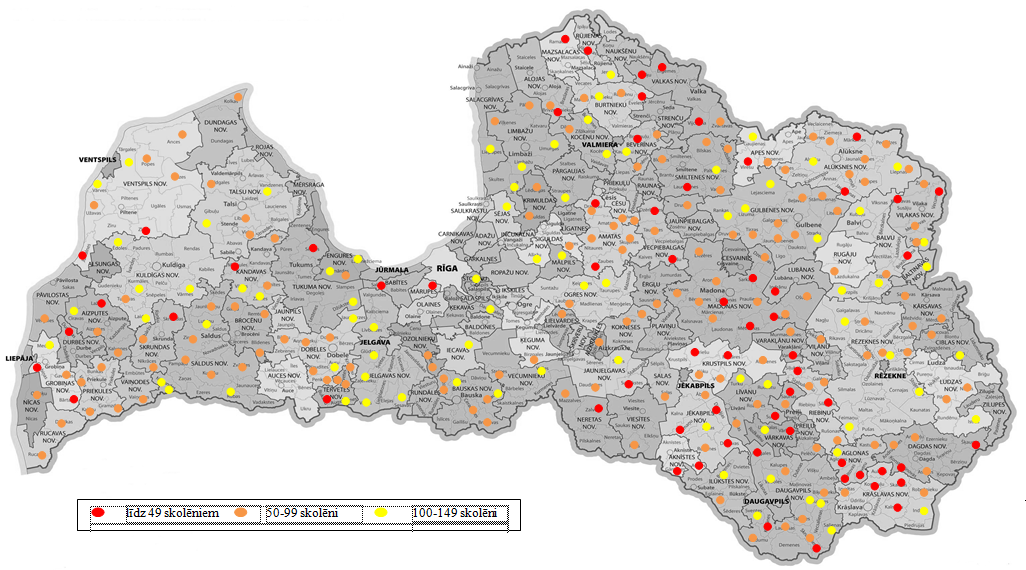 Profesionālās izglītības stiprināšana ir viena no IZM prioritātēm un pašlaik notiek darbs pie profesionālās izglītības kompetences centru attīstības, lai nodrošinātu kvalitatīvu profesionālo izglītību gan lielajās pilsētās, gan reģionos. Izglītības iestāžu tīkla sakārtošana plānota, veidojot jaunu pieeju iestāžu pakalpojumu piedāvājumam:pirmsskolas izglītība – maksimāli tuvu dzīvesvietai neatkarīgi no ģeopolitiskiem kritērijiem;sākumskolas izglītība (1.-6.klase) – pēc iespējas tuvāk dzīvesvietai, nodrošinot pakalpojumu pieejamību vietējas nozīmes autoceļu tuvumā. Nozīmīgi vērtēt arī pirmsskolas (5.līdz 6.gadus vecu bērnu) izglītības integrāciju šajās iestādēs;vispārējā vidējā izglītība (10.-12.klase) – pamatā koncentrēta reģionālas nozīmes pilsētās un novadu centros. Pakalpojuma pieejamība nodrošināta reģionālas nozīmes autoceļu tuvumā. Atbilstoši katra reģiona attīstības scenārijiem, vērtējama arī profesionālo izglītības programmu integrācija vispārējā izglītībā, konsolidējot iestāžu pārvaldību un izmaksas. Šādas iestādes dibinātājs ir pašvaldība.profesionālā vidējā izglītība – pamatā koncentrēta reģionālas nozīmes pilsētās un novadu centros. Īsteno valsts nozīmes profesionālās izglītības kompetences centri (PIKC) un pārējās profesionālās izglītības iestādes, kuru padotība pamatā plānota pašvaldībām.Ņemot vērā, ka institucionālā tīkla sakārtošana ir prioritāri saistīta ar sākumskolas izglītības pakalpojumu pieejamību tuvāk dzīvesvietai un vidējās izglītības pieejamību reģionālā līmenī, 7.-9.klases tiks pielāgots attiecīgā institucionālā tīkla specifikai.Latvijas augstākās izglītības sistēma ir pārlieku sadrumstalota, par ko liecina studējošo skaitam un tā dinamikai neatbilstoši liels augstskolu un studiju programmu skaits. Laika posmā no 2006.gada līdz 2012.gadam, samazinoties studējošo skaitam par 27%, vienlaikus ir pieaudzis AII skaits. 2006.gadā Latvijā darbojās 54 akreditētas AII, bet 2012.gadā – 57 AII. Arī piedāvāto studiju programmu skaits 2012./2013.ak.g. sākumā bija ievērojami lielāks (912 programmas), nekā 2006./2007.ak.g.sākumā (616 programmas). Tas liecina par augstākās izglītības resursu sadrumstalotību, kas mazina augstskolu iespējas kļūt konkurētspējīgām starptautiskā līmenī un nodrošināt kvalitatīvu izglītību. Studējošo skaita straujam pieaugumam neadekvāts ieguldījums mācībspēku un augstskolu infrastruktūras attīstībā, ir radījis grūtības saglabāt piedāvātās izglītības kvalitāti. Šādos apstākļos, ņemot vērā valsts budžeta ierobežotās iespējas, ir būtiski izveidot motivējošu mehānismu, kas veicinās AII un ZI virzību uz pieejamo resursu efektīvu kopēju izmantošanu un tiekšanos uz izcilību. Latvijas augstākās izglītības sistēma ir pārlieku sadrumstalota, kas samazina augstskolu iespēju kļūt konkurētspējīgām starptautiskā līmenī. Demogrāfisko izaicinājumu kontekstā augstākās izglītības iestādēm jākļūst atvērtākām pieaugušo auditorijai.3. Mūsdienu prasībām daļēji atbilstoša mācību vide un saturs Pirmsskolas izglītības un aprūpes nodrošināšana ir pamats sekmīgai iesaistei pamatizglītībā, sociālajai integrācijai, personiskajai attīstībai un nodarbinātībai nākotnē. Lai panāktu, ka pāreja no pirmsskolas uz pamatskolu ir saturiski saskaņota, ir jāpilnveido izglītības saturs arī bērniem no 1,5 līdz 4 gadiem, ka arī jānodrošina atbilstoša mācību vide.Lai uzlabotu mācību sasniegumus pamatizglītības un vidējā izglītības posmā ir jānodrošina pilnveidotā uz kompetenču pieejas balstītā mācība satura ieviešana, tajā skaitā izmantojot IKT.OECD PISA 2006. un 2009.gada rezultāti parāda, ka Latvijā ir salīdzinoši neliels īpatsvars skolēnu ar augstiem sasniegumiem lasītprasmē, matemātikā un dabaszinātnēs, un šis skaits turpina samazināties.Aktuāla ir arī OECD PISA pārbaudes darbos vāju sniegumu uzrādījušo jauniešu īpatsvara samazināšana. Kaut arī Latvija ir panākusi būtisku progresu dabaszinātnēs, aktuāla ir lasītprasmes un matemātikas kompetenču pilnveide, nodrošinot NAP 2014.-2020. uzstādīto mērķi (zemākie kompetenču līmeņi lasītprasmē 2017.gadā – 15%, 2020.gadā – 13%) un „Izglītība un apmācība 2020” uzstādītos mērķus - līdz 2020.gadam nodrošināt, ka šajās trijās kompetencēs vājš sniegums ir tikai 15% attiecīgās grupas jauniešiem. Salīdzinājumam, izvērtējot PISA rezultātus 2009.gadā, EK ir izcēlusi arī Igauniju, kurā 2009.gadā vāju sniegumu lasītprasmē, matemātikā un dabaszinībās ir uzrādījuši attiecīgi tikai 13,3%, 12,7% un 8,3% jauniešu.4. attēlsSkolēni 15-16 g.v. (%) ar zemiem mācību rezultātiem (PISA 1.līmenis)Saskaņā ar statistikas datiem aizvien mazāk skolēnu kārto centralizētos eksāmenus ķīmijā, fizikā un bioloģijā. Tas liecina par izglītojamo zemo interesi eksaktajās jomās. Arī augstākās izglītības iestāžu absolventu īpatsvars matemātikas, zinātnes un tehnoloģiju jomās (13%) ir viens no zemākajiem Eiropā. Līdz ar to ir nepieciešams palielināt studējošo īpatsvaru dabaszinātnēs un inženierzinātnēs no kopējā studējošo skaita.Nākamajā plānošanas periodā ir jāturpina STEM nepieciešamo mācību vides modernizāciju izglītības iestādēs. Ņemot vērā pieaugošo IKT nozīmi izglītības procesos, aktuāla ir mūsdienīgu elektronisko mācību līdzekļu izstrāde dažādās satura jomās. IKT integrācijai ir jānodrošina mācību/studiju vides pilnveide un jaunu mācību/studiju pieeju izveide. 	Pēdējos gados ir novērots atbalsta, t.sk. arī finanšu, trūkums vērtībizglītības pasākumu īstenošanai, t.sk. audzināšanas darba attīstībai.Pamatojoties uz 2007.gada pētījuma „Interešu izglītības pieejamība un piedāvājums Latvijā” rezultātiem, ir būtiski akcentēt interešu izglītības programmās iesaistīto audzēkņu iespējas veiksmīgāk izvēlēties profesiju un veidot savu karjeru. Atbilstoši 21.gadsimta prasībām, jāattīsta profesionālās orientācijas un karjeras izglītības sistēma, jāuzlabo profesionālās ievirzes izglītības un interešu izglītības kvalitāte jauniešiem, nodrošinot mūsdienīgu un atbilstošu mācību vidi, t.sk. IKT nodrošinājumu, un jaunākās tehnoloģijas tehniskajā un zinātniskajā jaunradē. Specifiski pasākumi interešu izglītības attīstības veicināšanai tiks izstrādāti pēc plānota interešu izglītības jomas audita.4. Pedagogu motivācijas un profesionālās pilnveides nepietiekama sekmēšana2009.gadā, valsts budžeta grozījumu rezultātā finansējums mērķdotācijām pašvaldībām pedagogu darba samaksai samazināja par aptuveni 50%, un darba samaksas sistēmā tika veiktas būtiskas pārmaiņas, ieviešot jaunu finansēšanas principu „nauda seko skolēnam”. Tādējādi ievērojami samazinājās pedagogu darba likmju skaits pamata un vispārējās vidējās izglītības iestādēs. Finansēšanas princips radīja konkurenci un diferencētu pedagogu darba samaksu par vienu likmi, ietekmēja daudzu pedagogu darba samaksu, kā arī veidoja diferenciāciju pedagogu darba samaksā par vienu likmi dažādos novados ar dažādu skolēnu skaitu un skolēnu/pedagogu skaita attiecību. Latvijas demogrāfiskās un sosciālekonomiskās situācijas kontekstā, novados ar mazu skolēnu skaitu pedagogu atalgojums ir saglabājies ļoti zems salīdzinājumā ar tiem novadiem, kuros skolu tīkls ir sakārtots un skolēnu skaits optimāls. Vērtējot pedagogu vecuma struktūru vispārizglītojošajās skolās un profesionālās izglītības iestādēs, joprojām liela daļa pedagogu ir vecāki par 50 gadiem. Vispārizglītojošajās skolās pedagogu īpatsvars līdz 30 gadu vecumam pieauga nenozīmīgi. Arī izglītības jomā nodarbināto dzimumu sadalījums nav būtiski mainījies, joprojām ir sieviešu – pedagogu īpatsvara dominēšanu visās izglītības pakāpēs, it īpaši vispārējās izglītības iestādēs un profesionālās izglītības iestādēs. Līdz ar jauna mācību satura ieviešanu, būtu nepieciešams nodrošināt arī pedagogu profesionālo kompetenču pilnveidi, t.sk. veicinot to līdera spējas, radošumu, IKT un svešvalodu prasmes.2013.gadā izstrādāta pedagogu motivācijas programma „Vispārējās un profesionālās izglītības pedagogu motivācijas un atalgojuma, un profesionālās darbības kvalitātes novērtēšanas sasaistes programma”, kuras mērķis ir izveidot vispārējās un profesionālās izglītības pedagogu motivācijas, atalgojuma un profesionālās darbības kvalitātes novērtēšanas sistēmas sasaisti. Līdztekus tam programma paredz modernas mācību un darba vides nodrošināšanu un pedagogu profesionālās izaugsmes atbalsta sistēmas pilnveide.  Liela daļa no identificējamām problēmām ir saistīts ar jautājumiem, kuri ir tieši pakārtoti finansiālajiem aspektiem, līdz ar to primāri būtu nodrošināt efektīvu resursu pārvaldību un finansēšanas modeļa pilnveidi. Lai  pilnveidotu kopējo situāciju valstī, attīstītu institucionālo izcilību un paaugstinātu pedagogu profesijas prestižu, būtu turpināma izveidotās vispārējās un profesionālās izglītības pedagogu motivācijas, atalgojuma un profesionālās darbības kvalitātes novērtēšanas sistēmas sasaistes programmas ieviešana.5. Iekļaujošas izglītības principa un individualizētas mācību pieejas nepietiekama ieviešana Iekļaujošas izglītības nodrošināšanā ir divas galvenās mērķgrupas – attīstības, spēju un veselības stāvokļa izraisītās atstumtības riskam pakļautie bērni un jaunieši un sociālo apstākļu izraisītās atstumtības riskam pakļautie jaunieši. Pēc 2010.gada Eurostat datiem Latvijā salīdzinājumā ar citām ES valstīm ir trešais lielākais to bērnu vecumā līdz 17 gadiem īpatsvars, kuri ir  nabadzības un atstumtības riska grupā.Neskatoties uz nepieciešamību izglītības sistēmām reaģēt uz dažādību un nodrošināt visu iedzīvotāju sekmīgu iekļaušanu izglītības sistēmā, bērni un jaunieši ar speciālām vajadzībām netiek nodrošināts pietiekams atbalsts izglītības iegūšanas procesā. Ir turpināma personu ar speciālām vajadzībām iekļaušana vispārējās izglītības sistēmā. Lai nodrošinātu maksimāli efektīvu atbalstu personām ar speciālām vajadzībām, būtiski ir nodrošināt, ka vispārējās un profesionālās izglītības iestādēs ir atbilsta personāls. Ņemot vērā pieaugošo audzēkņu skaitu ar speciālām vajadzībām vispārizglītojošās skolās, nozīmīga ir vispārizglītojošo skolu un speciālo izglītības skolu pedagogu mijiedarbība un zināšanu pārnese un profesionālā pilnveide, tādejādi sekmējot izpratni par personām ar speciālām vajadzībām.Aktuāla ir bērnu un jauniešu ar speciālām vajadzībām saskarsmes prasmju, socializēšanās un iekļaušanās sekmēšana, kā arī kompleksu integrācijas pasākumu izstrādāšana un piedāvāšana, lai veicinātu sabiedrības izpratni par šādas personu grupas ierobežojumiem un vajadzībām.  Kaut arī jauniešiem Latvijā ir pietiekami plašas izglītības ieguves iespējas, katrs jaunietis izglītības procesā var sastapties ar sociālekonomiskām, socializēšanās problēmām, t.sk. vardarbību vienaudžu vidū, un pamet mācības, neiegūstot savam vecumam atbilstošu izglītību. Šīs problēmas risināšanai ir nozīmīga loma drošai videi izglītības iestādē, kā arī nepieciešams pilnveidot to jauniešu sniegumu, kuriem ir liels mācību priekšlaicīgas pārtraukšanas risks un zems pamatprasmju līmenis, piemēram, savlaikus apzināt tos skolēnus, kuru sniegums pamatprasmju apguvē ir vājš visos izglītības posmos, sniegt viņiem individualizētu atbalstu,  nodrošinot kvalitatīvu un pieejamu izglītību un aprūpi agrīnā bērnībā. Jāsekmē trešo valsts pilsoņu un nacionālo minoritāšu, t.sk. romu bērnu un jauniešu iesaiste Latvijas izglītības sistēmā, ņemot vērā kultūrvēsturiskās tradīcijas.6. Profesionālās izglītības nepietiekama pievilcībaLai gan iepriekšējos gados ir novērots izglītojamo īpatsvara pieaugums profesionālajās izglītības programmās par 5,7%, Vispārējā vidējā izglītībā un profesionālajā vidējā izglītībā iesaistīto izglītojamo īpatsvars nav līdzvērtīgs. 2012.gadā izglītojamo skaita attiecība vispārējā un profesionālajā izglītībā vidējās izglītības posmā bija aptuveni 61:39.2013.gada 1.ceturksnī 32,3% no visiem bezdarbniekiem bija ar arodizglītību vai profesionālo vidējo izglītību. Lai veicinātu jauniešu nodarbinātību un ātrāku iekļaušanos darba tirgū, izstrādāts jauns un pilnveidots esošais profesionālās (1–1,5 gadīgās) programmu piedāvājums, kuru īstenošanu plānots turpināt arī 2014.-2020. plānošanas periodā.Lai paplašinātu izglītojamo spēju elastīgi reaģēt konkurences apstākļos un veicinātu dzīves līmeņa paaugstināšanos, it sevišķi specifiskām izglītojamo grupām, piem., priekšlaicīgi mācības pārtraukušajiem, migrantiem, personām ar invaliditāti u.c., būtu meklējami kompleksi risinājumi profesionālās izglītības pievilcības sekmēšanai, palielinot audzēkņu skaitu profesionālajās vidējās izglītības programmās, kā arī mazinot to audzēkņu skaitu profesionālajās vidējās izglītības iestādēs, kuri ir atskaitīti nesekmības vai nodarbību neapmeklēšanas dēļ. Īpaša uzmanība turpmākajos gados būtu pievēršama sadarbības stiprināšanas ar darba devējiem profesionālās izglītības programmu īstenošanā, t.sk. prakšu nodrošināšanā, ka arī attīstot jaunas profesionālās izglītības principus kā darba vidē balstītā profesionālā izglītība un modulārās profesionālās izglītības programmu izstrāde. 7. Augsts bezdarbs jauniešu vidūSaskaņā ar CSP datiem Latvijā uz doto brīdi ir apmēram 255 tūkstoši jauniešu vecumā no 15 – 24 gadiem. 2013.gada otrajā pusē aptuveni 70 tūkstoši bija nodarbināti, 18 tūkstoši meklēja darbu un 148 tūkstoši tiek uzskatīti par ekonomiski neaktīvajiem (pārsvarā mācās vai studē). No Nodarbinātības valsts aģentūrā reģistrēto bezdarbnieku skaita 9,5 % bija jaunieši, t.sk. 71% nav kvalifikācijas vai ir darba tirgus vajadzībām nepietiekams izglītības līmenis.Salīdzinājumā ar citām ES valstīm, Latvijas darba tirgus tiek vērtēts kā viens no segregētākajiem pēc dzimuma. Svarīga nozīme profesijas izvēlē ir skolai un tam, vai un kādā veidā skolēnam ir radīta interese par noteiktām jomām un vai tā ir apzināta un mērķtiecīga.  	Viens no jaunatnes politikas uzdevumiem ir veidot „draudzīgu”, uz jauniešiem vērstu atbalsta sistēmu,  kas piedāvā plašas iespējas attīstībai, sociālai iekļaušanai un sociālajai kohēzijai, sekmējot jauniešu konkurētspēju darba tirgū, t.sk. radot iespēju īsā laikā iegūt darba tirgus prasībām atbilstošu kvalifikāciju.Tāpat nepieciešams samazināt jauniešu ar zemām pamatprasmēm īpatsvaru, nodrošinot apmācību īstenošanu jauniešiem bezdarbniekiem, jauniešiem, kas priekšlaicīgi pametuši izglītības iegūšanu, un neaktīvajiem jauniešiem, tādējādi veicinot viņu sociālo iekļaušanu un konkurētspēju darba tirgū, attīstot to sociālās, pilsoniskās un komunikatīvās prasmes, t.sk. atbalsts neformālās izglītības mācību programmu jauniešiem izstrādei un aprobācijai jauniešu centros un izglītības iestādēs sadarbībā ar biedrībām un nodibinājumiem un pedagogu un darbā ar jaunatni iesaistīto personu kompetenču pilnveidei. Karjeras izglītība un karjeras atbalsta pasākumi ir nozīmīgs priekšnosacījums jauniešu apzinātai izglītības un turpmākas karjeras izvēlei. IZM sadarbībā ar iesaistītajiem partneriem turpina uzsākto darbu pie Karjeras attīstības atbalsta sistēmas (KAAS) paplašināšanas koncepcijas, īpaši uzsverot karjeras izglītības nozīmi gan vispārējā, gan profesionālajā, gan augstākajā izglītībā, kā arī nozaru un darba devēju iesaisti profesiju pasaules izzināšanā, novēršot atbildīgo un iesaistīto institūciju nepietiekamo un atšķirīgo izpratni par KAAS mērķa grupām un attiecīgo pakalpojumu veidiem, nepietiekamo starpnozaru sadarbības koordināciju un resursu sadrumstalotību.Sniedzot atbalstu karjeras attīstības pasākumu īstenošanai, t.sk. augstākās izglītības iestādēs sadarbībā ar darba devējiem izglītības programmu nepabeigušo skaita samazināšanai, īpaši veicinot sadarbību ar nozares uzņēmumiem, tehniskas un intelektuālas jaunrades pasākumu īstenošanai saistībā ar vides, dabas zinātnēm, matemātiku un informācijas tehnoloģijām, inženierzinātnēm un tehnoloģijām, ražošanu un būvniecību, veselības aprūpi un vides aizsardzību, ka arī profesiju stereotipu mazināšanai un jauniešu motivācijas paaugstināšanai apgūt profesijas, kurās vērojams darbaspēka trūkums.Sadarbība ar darba devējiem karjeras attīstības pasākumu īstenošanā palielina arī profesionālās izglītības pievilcību un motivē skolēnus iegūt arī augstāko izglītību.Kvalitatīvas karjeras izglītības īstenošanai izglītības sistēmā pedagogiem šobrīd nav pietiekama profesionālo kompetenču karjeras pasākumu īstenošanā, t.sk. komunikācijas, informācijas apstrāde un darbs ar IKT. Kopš 2012.gada 1.septembra tikai 54 (6,5%) Latvijas vispārizglītojošajās skolās ir nodarbināti pedagogi karjeras konsultanti, galvenokārt ar daļēju slodzi. 8. Augstākās izglītības internacionalizācija un starptautiskā konkurētspējaPastiprinoties pasaules mēroga konkurencei augstākajā izglītībā un zinātnē un vienlaicīgi samazinoties potenciālajam studējošo skaitam Latvijā, aktualizējas nepieciešamība izveidot elastīgu augstākās izglītības sistēmu, kas ir starptautiski atvērta, plaši pieejama, vienlaicīgi kvalitatīva, t.i. tāda, kas spēj apmierināt pieprasījumu pēc atbilstošas kvalifikācijas speciālistiem saskaņā ar tautsaimniecības attīstības un globālā tirgus tendencēm un vienlaikus ir indivīda personības izaugsmi un sabiedrības  attīstību veicinoša.Augstākās izglītības atvērtības starptautiskai sadarbībai un informācijas apmaiņai veicināšana, kā arī eksportspējas kāpināšana ir viens no prioritārajiem augstākās izglītības attīstības rīcības virzieniem. Latvijas ilgtspējīgas attīstības stratēģijā līdz 2030.gadam ir definēts mērķis palielināt ārvalstu studentu īpatsvaru augstskolās Latvijā līdz vismaz 10% no kopējā studējošo skaita. Kopš 2010.gada, kad minētais rādītājs bija – 1.9%, Latvija sasniegusi zināmu progresu, jo 2012./2013.ak.gada sākumā ārvalstu studentu īpatsvars veidoja jau 3,7% no kopējā studējošo skaita.  Tomēr tas vēl nav pietiekams, lai sasniegtu uzstādīto mērķi pilnā apjomā.Viens no rādītājiem augstākās izglītības sistēmu starptautiskās konkurētspējas salīdzinājumam ir tās pievilcība. Latvijas augstākās izglītības studiju un pētniecības vide ir noslēgtāka, nekā labākajās ārzemju augstskolās, ko daļēji nosaka gan normatīvie ierobežojumi, gan studiju kvalitātes nepietiekamā starptautiskā konkurētspēja. Nepietiekamais publisko finanšu resursu apjoms augstskolu darba nodrošināšanai jau 20 gadu garumā, tālredzīgas un pēctecīgas augstākās izglītības politikas trūkums, AII nepieciešamība piesaistīt studējošos, kuri studē par privātpersonu vai juridisku personu līdzekļiem, lai nodrošinātu nepieciešamo finanšu līdzekļu plūsmu, kā arī citi faktori ir radījuši negatīvas sekas Latvijas augstākajā izglītībā: nepietiekama akadēmiskā personāla kvalifikācija (samazinās akadēmiskā personāla ar zinātnisko grādu īpatsvars, mazs publikāciju skaits SCI); ierobežotas iespējas piesaistīt augsti kvalificētu ārvalstu akadēmisko personālu (to kavē obligātās latviešu valodas prasības, kā arī zemais atalgojums); akadēmiskā personāla „novecošanās”, mācībspēku sastāva atjaunošana un nomaiņa ir nepietiekama; nepietiekama zinātniskās darbības intensitāte un augstākās izglītības sasaiste ar tautsaimniecību un pētniecības institūcijām. Tā rezultātā ir apdraudēta Latvijas augstākās izglītības kvalitāte un starptautiskā konkurētspēja.5.attēlsĀrvalstu studentu skaits (no kopējā studējošo skaita %)Jāņem vērā, ka nepietiekami ieguldījumi augstākajā izglītībā un studējošo dzīves un sociālajā infrastruktūrā, vienlaikus izvirzot mērķi palielināt ārvalstu studējošo skaitu, rada risku, ka Latvijas augstākās izglītības konkurētspējīgā priekšrocība būs zemāka pakalpojuma cena, kā rezultātā tiks piesaistīti studenti ar zemāku zināšanu līmeni, kas neveicinās mūsu valsts prestižu vienotajā augstākās izglītības telpā.9. Neefektīva augstākās izglītības finansēšana un pārvaldībaValsts finansējuma īpatsvars augstākajai izglītībai 2012.gadā veidoja tikai 0,6% no iekšzemes kopprodukta, kas ir viszemākais rādītājs ES. Augstākās izglītības publiskais finansējums Latvijā ir nepietiekams ne vien, lai finansētu dažādus inovatīvus projektus un atbalstītu doktorantūras skolas, bet arī lai nodrošinātu minimālo vienas studiju vietas bāzes finansējumu un nodrošinātu augstākās izglītības pieejamību sociāli mazāk aizsargāto iedzīvotāju grupām (zemais publiskais finansējums nedod iespējas atbalstīt trūcīgāko, bet spējīgo studentu studijas). Ar 2009. gadu ir pilnībā pārtraukta zinātniskās darbības attīstības un infrastruktūras nodrošināšanas finansēšana augstskolās un koledžās, kas 2008. gadā bija 5,63 miljoni latu. Latvijas augstākās izglītības nacionālā īpatnība ir relatīvi lielais privāto AII skaits, kas turpina pieaugt. Patlaban Latvijā darbojas 17 valsts augstskolas un 16 juridisko personu dibinātas augstskolas, kurās studē 27% no studējošo kopskaita Valsts finansētās augstākās izglītības studiju vietas Latvijā ir pieejamas pusei no visiem pilna laika studējošajiem jeb 37% no studējošo kopskaita (2013.), kas izraisa diskusijas par taisnīgumu visai sabiedrībai piederošu līdzekļu izmantošanā. Šobrīd 52% studējošo apvieno studijas un darbu, t.sk., 1/3 studējošo strādā pilnas slodzes darbu.  Šis apstāklis ir viens no augstākās izglītības kvalitātes apdraudējumiem, jo tādējādi studējošie neapmeklē nodarbības vai tām nepietiekami sagatavojas, kas statistiski nozīmīgi ietekmē vidējo atzīmju, nodarbību apmeklējuma un neatkarīgā studiju laika samazināšanos. Ievērojot minēto, ir jāturpina darbs pie jauna augstākās izglītības finansēšanas modeļa izstrādes un ieviešanas, lai nodrošinātu visiem pieejamu kvalitatīvu augstāko izglītību, sekmētu piedāvājuma atbilstību darba tirgus prasībām, stiprinātu saikni ar zinātni un pētniecību, kā arī novērstu budžeta līdzekļu sadrumstalotību.Augstākās izglītības finansēšanas sistēma nesaraujami ir saistīta ar augstākās izglītības turpmāko attīstību kopumā – tās kvalitatīvu un ilgtspējīgu attīstību, efektivitāti indivīda izaugsmes mērķu un valsts un tautsaimniecības vajadzību apmierināšanai, augstākās izglītības taisnīgu pieejamību, ko, savukārt, ietekmē izmaiņas demogrāfiskajā situācijā, sociālie, kultūras un ekonomiskie procesi gan Latvijā, gan globālā līmenī. Augstākās izglītības finansēšanas modelim ir jāsekmē augstākās izglītības sistēmas attīstība valstij vēlamajā virzienā. Akadēmiskā personāla atalgojums dažādās AII ievērojami atšķiras pat viena akadēmiskā amata ietvaros. Atalgojuma apmērs nav motivējošs jauniem cilvēkiem, īpaši talantīgiem un augsti kvalificētiem speciālistiem, pievērsties akadēmiskajam un zinātniskajam darbam Latvijas AII.Vienlaikus pastāv nepietiekami efektīva augstākās izglītības pārvaldība gan no valsts, gan augstskolu puses, augstskolu stratēģiskajā vadībā maz iesaistītas ārējās ieinteresētās grupas.  10. Pieaugušo zema iesaiste izglītības pasākumos „Mūžizglītības politikas pamatnostādnēs 2007.–2013.gadam” ir noteikts, ka 2013.gadā Latvijā 12,5% pieaugušo iedzīvotāji tiks iesaistīti izglītības pasākumos. Taču iedzīvotāju dalība pieaugušo izglītībā laikā posmā no 2004. (8,4%) līdz 2011.gadam (5,0%) saruka par 3,4%punktiem. 2012.gadā pieaugušo dalība izglītības procesā ir palielinājusies, sasniedzot 7% (2011. – 5,0%). Tomēr Latvijas sasniegums joprojām atpaliek no Eiropas vidējā rādītāja vērtības – 8,9%. Saskaņā ar  Pieaugušo izglītības apsekojuma datiem, 2011.gadā iedzīvotāji, kuri vēlējās piedalīties izglītības aktivitātēs, kā kavējošus minēja šādu faktorus: pārāk lielas izmaksas - 53,3% nevarēja tās atļauties, 35,0% nevarēja savienot mācības ar darbu un 30,8% ģimenes apstākļus.Lai sasniegtu, ka 2020.gadā 15% no pieaugušajiem ir iesaistīti izglītībā, ir nepieciešams paplašināt kvalitatīvo izglītības piedāvājumu, pilnveidot normatīvo regulējumu, ka arī nodrošināt efektīvu resursu (tai skaitā finanšu) pārvaldi, t.sk. izmantojot esošās infrastruktūras iespējas. Šobrīd netiek pietiekami novērtēta nemateriālo kultūras mantojuma institūciju nozīme iedzīvotāju zināšanu un prasmju pilnveidē visa mūža garumā.11. Izglītības monitoringa sistēmas trūkums2009.gada augustā, nomainot iepriekšējo Latvijas izglītības informatizācijas sistēmu (LIIS), izglītības iestādes ir uzsākušas darbu ar Valsts izglītības informācijas sistēmu (turpmāk – VIIS), tādējādi nodrošinot iespēju iegūt visaptverošus datus par pretendentiem uz pirmsskolas izglītības iestādi, vispārējās izglītības iestāžu izglītojamajiem, kā arī par pedagoģisko personālu, pedagogu tarifikācijām. Lai sekmētu mūžizglītības procesu vadību un monitoringu, nodrošinot visaptverošu informatīvo bāzi, viens no galvenajiem aspektiem ir VIIS sistēmas funkcionalitātes ilgtspējas nodrošināšana un turpmāka attīstība, papildinot to ar informācija par pieaugušo izglītības iespējām. Iepriekš paveiktā kontekstā būtu turpināma iesākto starptautisko projektu realizācija, attīstot multidimensionālu sadarbību ar vadošajām Eiropas pētījumu institūcijām.Nepieciešams veicināt augstskolu iekšējās kvalitātes sistēmu pilnveidošanu atbilstoši starptautiski atzītām kvalitātes vadības vadlīnijām. Lai sekmētu mūžizglītības procesu vadību un monitoringu, būtu nepieciešama regulāri apkopojama informācija par pieaugušo izglītības iespējām pašvaldībās. Nepieciešams izveidot vienoto augstākās izglītības informācijas apmaiņas sistēmu, ka arī izveidot AII absolventu darba gaitu monitoringa sistēmu, lai iegūtu informāciju pamatotu lēmumu pieņemšanai. Lai sekmētu mūžizglītības procesu vadību un monitoringu, būtu nepieciešama regulāri apkopojama informācija par pieaugušo izglītības iespējām pašvaldībās. Nepieciešams izveidot vienoto augstākās izglītības informācijas apmaiņas sistēmu, ka arī nodrošināt koordinēto absolventu gaitu apsekošanu.Lai nodrošinātu efektīvas uz pierādījumiem balstītas izglītības politikas veidošanu, ir nepieciešams izveidot visu līmeņu izglītības politikas ieviešanas un izglītības kvalitātes monitoringa sistēmu, kas vērsta uz politikas analīzes kapacitātes attīstīšanu valsts pārvaldē, augstākās izglītības un zinātniskajās institūcijās. Mācību sasniegumu ietekmējošo faktoru padziļināta izpēte (t.sk. salīdzinoši zemie vidējie mācību sasniegumi zēniem) ir jāveic ciešā saistībā ar starptautiski salīdzinošo izglītības pētījumu un nacionālo standarta monitoringa instrumentu sniegtajiem rezultātiem. Būtiska nozīme ir arī ar izglītības nozari netieši saistīto faktoru (piemēram, sociālekonomisko) ietekmes uz izglītības kvalitāti izpētei. Ir nepieciešams stiprināt sadarbību ar pētnieku grupām, kas veic dažādus ar izglītības politikas mērķu sasniegšanu saistītus pētījumus, un nodrošina izglītības politikas veidotājiem un lēmumu pieņēmējiem svarīgus datus. Koordinētai iesaistīto pušu sadarbībai, kā arī saskaņotai un uz nākotnes darba tirgus vajadzībām orientētai izglītības politikai ir jābūt sasaistē ar Darba tirgus apsteidzošo pārkārtojumu sistēmu.Lai noteiktu Latvijas izglītības sistēmas kvalitāti, ka arī salīdzinātu to ar izglītojamo zināšanu līmeni citās valstīs, nepieciešams nodrošināt Latvijas dalību starptautiskajos pētījumos.II IZGLĪTĪBAS POLITIKAS PAMATPRINCIPI, VIRSMĒRĶIS UN APAKŠMĒRĶI Divdesmit pirmajā gadsimtā izglītība ir visa mūža garumā un tā ir mūsu ikdienas sastāvdaļa – apzināta izvēle un gandarījums; zināt un prast vairāk, ātrāk, precīzāk; mācīties un studēt ar sapratni un patiku,  mācīties vienam no otra neatkarīgi no sociālā, ekonomiskā vai veselības stāvokļa; mācīties individuālām prasībām  piemērotā vidē, izmantojot modernus mācību līdzekļus.Politikas pamatprincipi:Cilvēkorientēta izglītība – skolēns, audzēknis, students, bērns, jaunietis vai pieaugušais izglītības procesā ir pirmajā vietā. Īstenotā politika ir vērsta uz cilvēka personīgo izaugsmi, pašpilnveidi katrā dzīves posmā, visās dzīves jomās mūža garumā, tādējādi radot priekšnosacījumus katra iedzīvotāja uzņēmības, adaptācijas spēju attīstīšanai un panākot sociālo iekļaušanos, nodarbinātību un aktīvu pilsonisku līdzdalību. Izglītības politikas aktivitātes ir vērstas uz personas, nevis institūcijas ieguvumiem. Nozīmīgā loma principa īstenošanā ir drošas izglītības iestādes videi, iekļaujošai izglītībai un individualizētāji pieejai katra iedzīvotāja zināšanu, spēju un talantu attīstībai, tajā skaitā  izmantojot mūsdienu tehnoloģijas. Cilvēkorientētas izglītības politikas veidošanā ģimenei, pedagogiem un pārējām izglītības procesos ieinteresētajām pusēm ir neatsverama loma bērnu un jauniešu vērtību sistēmu veidošanā un izrietoši – godprātīgas un patriotiskas jaunās paaudzes izglītošanā, tomēr nozīmīga ir visu šo pušu sadarbība un pilnvērtīga iesaiste. Izglītība ilgtspējīgai attīstībai – izglītība ilgtspējīgai attīstībai ir process dzīves garumā un mudina cilvēkus ar atbildību rīkoties ikdienas dzīvē un dzīvot un realizēt sevi saskaņā ar sociālo, kultūras, ekonomisko un dabas vidi sev apkārt. Tas nozīmē dzīvot ar skatu nākotnē – prast radoši atrisināt krīzes situācijas un adaptēties jaunā vidē. Izglītības ilgtspējīgai attīstībai mērķis ir cilvēks, kurš dzīvo ne tikai saskaņā ar dabu un mierpilnā saskaņā ar citām kultūrām, bet arī spēj sevi pilnvērtīgi realizēt tautsaimniecībā un sabiedrībā kopumā, nodrošinot resursu ilgtermiņa un pārdomātu izmantošanu. Šāds cilvēks prot izprast lokālas problēmas, kā arī skatīt tās globālā kontekstā, izprast citas kultūras ar cieņu, kā arī radīt mierpilnu un ilgtspējīgu sabiedrību un tās ekonomisko izaugsmi.Uz zināšanām balstītu sabiedrību veicinošā izglītība –mūsdienu sabiedrības attīstības procesā strauji mainās zināšanas un to izmantojums, kompetences, kuras nepieciešamas darba tirgū un sabiedrībā kopumā. Lai cilvēks varētu veiksmīgāk pielāgoties jaunajām laikmeta un sociālajām pārmaiņām, nezaudētu darbu, būtu sociāli un ekonomiski aktīvs, viņam ir nepieciešams pastāvīgi papildināt savas zināšanas, iemaņas un prasmes. Izglītības politika, kas plānota turpmākajiem septiņiem gadiem, būs jāīsteno laikā, kad zināšanām un informācijas apritei ir daudz lielāka ietekme uz sociālajiem un politiskajiem procesiem kā līdz šim. Lai gan informācijas sabiedrības ideja ir balstīta tehnoloģiju attīstībā, zināšanu sabiedrība ietver daudz plašākas sociālās, ētiskās un politiskās dimensijas.Izglītības politikai jāiet ciešākā kopsolī ar tehnoloģiskajiem sasniegumiem 21.g.s. izglītības vides un individualizētāku mācīšanās pieeju īstenošanā.Šo pamatnostādņu pamatprincipi ir fokusēti uz iespēju paplašinašanu indivīdam, t.sk. uzsverot iekļaujošas izglītības lomu. Atšķirībā no iepriekšējā plānošanas periodā īstenotās nozares politikas, turpmākajos septiņos gados plānotā attīstība ir izteikti mērķorientēta, salīdzinājumā ar 2007.-2013.gada procesorientēto pieeju. Plānotās politika īstenošana balstīta uz detalizētākiem rezultatīvajiem rādītājiem.Izglītības attīstības politikas virsmērķis – kvalitatīva un iekļaujoša izglītība personības attīstībai, cilvēku labklājībai un ilgtspējīgai valsts izaugsmei.Pamatnostādņu apakšmērķi:Pamatnostādņu apakšmērķi izvirzīti saskaņā ar iepriekšējā plānošanas perioda analīzē konstatēto problemātiku un izaicinājumiem nākotnei. Satura kvalitāte, prasmes un pārvaldība ir atslēgvārdi kopējās Eiropas tautsaimniecības attīstības ietvarā, kas uzsver izaugsmi, labklājību un prasmes.1. Izglītības vide: paaugstināt izglītības vides kvalitāti, veicot satura pilnveidi un attīstot atbilstošu infrastruktūruIzglītības vides kvalitāti visos izglītības līmeņos nosaka izglītības saturs, kas veicina indivīdu zināšanu, kompetenču un prasmju attīstību un nostiprināšanu, profesionāli un kompetenti mācībspēki, kas nodod šo izglītības saturu izglītojamiem, mūsdienīga izglītības vide un izglītības process, kas veicina satura uztveri un apguvi, kā arī iekļaujošas izglītības principa, kas paredz vienādu iespēju neatkarīgi no izglītojamo vajadzībām un spējām, mantiskā, sociālā stāvokļa, rases, tautības, dzimuma, reliģijas un politiskās pārliecības, veselības stāvokļa, dzīvesvietas un nodarbošanās pieejamā, cienošā un atbalstošā vidē, iedzīvināšana.2. Indivīdu prasmes: veicināt vērtībizglītībā balstītu indivīda profesionālo un sociālo prasmju attīstību dzīvei un konkurētspējai darba vidē 	Profesionālās un sociālās prasmes vismērķtiecīgāk tiek pilnveidotas, indivīdam izvēloties atbilstošu turpmākās profesionālās attīstības ceļu, vienlaikus paredzot atbalsta mehānismus mācības pametušajiem un izglītību neieguvušajiem, tādējādi vairojot vispārējo Latvijas sabiedrības izglītības līmeni un nodarbinātību, savukārt iesaistes ārpus formālās izglītības pasākumos rezultātā sekmējot izglītojamo pilsonisko līdzatbildību un sabiedrisko aktivitāti, kā arī nostiprinot mūžizglītības principu.3. Efektīvā pārvaldība: uzlabot resursu pārvaldības efektivitāti, attīstot izglītības iestāžu institucionālo izcilību un resursu konsolidācijuResursu pārvaldības efektivitātes uzlabošana nacionālā, reģionālā un vietējā līmenī, attīstot institucionālo izcilību, ietver sevī izglītības kvalitātes uzraudzības jeb monitoringa, kas visām ieinteresētajām pusēm dod iespēju izsekot, novērtēt un, izrietoši, ietekmēt ar izglītību saistītos procesus un rezultātus, ieviešanu, finansēšanas modeļu pilnveidi, izglītības pieejamības nodrošināšanu un izglītības starptautiskās konkurētspējas sekmēšanu.III RĪCĪBAS VIRZIENI IDENTIFICĒTO PROBLĒMU RISINĀŠANAI1. Apakšmērķa „Izglītības vide: paaugstināt izglītības vides kvalitāti, veicot satura pilnveidi un attīstot atbilstošu infrastruktūru” rīcības virzieni:1.1. Uz zināšanu sabiedrībā pieprasītām kompetencēm orientēta, inovāciju un veselīga dzīves veida veicinoša izglītības satura pilnveideDarbs tiks vērsts uz vispārējās izglītības satura izstrādi, kas balstās uz kompetences pieeju. Īpašs atbalsts tiks sniegts pirmsskolas izglītībai un metodikas un darba organizācijas modeļu izveidei darbam ar bērniem no 1,5 – 4 gadiem, nodrošinot individualizētu bērna vecumposmam atbilstošu attīstību.Tiks nodrošināts atbalsts uz kompetencēm balstīta mācību satura un metodikas izstrādei bērniem no 5 gadiem līdz 6.klasei, īstenojot pilotprojektu satura aprobācijai modernā mācību vidē, sekmējot agrāku vispārējās izglītības ieguvi; Tiks nodrošināts atbalsts izglītības satura pilnveidei un inovatīvu mācību līdzekļu izstrādei, t.sk. skolēnu mācību sasniegumu vērtēšana sociālo zinātņu jomā vispārējā izglītībā, ietverot jaunas kompetences, t.sk. uzņēmējspējas, veselīgs dzīvesveids, finanšu pratība, pilsoniska izglītība, cilvēkdrošība; atbalsts svešvalodu mācību satura un apguves metodikas aktualizēšanai/ pārskatīšanai 1.-12.klasei, t.sk. mācību metodika svešvalodas izmantojumam mācību satura apguvei, stiprinot skolēnu multilingvismu.Tiks uzsākta pamatizglītības (7. – 9.klase) posma satura ieviešana, pakāpeniski nostiprinot pamatizglītības posma kompetenču pieejā balstītu pamatizglītības saturu.Sadarbībā ar sociālajiem partneriem profesionālajā izglītībā tiks nodrošināta darba vidē un praksē balstītas pieejas (elementu) ieviešana profesionālajā izglītībā. Tiks turpināts darbs pie nacionālās kvalifikācijas izstrādes un to sasaistes ar Eiropas kvalifikāciju ietvarstruktūru, kā arī turpināsies profesiju standartu un profesionālo kvalifikācijas pamatprasību, profesionālās izglītības programmu un kvalifikācijas eksāmenu satura izstrāde saskaņā ar izveidoto kvalifikāciju struktūru, noteiktajām pamata profesijām, kā arī kvalifikācijas prasībām saistītajām profesijām un specializācijām. Lai nodrošinātu atbilstību nozaru kvalifikāciju struktūrai un mainīgajām darba tirgus prasībām, atbalsts paredzēts modulārās izglītības programmu ieviešanai, profesionālo kompetenču programmu nodrošināšanu katrā modulārajā profesionālās izglītības programmā iekļaujot moduļus: „iniciatīva un uzņēmējdarbība”, „sabiedrības un cilvēka drošība”, „informācijas un komunikācijas tehnoloģijas”, ”sociālās un pilsoniskā prasmes”, „valodas, kultūras izpratne un izpausme”. Augstākās izglītības jomā rīcības virziena ietvaros plānots pilnveidot augstākās izglītības studiju saturu un augstākās izglītības studiju programmu klasifikāciju, paredzot iespējamās izmaiņas normatīvajā regulējumā un studiju programmu saturā.Tāpat plānots īstenot augstākās izglītības pārstrukturizēšanas pasākumus, kas vērsti uz studējošo skaita proporcijas maiņu atbilstoši darba tirgus vidēja un ilgtermiņa prognozēm, palielinot darba devēju lomu un motivāciju kvalitatīvu prakšu nodrošināšanā, tajā skaitā palielinot darba devēju lomu un motivāciju kvalitatīvu prakšu nodrošināšanā un sniedzot atbalstu 1.līmeņa profesionālās augstākās izglītības (koledžu) piedāvājuma palielināšanai (to neveicot uz pārējo augstākās izglītības līmeņu rēķina).1.2. Pedagogu un akadēmiskā personāla motivācijas un profesionālās kapacitātes paaugstināšana Rīcības virziena ietvaros ir paredzēts ieviest pedagogu kvalitātes, atalgojuma un motivācijas sistēmu. Pedagogu profesionālās kompetences pilnveides nodrošināšanai ir plānots uzlabot profesionālo priekšmetu pedagogu mūžizglītības kompetences (svešvalodu, IKT prasmes) un profesionālās kompetences (uzņēmējspējas, finanšu pratības, līdera spējas, radošums, prasmes darbam ar izglītojamajiem, kam ir dažāds spēju un prasmju līmenis), kā arī pilnveidot pedagogu un prakses vadītāju praktiskās iemaņas darbavietā. Šie pasākumi paaugstinās pasniedzēju kvalifikāciju un labvēlīgi ietekmēs audzēkņu mācību rezultātus. Pedagogi būs spējīgi apgūt jaunās tehnoloģijas un pilnveidot mācīšanās un mācīšanas procesus. Kopumā būtiska loma minētajām aktivitātēm būs jaunu pedagogu piesaistē un motivācijā strādāt profesijā.Tāpat ir paredzēts pilnveidot profesionālo izglītības iestāžu administratīvā un pedagoģiskā personāla kompetences mācību organizācijas, metodisko jautājumu un tehnoloģiju attīstības kontekstā, un tas pilnveidos profesionālās izglītības iestāžu prestižu. Lai pedagogi būtu atbilstoši sagatavoti darbam lingvistiski neviendabīgā vidē, tiks organizēta pedagogu pilnveide darbam ar mūsdienīgiem mācību un metodiskajiem līdzekļiem. Turklāt tiks nodrošināta pedagogu profesionālā pilnveide satura un valodas integrētas mācību metodikā. Lai veicinātu pedagogu savstarpēju starptautisko sadarbību, pilnveidotu pedagogu svešvalodu un IKT spējas un veidotu IKT par daļu no ikdienas dzīves mācību telpā, tiks atbalstīta E-Twinning projektu īstenošana. Šī rīcības virzienā plānoto pasākumu rezultātā tiks nodrošināta pedagogu profesionālās kompetences pilnveide, kā arī paaugstināta pedagogu motivācija.Arī augstākās izglītības kontekstā tiek plānoti pasākumi, kas vērsti uz cilvēkresursu piesaisti, stiprinot gan Latvijas akadēmiskā personāla kapacitāti, gan piesaistot ārvalstu mācībspēkus, kas uzlabos augstākās izglītības konkurētspēju un sekmēs internacionalizāciju. Šī rīcības virzienā plānoto darbību rezultātā tiks nodrošināta pedagogu profesionālā pilnveide, paaugstināta pedagogu motivācija, kā arī sakārtota darba samaksas sistēma, izrietoši, cita starpā, sekmējot pedagogu vecumā līdz 29 gadiem piesaisti.1.3. 21.gs. atbilstīgas izglītības vides un izglītības procesa nodrošināšanaRīcības virziena ietvaros plānots atbalsts modernas mācību vides nodrošināšanai, ietverot dabaszinātņu kabinetu iekārtošanu pamatizglītības programmas īstenošanai, izglītības programmu īstenošanai nepieciešamo mācību līdzekļu un tehniskā aprīkojuma iegādei, kā arī mācību vides pielāgošanai tā izvietošanai integrētās izglītības iestādēs un pašvaldības dibinātās profesionālās izglītības iestādēs, atbalsts dienesta viesnīcu modernizācijai.  Inovatīvu IKT risinājumu ieviešanai mācību procesā un mācību vides ergonomiskai iekārtošana vispārējās izglītības iestādēs, jo īpaši reģionālas nozīmes vidusskolās,  atbalsts dienesta viesnīcu modernizācijai. Atbalsts izglītības iestādēm, kas īsteno metodiskā centra funkcijas STEM un IKT jomā, lai paaugstinātu izglītības kvalitāti un veicinātu mūsdienīgas metodikas izmantošanu izglītībā, t.sk. atbalsts pašvaldībām vispārizglītojošo skolu sporta infrastruktūras pilnveidei.Arī profesionālajā izglītībā tiks turpināta mācību vides uzlabošana atbilstoši tautsaimniecības nozaru attīstībai – atbalsts plānots profesionālās izglītības iestāžu infrastruktūras, ieskaitot sporta un dienesta viesnīcas infrastruktūru, izveidei un uzlabošanai, tajā skaitā jaunu profesionālo izglītības programmu īstenošanas nodrošināšanai.Infrastruktūras un aprīkojuma modernizēšana paredzēta arī augstākās izglītības iestādēs, tai skaitā koledžās, kas īsteno STEM un IKT studiju programmas.1.4. Iekļaujošās izglītības principa īstenošana un sociālās atstumtības riska mazināšanaRīcības virziena ietvaros plānots nodrošināt jauniešu ar speciālām vajadzībām un citu sociālā riska grupu jauniešu integrācijas pasākumu īstenošanu, paredzot atbalstu vasaras nometņu organizēšanai jauniešiem ar speciālām vajadzībām, dažādu pasākumu kā festivāli, izstādes, konkursi, radošās darbnīcas, organizēšana jauniešiem ar speciālām vajadzībām un jauniešu ar speciālām vajadzībām iesaiste minētajos pasākumos.Atbalsts tiks sniegts arī izglītības pedagogiem, paredzot nodrošināt metodiskos materiālus. Tāpat ir paredzēta mācību līdzekļu izstrāde darbam ar jauniešiem, kuriem ir speciālās vajadzības, kā arī integrācijas pasākumu nodrošināšana. Ir paredzēta tālākizglītības programmu izstrāde un īstenošana speciālistiem (sociālie darbinieki, fizioterapeiti, ergoterapeiti u.c.) par pielāgotām sporta programmām, paredzot specifiskas treniņu metodikas darbam ar izglītojamajiem ar īpašām vajadzībām.Tiks veicināta arī agrīnā speciālo vajadzību diagnostika, lai veiktu preventīvus pasākumus funkcionālo traucējumu savlaicīgai novēršanai (t.sk. pilnveidot speciālo izglītības programmu un vajadzību klasifikāciju) , kā arī atbalsta personāla speciālistu pieejamības nodrošināšana izglītības iestādēs pirmsskolas un pamatizglītības posmā. Īstenotie pasākumi sekmēs iekļaujošas izglītības attīstību, kas tieši iespaidos obligātajā izglītības vecumā esošo sociālās atstumtības riskam pakļauto, kā arī bērnu un jauniešu ar speciālām vajadzībām integrāciju izglītībā, kas cita starpā ietekmēs arī mācības priekšlaicīgi pametošo skaitu.2. Apakšmērķa „Indivīdu prasmes: veicināt vērtībizglītībā balstītu indivīda profesionālo un sociālo prasmju attīstību dzīvei un konkurētspējai darba vidē” rīcības virzieni:2.1. Karjeras izglītības sistēmas attīstība un pakalpojumu pieejamībaRīcības virziens ietver karjeras izglītības atbalsta sistēmas izveidi, karjeras izglītības attīstību un pakalpojumu pieejamības paplašināšanu pamatā vispārējā un profesionālajā izglītībā visā Latvijā. Tāpat šā rīcības virziena ietvaros ir paredzēts nodrošināt karjeras izvēles pasākumus jauniešiem, t.sk. profesiju un darba vērošanas pasākumus, karjeras dienas, labo prakšu piemēru demonstrēšanu sadarbībā ar darba devējiem, utt. Šie pasākumi veicinās gan priekšlaicīgi mācības pametušo skaita samazināšanu, sekmējot mērķtiecīgu turpmākās profesijas izvēli atbilstoši prasmēm, zināšanām un interesēm, kā arī paaugstinās jauniešu konkurētspēju darba tirgū.2.2. Priekšlaicīgi mācības pametušo un izglītību neieguvušo skaita samazināšanaRīcības virziena ietvaros paredzēts atbalsts preventīvu un kompensējošu pasākumu īstenošanai priekšlaicīgi izglītības sistēmu atstāšanas riskam pakļautiem, nabadzības riskam pakļautiem, trūcīgiem un maznodrošinātiem bērniem un jauniešiem, lai iespējami ilgi bērns vai jaunietis turpina mācības vispārējās un profesionālās izglītības iestādē un pabeidz to vai iegūst darba tirgū izmantojamu kvalifikāciju, kā arī atbalsts nabadzības un sociālās atstumtības riskam pakļautiem bērniem un jauniešiem, trūcīgiem un maznodrošinātiem bērniem un jauniešiem interešu un ārpusklases aktivitāšu kvalitātes un pieejamības paaugstināšanai, t.sk. mācību uzņēmumu izveidei un darbības nodrošināšanai; atbalsts pašvaldību sadarbībai ar mērķi nodrošināt profesionālu iesaistīto valsts un pašvaldību institūciju atbalstu nabadzības riskam pakļautiem, trūcīgiem un maznodrošinātiem bērniem un jauniešiem.Vienlaikus, ātrākai un efektīvākai iekļūšanai darba tirgū, jauniešiem tiks nodrošināta iespēja iegūt profesionālo izglītību īsajās (1 līdz 1,5 gadi) profesionālās izglītības programmās..Šajā rīcības virzienā ir iekļauta arī sociālās atstumtības riskam pakļauto jauniešu iesaiste neformālās izglītības programmās (dienas aprūpes centros, grupu dzīvokļos, ieslodzījuma vietās, bērnu namos u.tml. esošos jauniešus, atkarībā nonākušos jauniešus, jauniešus ar garīgās attīstības traucējumiem, jauniešus, kas nemācās, nestrādā vai neapgūst arodu, u.c.).2.3. Ārpus formālās izglītības iespēju bērniem un jauniešiem paplašināšanaMūžizglītības princips uzsver, ka mācību rezultāti (learning outcomes) ir svarīgāki par veidu kādā tie ir iegūti. Rīcības virziena ietvaros paredzēti pasākumi ir vērsti uz zināšanu, prasmju un kompetenču iegūšanu un attīstību bērniem un jauniešiem ārpus formālās izglītības, t.sk. pilnveidojot neformālās izglītības normatīvo regulējumu.Tiks nodrošināts atbalsts neformālās izglītības programmu īstenošanai, lai stiprinātu bērnu un jauniešu pilsonisko apziņu un 21.gs. prasmes (soft skills) - radošumu, uzņēmējdarbības, tehnoloģisko, problēmrisināšanas, sadarbības un citas prasmes, kas veicinās bērnu un jauniešu iekļaušanos sabiedrībā un paaugstinās viņu konkurētspēju darba tirgū. Tiks sekmēta bērnu un jauniešu nacionālās identitātes veidošanās, kultūrvēsturiskā mantojuma apgūšana, jaunu kultūras vērtību radīšana, dažādu tautību bērnu un jauniešu saliedēšanās, integrācija un socializācija.Interešu (ārpusstundu) izglītības attīstībai rīcības virziena ietvaros bērni un jaunieši tiks motivēti piedalīties interešu (ārpusstundu) izglītības programmās, nodrošinot daudzveidīgu interešu (ārpusstundu) izglītības programmu piedāvājumu izglītības iestādēs, kā arī tiks izveidota atbalsta sistēma izglītojamo individuālo spēju attīstībai, kas ietvers atbalstu jauniešu tehniskās jaunrades centriem, skolēnu mācību priekšmetu olimpiāžu un vasaras mācību nometņu, zinātnisko semināru, konkursu un zinātnisko projektu nodrošināšanai. Izrietoši tiks palielināts jauniešu skaits, kas savu turpmāko izglītību un profesionālo dzīvi vēlēsies saistīt ar zinātni, tehnoloģijām, inženierzinātni un matemātiku (STEM).Tāpat tiks nodrošināta darbā ar jaunatni iesaistīto personu (jaunatnes lietu speciālisti, pedagogi, NVO pārstāvji, jauniešu līderi, skolēnu pašpārvaldes u.c.) profesionālā pilnveide neformālās izglītības un darba ar jaunatni jomā. Tiks atbalstīti pasākumi jauniešu brīvprātīgā darba veicināšanai nolūkā sniegt iespējas jauniešiem gūt pirmo darba pieredzi. Šo aktivitāšu rezultātā tiks sekmēta neformālās izglītības pieejamība un nozīme, kā arī pilnveidota jauniešu sagatavotība darba tirgum. Kā arī tiks radītas jaunas iespējas individuālo spēju atklāšanai un izkopšanai, tajā skaitā sniedzot atbalstu pedagogiem par papildu darbu ar talantīgajiem bērniem.2.4. Izglītības iespēju paplašināšana pieaugušajiemInvestīcijas cilvēkresursos ir būtiskas konkurētspējas stiprināšanai un ir skatāmas kopā ar situāciju darba tirgū un tā attīstības tendencēm.  Personu kvalifikācijas un produktivitātes paaugstināšanai un konkurētspējas veicināšanai ir nozīme, lai sekmētu gudru, ilgtspējīgu un iekļaujošu izaugsmi, tādējādi veicinot „Eiropa 2020” stratēģijas mērķu sasniegšanu. Īstenojot nodarbināto profesionālās kompetences pilnveidi sadarbībā ar nozaru asociācijām, tiek nodrošināts, ka nodarbināto personu iegūtās prasmes un zināšanas atbilst darba tirgus vajadzībām, un veicina darbaspēka produktivitāti, elastīgumu, pielāgošanos pārmaiņām un straujām tehnoloģiju izmaiņām, tādējādi paaugstinot nodarbināto personu karjeras izaugsmes iespējas gan vienas nozares ietvaros, gan starp dažādām nozarēm, kā arī sekmējot darba algas pieaugumu līdztekus produktivitātes un kompetences pieaugumam.Rīcības virziens paredz normatīvā regulējuma pieaugušo izglītības atbalsta nodrošināšanai pilnveidošanu, atbalsta nodrošināšanu nodarbināto iedzīvotāju profesionālās kompetences pilnveidei atbilstoši mainīgajiem darba tirgus apstākļiem, iekļaujot atbalstu darba devējiem formālās un neformālās izglītības nodrošināšanai nodarbinātajiem.Ir nepieciešams veicināt iedzīvotāju zināšanu un prasmju pilnveidi, t.sk. izpratni par bibliotēku, muzeju, kultūras namu un izglītības institūciju nemateriālo un informācijas resursu nozīmi personības pilnveidē mūža garumā. Jāveicina atbalsts darba devējiem darbinieku papildu izglītošanai. Tāpat ir plānots izstrādāt profesionālās tālākizglītības programmas un materiālus un veicināt pieaugušo izglītotāju, profesionālās izglītības iestāžu pakalpojumu piedāvājumu, valsts un starptautisko sadarbību kā formālajā, tā neformālajā pieaugušo izglītībā, saistot to ar ES izaugsmes stratēģijas „Eiropa 2020” mērķiem. Plānoto pasākumu rezultātā pieaugs pieaugušo izglītības iespējas, nostiprinot mūžizglītības principu, un pieaugs pieaugušo izglītībā iesaistīto personu skaits un konkurētspēja.Rīcības virziena ietvaros paredzēts atbalsts mūsdienīgu latviešu valodas kā otrās un kā svešvalodas apguves mācību metodisko līdzekļu izstrādei un pedagogu, kuri māca pieaugušajiem, profesionālās pilnveides sistēmas izveidei un uzturēšanai. 3. Apakšmērķa „Efektīva pārvaldība: uzlabot resursu pārvaldības efektivitāti, attīstot izglītības iestāžu institucionālo izcilību” rīcības virzieni:3.1. Izglītības kvalitātes monitoringa sistēmas pilnveideRīcības virziena ietvaros plānots nodrošināt izglītības kvalitātes monitoringa veikšanu mācību kvalitātes uzlabošanai, sniedzot atbalstu izglītības pētījumiem, tajā skaitā dalībai starptautiskos izglītības kvalitātes pētījumos, monitoringa instrumentu izstrādei, monitoringa īstenošanai, rezultātu analīzei un ieteikumu izstrādei,  zinātniski pamatotu mācību vides kvalitātes vērtēšanas instrumentu un indikatoru izstrādei.Lai to nodrošinātu, tiks pilnveidoti esoši, kā arī izstrādāti un ieviesti jauni izglītības kvalitātes indikatori vispārējās un sākotnējās profesionālās izglītības programmu īstenošanas kvalitātes vērtēšanā. Rīcības virziens paredz arī atbalstu starptautiski atvērtai augstskolu, koledžu un studiju virzienu akreditācijai, izmantojot EQAR reģistrēto aģentūru pakalpojumus, vienlaicīgi atbalstot  starptautiski konkurētspējīgas nacionālās augstākās izglītības kvalitātes nodrošināšanas aģentūras izveidi, paredzot tās darbības pilnu izmaksu segumu. Tāpat rīcības virziena ietvaros tiks pilnveidota valsts izglītības informācijas sistēma (tajā skaitā sistēmas sasaiste ar augstāko izglītību, pieaugušo un interešu izglītību), kā arī tiks izveidota vienota datu bāze par pieaugušo izglītības īstenošanu. Šie pasākumi veicinās izglītības procesu un rezultātu pārskatāmību un caurspīdīgumu, un dos iespēju tos salīdzināt institucionālā, nacionālā un starptautiskā līmenī, lai identificētu spēcīgās un vājās puses un pilnveidotu izglītības kvalitāti.3.2. Efektīvu izglītības finanšu resursu pārvaldībaRīcības virziena ietvaros tiks ieviests jauns pedagogu darba samaksas modelis sasaistē ar pedagogu darba kvalitāti, sekmējot efektīvu resursu pārvaldību, vispārējā un profesionālajā izglītībā. Tāpat ir paredzēta arī jauna augstākās izglītības finansēšanas modeļa izstrāde un ieviešana, kas nodrošinās pieejamu, kvalitatīvu un darba tirgus prasībām atbilstošu augstāko izglītību, stiprinās saikni ar zinātni un pētniecību, kā arī novērsīs budžeta līdzekļu sadrumstalotību un ļaus sasniegt NAP 2020 mērķus. Īstenoto pasākumu rezultātā tiks nodrošināta efektīva izglītības resursu pārvaldība.3.3. Izglītības iestāžu tīkla sakārtošanaRīcības virzienā plānots uzlabot izglītojamo vajadzībām atbilstošas un kvalitatīvas vispārējās izglītības pakalpojuma pieejamību reģionālā un valsts līmenī, koncentrējot resursus un pilnveidojot vispārējās izglītības iestāžu mācību vidi, ievērojot teritoriju attīstības īpatnības. Tiks plānots atbalstīt pašvaldību izglītības iestāžu tīkla sakārtošanu vispārējās izglītības mācību vides uzlabošanai, sniedzot atbalstu skolu infrastruktūras attīstībai, nodrošinot ēku pielāgošanu un mācību līdzekļu un tehniskā aprīkojuma, t.sk. IKT, iegādi, lai sekmētu izglītības pakalpojuma daudzveidību. Tāpat ir plānots izvērtēt un pilnveidot speciālās izglītības iestāžu tīklu.Lai nodrošinātu ierobežotā publiskā finansējuma pārdomātu un efektīvu izlietojumu, gan politikas, gan investīciju plānošanas ietvaros savstarpēji jāsaskaņo izglītības politikas un citu nozaru politiku ietvaros plānoti pasākumi, kas tieši ietekmē viens otru. Lai nodrošinātu, ka izglītības politika tiek veidota un īstenota, ievērojot teritoriju attīstības īpatnības un intereses, nepieciešams nodrošināt savstarpēju saskaņotību starp izglītības politiku un reģionālo politiku, ņemot vērā, ka izglītība ir viena no politikas jomām, kurai ir nozīmīga loma reģionālajā attīstībā.3.4. Izglītības starptautiskā konkurētspējaRīcības virziens ietver atbalsta sniegšanu augstākās izglītības un profesionālās izglītības starptautisko mācībspēku piesaistei ar mērķi paaugstināt izglītības starptautisko konkurētspēju un internacionalizāciju. Profesionālajā izglītībā paredzēto mobilitātes pasākumu īstenošana sekmēs tās prestiža paaugstināšanos, t.sk. kvalitatīvas nodarbinātības iespēju kontekstā.Augstākās izglītības jomā tiks atbalstīta AII, t.sk. koledžu, savstarpējā sadarbība, veicināta augstskolu resursu konsolidācija un studiju programmu ciešāka integrācija ar industriju. Tiek paredzēts atbalsts studiju programmu konsolidēšanai, veidojot kopīgas studiju programmas, vienotas vairāku augstskolu kopīgi izveidotas doktorantūras skolas darbībai, studiju virzienu pārvaldības pilnveidei, studiju programmu ES valodās izstrādei un aprobācijai. Rīcības virzienā paredzēts atbalsts augstskolu un koledžu akadēmiskā personāla attīstībai, jauno pasniedzēju un ārvalstu pasniedzēju piesaistei. Plānots atbalsts studiju starptautiskās mobilitātes pasākumiem, studiju starptautiskās prakses nodrošināšanai, akadēmiskā personāla, pieaugušo izglītības personāla profesionālās pilnveides un starptautiskās pieredzes apmaiņas nodrošināšanai.Plānots atbalsts informatīvu pasākumu īstenošanai skolēniem motivācijas uzlabošanai dabaszinātņu apguvē, t.sk. karjeras veidošanā dabaszinātnēs.IV IZGLĪTĪBAS POLITIKAS REZULTĀTI, DARBĪBAS REZULTĀTI UN REZULTATĪVIE RĀDĪTĀJI TO SASNIEGŠANAI V PAMATNOSTĀDNĒS PAREDZĒTO UZDEVUMU UN PASĀKUMU PLĀNS VI PAMATNOSTĀDŅU ĪSTENOŠANAS IETEKME UZ VALSTS UN PAŠVALDĪBU BUDŽETIEM VII PĀRSKATU SNIEGŠANA UN NOVĒRTĒŠANAS KĀRTĪBA Par pamatnostādņu īstenošanu atbildīgā institūcija ir Izglītības un zinātnes ministrija.Izglītības un zinātnes ministrija iesniedz MK starpposma novērtējumu par pamatnostādņu īstenošanu līdz  2017.gada 30.septembrim un gala ietekmes novērtējumu līdz 2021.gada 30.septembrim.Izglītības un zinātnes ministrs						V.DombrovskisVīza: Valsts sekretāre							S.Liepiņa14.12.2013 09.1118012R.Kalvānsrudolfs.kalvans@izm.gov.lv67047918IZGLĪTĪBAS ATTĪSTĪBAS PAMATNOSTĀDNES 2014.-2020.GADAMKOPSAVILKUMSIzglītības attīstības pamatnostādnes 2014.-2020.gadam (turpmāk – pamatnostādnes) ir vidēja termiņa politikas plānošanas dokuments, kas aptver visas izglītības jomas un nosaka izglītības attīstības pamatprincipus, mērķus un rīcības virzienus nākamajiem septiņiem gadiem.  Pamatnostādnēs paredzētie pasākumi secīgi turpina iepriekšējā plānošanas periodā  uzsāktās reformas izglītības jomā, sasaistot nacionālā līmeņa mērķus ar Eiropas Savienības attīstības prioritātēm.Izglītības nozares attīstība ir cieši saistīta ar valsts un sabiedrības sociāliekonomiskajiem procesiem kā reģionālās atšķirības, demogrāfiskā situācija – sabiedrības novecošanās, ilgstoši zems dzimstības līmenis, iedzīvotāju emigrācija. Pamatnostādnēs plānotās rīcības izvirza risinājumus šiem izaicinājumiem.Viens no galvenajām izaicinājumiem ir prognozējamais vidējās izglītības skolēnu un studējošo skaita samazinājums, tādēļ skolu un augstskolu tīklu nepieciešams pārdomāti un tālredzīgi pilnveidot, lai pieejamie resursi tiktu izmantoti maksimāli efektīvi, nodrošinot izglītības pieejamību. Iegūstot izglītību, jauniešiem ir jābūt konkurētspējīgiem darba tirgū, tādēļ nepieciešams pārskatīt mācību saturu vispārējā un profesionālajā izglītībā. Savukārt mācību satura izmaiņu sekmīga ieviešana atkarīga no atbalsta pedagogu profesionālajai pilnveidei un inovācijām mācību metodoloģijā, tajā skaitā paplašinot mūsdienu  tehnoloģiju izmantošanu. Profesionālās izglītības prestiža un pievilcības stiprināšanai būtiska nozīme ir modernas infrastruktūras un aprīkojuma nodrošinājumam. Pamatnostādnēs mērķis - kvalitatīva un iekļaujoša izglītība personības attīstībai, cilvēku labklājībai un ilgtspējīgai valsts izaugsmei. Mērķa sasniegšanai  ir izvirzīti trīs apakšmērķi: IZGLĪTĪBAS VIDE: paaugstināt izglītības vides kvalitāti, veicot satura pilnveidi un attīstot atbilstošu infrastruktūru; INDIVĪDU PRASMES: veicināt vērtībizglītībā balstītu indivīda profesionālo un sociālo prasmju attīstību dzīvei un konkurētspējai darba vidē;EFEKTĪVĀ PĀRVALDĪBA: uzlabot resursu pārvaldības efektivitāti, attīstot izglītības iestāžu institucionālo izcilību un resursu konsolidāciju.Pamatnostādnēs definētā mērķa un apakšmērķu sasniegšanai ir noteikti 12 rīcības virzieni. Kompleksie risinājumi ietekmēs izglītojamo motivāciju mācīties un sasniegumu pozitīvo dinamiku un individuālo izaugsmi. Palielinot profesionālās izglītības pievilcību, gan sasaistē ar darba tirgus vajadzībām un prognozēm, gan ieviešot darba vidē balstītas mācības, gan stiprinot pieaugušo iesaisti, tiks palielināta jauniešu nodarbināmība un veicināta pieaugušo konkurētspēja darba tirgū. Paaugstinot pedagogu profesionālo komptenci, t.sk. izveidojot un ieviešot efektīvu resursu pārvaldību, kā arī izstrādājot jaunu finansēšanas modeli un mehānismu, tiks veicināta izglītības kvalitātes paaugstināšanās. Lai sekmētu izglītības pieejamību un iekļaujošas izglītības principa īstenošanu, tiks atbalstīta modernas mācību vides, t.sk. infrastruktūras, izveide. Tiks nodrošinātas daudzveidīgas iespējas personu individuālo prasmju un spēju pilnveidei, kā arī sekmēta iesaiste kultūrvēsturiskā mantojuma saglabāšanā un pilsoniskajās aktivitātēs.Valsts politika augstākajā izglītībā būs prioritārs atbalsts pasākumiem, kas veicina dažāda veida ciešāku sadarbību kopīgu programmu izstrādē un īstenošanā (sākot ar augstākā līmeņa – doktorantūras kopīgu studiju programmu izveidi), kvalitātes nodrošināšanas sistēmu attīstību, internacionalizāciju, darba tirgus vajadzību ievērošanu studiju saturā un augstākās izglītības pieejamību un resursu koncentrēšanos, t.sk. izstrādājot jaunu augstākās izglītības finansēšanas modeli, kas motivēs minēto uzdevumu sasniegšanu.Pamatnostādnēs paredzēto uzdevumu un pasākumu plāns īstenojams kārtējām gadam piešķirto un papildu pieprasītā valsts budžeta līdzekļu ietvaros, kā arī Eiropas Savienības struktūrfondu un citu ārvalstu finanšu instrumentu līdzekļu ietvaros.Pamatnostādnes izstrādājusi Izglītības un zinātnes ministrija sadarbībā ar Latvijas Izglītības un zinātnes darbinieku arodbiedrības, Latvijas Izglītības vadītāju arodbiedrības, Latvijas Darba devēju konfederācijas, Latvijas Tirdzniecības un rūpniecības kameras, UNESCO Latvijas Nacionālo komisijas, Augstākās izglītības padomes, Latvijas Studentu apvienības, Latvijas Pašvaldību savienības un plānošanas reģionu pārstāvjus.Vienlaikus pamatnostādņu izstrādē aktīvi iesaistījušies pārstāvji no Latvijas Informācijas un komunikācijas tehnoloģiju asociācijas, biedrības „Latvijas Vecāku kustība”, sabiedriskās labuma organizācijas „Junior Achievement – Young Enterprise Latvija (JA-YE Latvija)”, Latvijas Komercbanku asociācija sadarbībā ar Swedbank Privātpersonu finanšu institūtu un Izglītības tehnoloģiju asociācijas, pašvaldību un izglītības iestāžu pārstāvji, kā arī privātpersonas.Izglītības un zinātnes ministrs	V.DombrovskisVīza: Valsts sekretāre	S.LiepiņaMērķis1. Paaugstināt izglītības vides kvalitāti, veicot satura pilnveidi un attīstot atbilstošu infrastruktūru.1. Paaugstināt izglītības vides kvalitāti, veicot satura pilnveidi un attīstot atbilstošu infrastruktūru.1. Paaugstināt izglītības vides kvalitāti, veicot satura pilnveidi un attīstot atbilstošu infrastruktūru.1. Paaugstināt izglītības vides kvalitāti, veicot satura pilnveidi un attīstot atbilstošu infrastruktūru.Politikas rezultātsRezultatīvais rādītājsBāzes vērtība(gads)2017.gads2020.gadsRīcības virziens: 1.1.Uz zināšanu sabiedrībā pieprasītām kompetencēm orientēta, radošumu, inovāciju un veselīga dzīves veida veicinoša izglītības satura pilnveideRīcības virziens: 1.1.Uz zināšanu sabiedrībā pieprasītām kompetencēm orientēta, radošumu, inovāciju un veselīga dzīves veida veicinoša izglītības satura pilnveideRīcības virziens: 1.1.Uz zināšanu sabiedrībā pieprasītām kompetencēm orientēta, radošumu, inovāciju un veselīga dzīves veida veicinoša izglītības satura pilnveideRīcības virziens: 1.1.Uz zināšanu sabiedrībā pieprasītām kompetencēm orientēta, radošumu, inovāciju un veselīga dzīves veida veicinoša izglītības satura pilnveideRīcības virziens: 1.1.Uz zināšanu sabiedrībā pieprasītām kompetencēm orientēta, radošumu, inovāciju un veselīga dzīves veida veicinoša izglītības satura pilnveidePaaugstinās izglītības satura kvalitāte.  Skolēni ar augstiem mācību rezultātiem  (15 gadīgie; PISA 5.un 6.līmenis), % lasītprasmē, matemātikā, dabaszinātnēs.2,9%, 6%, 3%(2010)4,5%, 7%, 5,5%7%, 8%, 8%Paaugstinās izglītības satura kvalitāte.  Skolēni ar zemiem mācību rezultātiem  (15 gadīgie; PISA 1.un zemāks līmenis), % lasītprasmē, matemātikā, dabaszinātnēs17,2%, 23%, 14%(2010.)16%, 20%, 12%13%, 15%, 10%Paaugstinās izglītības satura kvalitāte.  Pilnveidota nacionālās kvalifikācijas ietvarstruktūra   profesionālajās izglītībā saistībā ar Eiropas kvalifikāciju ietvarstruktūras modeli.1 (2013)11Izstrādāts un ieviests jauns, kompetencēs balstīts vispārējās izglītības satursIzstrādāts , aprobēts, ieviests jauns vispārējās izglītības standarts-11Nodrošināts finansējums mācību līdzekļu iegādeiFinansējuma apjoms uz vienu izglītojamo.Eur 12,8/izgl.(2013)Eur 20/izgl.Eur 20/izgl.Atbalsts AII studiju virzienu pārvaldības pilnveidei, tajā skaitā koledžās, un efektīvas AII politikas ieviešanas un izglītības kvalitātes nodrošināšanas monitoringa sistēmas izveidei/ attīstībai, kas vērsta uz politikas analīzes kapacitātes attīstīšanu AII un zinātniskajās institūcijās.Izveidotas un darbojas studiju virzienu padomes.-2040Pārstrukturēts valsts atbalsts augstākās izglītības zinātņu nozarēm (studiju virzieniem) atbilstoši vidējā termiņa darba tirgus prognozēm.Budžeta vietu īpatsvars  STEM (%) no kopējā budžeta vietu skaita.44%(2013)50%55%Pārstrukturēts valsts atbalsts augstākās izglītības zinātņu nozarēm (studiju virzieniem) atbilstoši vidējā termiņa darba tirgus prognozēm.1.līmeņa profesionālās augstākās izglītības programmās (koledžu līmeņa programmās) studējošo īpatsvars (%).18%(2013)21%24%Nodrošināts izglītības process atbilstoši darba  tirgus mainīgajām prasībām.15-24 gadus vecas personas darba meklētāji, kas nav iesaistīti izglītībā (%).7,1%(2012)6%3%Nodrošināts izglītības process atbilstoši darba  tirgus mainīgajām prasībām.Absolventu (bakalauru un maģistru) bezdarba līmenis 18 mēnešus pēc absolvēšanas procentos no visu mācību iestāžu absolventu bezdarba līmeņa (%).7,5%(2013)6,5%5,2%Nodrošināts izglītības process atbilstoši darba  tirgus mainīgajām prasībām.Absolventu (ISCED-5/6) īpatsvars STEM jomās no kopējā absolventu skaita (%).19%4028(2012)23%27%Nodrošināts atbalsts darba vidē balstītu mācību un praksē balstītu mācību attīstībai profesionālajā izglītībāAudzēkņu īpatsvars, kas apguvuši darba vidē balstītas mācības un 1. un 2.kursā izgājuši mācību praksi uzņēmumā sadarbības līguma ar uzņēmumu ietvaros5%(2012)20%50%Rīcības virziens: 1.2. Pedagogu un akadēmiskā personāla motivācijas un profesionālās kapacitātes paaugstināšana.Rīcības virziens: 1.2. Pedagogu un akadēmiskā personāla motivācijas un profesionālās kapacitātes paaugstināšana.Rīcības virziens: 1.2. Pedagogu un akadēmiskā personāla motivācijas un profesionālās kapacitātes paaugstināšana.Rīcības virziens: 1.2. Pedagogu un akadēmiskā personāla motivācijas un profesionālās kapacitātes paaugstināšana.Rīcības virziens: 1.2. Pedagogu un akadēmiskā personāla motivācijas un profesionālās kapacitātes paaugstināšana.Paaugstinās pedagogu un akadēmiskā personāla profesionālā kompetence atbilstoši mūsdienu izglītības prasībām.Pedagogu īpatsvars, kas ieguvuši 4.un 5.kvalitātes pakāpi (%).8%(2012)10%20%Paaugstinās pedagogu un akadēmiskā personāla profesionālā kompetence atbilstoši mūsdienu izglītības prasībām.Akadēmiskā personāla (neskaitot koledžas) ar doktora grādu īpatsvars (%).54%(2012)60%65%Īstenots jauns tālākizglītības saturs  profesionālās izglītības pedagogiem, administrācijai un prakšu vadītājiem.  Pedagogu skaits, kas iesaistīti tālākizglītības aktivitātēs.0(2013)30004000Paaugstinātā pedagogu IKT svešvalodu un prasmju līmenis e-twinning starptautiskās sadarbības kontekstā. Izglītības iestādes izmanto eTwinning platformu sadarbībai ar citām Eiropas skolām (%) no visu izglītības iestāžu skaita.13%(2013)16%20%Īstenota pedagogu profesionālā pilnveide uzņēmējspēju, finašu pratības, līderības, IKT un svešvalodās.Pedagogu īpatsvars, kas iesaistīti tālākizglītības aktivitātēs (%) no kopējā pedagogu skaita.10%(2013)50%80%Paaugtsināta cilvēkresursu kapacitāte izglītībā.Pedagogi vecumā līdz 29 gadiem īpatsvars no kopējā pedagogu skaita ISCED 2-3 līmenī (%).7,1%(2011)8%10%Paaugtsināta cilvēkresursu kapacitāte izglītībā.Ārvalstu mācībspēku ISCED 5-6 līmenī skaita īpatsvars (%) no kopējā akadēmiskā personāla skaita.0,5%(2012)5%7%Ieviesta pedagogu motivācijas sistēma.Pedagogu darbības kvalitātes novērtēšanas sistēmas sasaiste ar atalgojumu1(2013)11Palielināta akadēmiskā personāla profesionālā kapacitāte un ārvalstu mācībspēku iesaiste.Akadēmiskā personāla vecuma struktūra (30 – 49 g.v. īpatsvars (%) no kopējā akadēmiskā personāla45%(2012./2013.)50%55%Palielināta akadēmiskā personāla profesionālā kapacitāte un ārvalstu mācībspēku iesaiste.Doktora grādu ieguvušo īpatsvars (%) no kopējā grādu vai kvalifikāciju ieguvušo skaita1%(2012./2013.)2%3%Palielināta akadēmiskā personāla profesionālā kapacitāte un ārvalstu mācībspēku iesaiste.Augstākās izglītības iestāžu profesoru zemākā algas likmes attiecība valsts sabiedriskajā sektorā strādājošo vidējās darba samaksas apmēram, kas reizināts ar noteiktu koeficientu1,5(2012)2,52,8Rīcības virziens: 1.3. 21.gs. atbilstīgas izglītības vides un izglītības procesa nodrošināšana.Rīcības virziens: 1.3. 21.gs. atbilstīgas izglītības vides un izglītības procesa nodrošināšana.Rīcības virziens: 1.3. 21.gs. atbilstīgas izglītības vides un izglītības procesa nodrošināšana.Rīcības virziens: 1.3. 21.gs. atbilstīgas izglītības vides un izglītības procesa nodrošināšana.Rīcības virziens: 1.3. 21.gs. atbilstīgas izglītības vides un izglītības procesa nodrošināšana.Nodrošināts mūsdienīgs mācību process vispārējā izglītībāSkolēnu skaits uz 1 mācību procesam paredzēto datoru ISCED 1-3 (kas nav vecāks par 5 gadiem).9,8(2012)73Nodrošināts mūsdienīgs mācību process vispārējā izglītībāDigitālo mācību līdzekļu vispārējā un profesionālajā izglītībā īpatsvars (%) no kopējo mācību līdzekļu skaitan/i15%30%Uzlabota augstākās izglītības iestāžu infrastruktūra mūsdienīga studiju procesa īstenošanai.Doktorantu skaits kopīgajās doktorantūras studiju programmās.138(2012)200405Uzlabota augstākās izglītības iestāžu infrastruktūra mūsdienīga studiju procesa īstenošanai.Palielināts pirmā līmeņa profesionālajā augstākajā izglītības pakāpē studējošo skaits koledžās STEM programmās 5270(2012)54806060Uzlabota augstākās izglītības iestāžu infrastruktūra mūsdienīga studiju procesa īstenošanai.Augstākās izglītības iestāžu īpatsvars (%) no kopējā skaita, kurās modernizētas iekārtas un tehniskā infrastruktūra, izmantojot ERAF līdzekļus.-10%50%Uzlabota profesionālo izglītības iestāžu fiziskā un materiāltehniskā infrastruktūra.Modernizēto profesionālās izglītības programmu īpatsvars profesionālās izglītības iestāžu īstenoto profesionālās izglītības programmu kopskaitā.36,56% (2012)50%73,47%Rīcības virziens: 1.4. Iekļaujošās izglītības principa īstenošana un sociālās atstumtības riska mazināšana.Rīcības virziens: 1.4. Iekļaujošās izglītības principa īstenošana un sociālās atstumtības riska mazināšana.Rīcības virziens: 1.4. Iekļaujošās izglītības principa īstenošana un sociālās atstumtības riska mazināšana.Rīcības virziens: 1.4. Iekļaujošās izglītības principa īstenošana un sociālās atstumtības riska mazināšana.Rīcības virziens: 1.4. Iekļaujošās izglītības principa īstenošana un sociālās atstumtības riska mazināšana.Samazinās atstumtības riskam pakļauto sociālo grupu segregācija izglītības procesā.Izglītību agrīni pametušo romu īpatsvars (%).10%(2012)9%7%Samazinās atstumtības riskam pakļauto sociālo grupu segregācija izglītības procesā.Obligātās pamatizglītības sistēmā iekļautie imigranti (%).n/i70%90%Integrēto izglītojamo skaita ar speciālajām vajadzībām īpatsvars vispārizglītojošās izglītības iestādēs ISCED 1-3 (%) no kopējā izglītojamo skaita.4% (2012)10%33%Palielināta sociālās atstumtības riskam pakļauto jauniešu iesaiste neformālā izglītībā.Ilgtermiņa kursu skaits sociālās atstumtības riskam pakļautajiem jauniešiem, īpaši, tiem, kas atrodas dienas aprūpes centros, grupu dzīvokļos, ieslodzījuma vietās, bērnu namos u.tml.0(2012)320320Palielināta sociālās atstumtības riskam pakļauto jauniešu iesaiste neformālā izglītībā.Īstenoto projektu skaits nevalstisko organizāciju vai pašvaldību neformālās izglītības programmu realizēšanai jauniešu sociālo prasmju attīstībai, veselīgā un aktīvā dzīves veida popularizēšanai.0(2012)150150Palielināta sociālās atstumtības riskam pakļauto jauniešu iesaiste neformālā izglītībā.Īstenoto jauniešu iniciatīvu projektu skaits, kas nodrošina jauniešu iesaistīšanos dažādās pašiniciētās aktivitātēs un  līdzdalību vietējos un reģiona līmeņa demokrātijas procesos.0(2012)5757Palielināta agrīnu speciālo vajadzību un mācību grūtību diagnostikas prakse.Agrīnā vecumā diagnosticētas bērnu speciālās vajadzības un mācību grūtības, lai veiktu savlaicīgu profilakses un korekcijas darbu.10%20%20%Mērķis2. Veicināt vērtībizglītībā balstītu indivīda profesionālo un sociālo prasmju attīstību dzīvei un konkurētspējai darba vidē. 2. Veicināt vērtībizglītībā balstītu indivīda profesionālo un sociālo prasmju attīstību dzīvei un konkurētspējai darba vidē. 2. Veicināt vērtībizglītībā balstītu indivīda profesionālo un sociālo prasmju attīstību dzīvei un konkurētspējai darba vidē. 2. Veicināt vērtībizglītībā balstītu indivīda profesionālo un sociālo prasmju attīstību dzīvei un konkurētspējai darba vidē. Politikas rezultātsRezultatīvais rādītājsBāzes vērtība(gads)2017.gads2020.gadsRīcības virziens: 2.1. Karjeras izglītības sistēmas attīstība  un pakalpojumu pieejamība.Rīcības virziens: 2.1. Karjeras izglītības sistēmas attīstība  un pakalpojumu pieejamība.Rīcības virziens: 2.1. Karjeras izglītības sistēmas attīstība  un pakalpojumu pieejamība.Rīcības virziens: 2.1. Karjeras izglītības sistēmas attīstība  un pakalpojumu pieejamība.Rīcības virziens: 2.1. Karjeras izglītības sistēmas attīstība  un pakalpojumu pieejamība.Izveidota  karjeras attīstības atbalsta sistēma un nodrošināta pakalpojumu pieejamība.Karjeras konsultanta un  skolēnu un audzēkņu skaita attiecība  pašvaldības teritorijā esošajās vispārējās un profesionālajās izglītības iestādēs.n/i1/7001/600Izveidota  karjeras attīstības atbalsta sistēma un nodrošināta pakalpojumu pieejamība.Kopējais izglītības iestāžu skaits, kurās pieejami karjeras izglītības pakalpojumi.60(2012)262328Izveidota  karjeras attīstības atbalsta sistēma un nodrošināta pakalpojumu pieejamība.Nodrošināta informācijas pieejamība e-vidē par izglītības iespējām Latvijā (datu bāzēs ievietoto visu pakāpju un veidu izglītības programmu skaits).12 800(2012)14 00016 000Izveidota  karjeras attīstības atbalsta sistēma un nodrošināta pakalpojumu pieejamība.Informācijas apjoma pieaugums Interneta vietnē „Profesiju pasaule” par uzņēmējdarbības virzieniem un pamatprofesijām darba tirgū, to apraksts un vizualizācija (intervijas, foto galerijas, video).30%14 /84(2012)60%28/168100%47/282Izveidota  karjeras attīstības atbalsta sistēma un nodrošināta pakalpojumu pieejamība.Eiropas Komisijas konsultāciju un informācijas apmaiņas tīkla Euroguidance pasākumi karjeras atbalsta speciālistu profesionālo kompetenču pilnveidei (pasākumu skaits).16(2012)1616Rīcības virziens: 2.2. Priekšlaicīgi mācības pametušo un izglītību neieguvušo skaita samazināšana.Rīcības virziens: 2.2. Priekšlaicīgi mācības pametušo un izglītību neieguvušo skaita samazināšana.Rīcības virziens: 2.2. Priekšlaicīgi mācības pametušo un izglītību neieguvušo skaita samazināšana.Rīcības virziens: 2.2. Priekšlaicīgi mācības pametušo un izglītību neieguvušo skaita samazināšana.Rīcības virziens: 2.2. Priekšlaicīgi mācības pametušo un izglītību neieguvušo skaita samazināšana.Paaugstināts izglītībā iesaistīto personu īpatsvars.Obligātās izglītības vecumā  esošo bērnu, kuri nav reģistrēti nevienā izglītības iestādē īpatsvars (%).5,4%(2013)4,4%3%Paaugstināts izglītībā iesaistīto personu īpatsvars.Skolu nepabeigušo un izglītībā neiesaistīto iedzīvotāju īpatsvars vecuma grupā 18-24 gadi, (%).10,6%(2012)10,2%10%Par nesekmību un nodarbību neapmeklēšanu no profesionālās vidējās izglītības iestādēm atskaitīto audzēkņu skaits.6,0%(2012)5%3%Uzlabots obligātā izglītības vecumā esošo bērnu, kuri nav reģistrēti ā izglītības iestādē monitorings. Izstrādāto pētījumu skaits.0(2013)11Uzlabots obligātā izglītības vecumā esošo bērnu, kuri nav reģistrēti ā izglītības iestādē monitorings. Normatīvās bāzes pilnveide (tiesību aktu grozījumi vai jaunu izstrāde).1(2013)11Nodrošināta profesionālās izglītības programmu pieejamība jauniešu garantijas ietvaros.Iegūstamās kvalifikācijas no kopējā iegūstamo kvalifikāciju apjoma30%35%40%Rīcības virziens: 2.3. Ārpusformālās izglītības iespēju bērniem un jauniešiem paplašināšanaRīcības virziens: 2.3. Ārpusformālās izglītības iespēju bērniem un jauniešiem paplašināšanaRīcības virziens: 2.3. Ārpusformālās izglītības iespēju bērniem un jauniešiem paplašināšanaRīcības virziens: 2.3. Ārpusformālās izglītības iespēju bērniem un jauniešiem paplašināšanaRīcības virziens: 2.3. Ārpusformālās izglītības iespēju bērniem un jauniešiem paplašināšanaPalielināta bērnu un jaunieši iesaiste kultūrvēsturiskā mantojuma saglabāšanā, pilsoniskajās un ārpusklases aktivitātēs Dziesmu un deju svētku procesā un pilsoniskajās aktivitātēs iesaistīto skolēnu skaits (%) no kopīgā vispārējās izglītības iestādēs esošā izglītojamo skaita.70%(2013)75%80%Palielināta bērnu un jaunieši iesaiste kultūrvēsturiskā mantojuma saglabāšanā, pilsoniskajās un ārpusklases aktivitātēs Bērnu un jauniešu iesaiste Latvijas Republikai nozīmīgu svētku pasākumos.90%90%90%Palielināta bērnu un jaunieši iesaiste kultūrvēsturiskā mantojuma saglabāšanā, pilsoniskajās un ārpusklases aktivitātēs Bērnu un jauniešu, kas iesaistīti neformālās (ārpusstundu) un interešu izglītības aktivitātēs īpatsvars (%).68%(2013)71%75%Pilnveidotas jauniešu prasmes.Jauniešu centru skaits/iesaistīto jauniešu skaits dienā, kas apgūst jauniešu centros dažādas prasmes neformālās (ārpusstundu) un interešu izglītošanās ceļā.86 /3 440 - 6 880 86 /3 440 - 6 88086 /3 440 - 6 880Pilnveidotas jauniešu prasmes.Īstenoto programmas „Erasmus +” projektu skaits/iesaistīto dalībnieku skaits.0(2013)320/8000560/14000Pilnveidotas jauniešu prasmes.Organizēto apmācību skaits jauniešu prasmju pilnveidei/jauniešu skaits25/486(2012)100/2000100/2000Nodrošināta darba ar jaunatni iesaistīto personu profesionālā pilnveide.Organizēto apmācību skaits darbā ar jaunatni iesaistīto personu prasmju pilnveidei/dalībnieku skaits15/290(2012)60/120060/1200Nodrošināta darba ar jaunatni iesaistīto personu profesionālā pilnveide.Jaunatnes lietu speciālistu skaits, kas piedalās IZM organizētajos kvalifikācijas iegūšanas kursos50 (2013)5050Nodrošināta darba ar jaunatni iesaistīto personu profesionālā pilnveide.Darbā ar jaunatni iesaistīto personu dalības nodrošināšana starptautiskās apmācībās. Apmācību skaits/ dalībnieku skaits.0(2013)160/320320/640Īstenoti atbalsta pasākumi diasporai latviešu valodas un kultūras apguvē.Pasākumu skaits diasporas latviešu valodas un kultūras apguvei.44(2013)7393Ieviests Eiropas līmeņa atbalsta instruments „Youthpass”.Organizāciju skaits, kas lieto Youthpass sertifikātu neformālās izglītības prasmju atzīšanai/ jauniešu skaits, kas ir saņēmuši sertifikātu.0(2013)50/750100/1500Izstrādāti profesionālās ievirzes sporta izglītības programmu paraugi.Programmu paraugu skaits.0(2013)2040Rīcības virziens: 2.4. Izglītības iespēju paplašināšana pieaugušajiem.Rīcības virziens: 2.4. Izglītības iespēju paplašināšana pieaugušajiem.Rīcības virziens: 2.4. Izglītības iespēju paplašināšana pieaugušajiem.Rīcības virziens: 2.4. Izglītības iespēju paplašināšana pieaugušajiem.Rīcības virziens: 2.4. Izglītības iespēju paplašināšana pieaugušajiem.Palielināta pieaugušo iesaiste izglītības aktivitātēs.Pieaugušo izglītībā iesaistīto personu īpatsvars 25-64 gadu vecumā (%).5,1%(2012)9,5%15%Palielināta pieaugušo iesaiste izglītības aktivitātēs.Personu, kam veikta ārpus formālās izglītības sistēmas apgūto profesionālo kompetenču pielīdzināšana pieaugums gadā kumulatīvi, ieskaitot bāzes rādītāju (%).400(2012)+10%(440 pers.)+20%(480 pers.)Nodrošināts tālākizglītotāju profesionālās pilnveides un metodiskais atbalsts   latviešu valodas kā otrās un kā svešvalodas prasmes paaugstināšanai pieaugušajiem.Atbalstu saņēmušo latviešu valodas kā otrās un kā svešvalodas pedagogi, kuri strādā ar pieaugušajiem skaits.116(2013)7090Mērķis3. Uzlabot resursu pārvaldības efektivitāti, attīstot izglītības iestāžu institucionālo izcilību un resursu konsolidāciju. 3. Uzlabot resursu pārvaldības efektivitāti, attīstot izglītības iestāžu institucionālo izcilību un resursu konsolidāciju. 3. Uzlabot resursu pārvaldības efektivitāti, attīstot izglītības iestāžu institucionālo izcilību un resursu konsolidāciju. 3. Uzlabot resursu pārvaldības efektivitāti, attīstot izglītības iestāžu institucionālo izcilību un resursu konsolidāciju. Politikas rezultātsRezultatīvais rādītājsBāzes vērtība(gads)2017.gads2020.gadsRīcības virziens: 3.1. Izglītības kvalitātes monitoringa sistēmas pilnveideRīcības virziens: 3.1. Izglītības kvalitātes monitoringa sistēmas pilnveideRīcības virziens: 3.1. Izglītības kvalitātes monitoringa sistēmas pilnveideRīcības virziens: 3.1. Izglītības kvalitātes monitoringa sistēmas pilnveideRīcības virziens: 3.1. Izglītības kvalitātes monitoringa sistēmas pilnveideNodrošināts vienots izglītības kvalitātes monitorings Pieaugums EFA Development indeksa valstu salīdzinošajā rangā. 36(2012)+6+12Nodrošināts vienots izglītības kvalitātes monitorings Izglītības iestāžu, kas iesaistītas izglītības kvalitātes monitoringā īpatsvars (%).0(2013)50%100%Pilnveidotas valsts informācijas sistēmas Izmaiņas valsts pārbaudījumu reglamentējošos normatīvajos aktos.111Pilnveidotas valsts informācijas sistēmas Pilnveidei nepieciešamo izmaiņu pieprasījumu skaits VIIS.2(2013)35Pilnveidotas valsts informācijas sistēmas Izveidota vienota pieaugušo izglītības informācijas sistēma.0(2013)11Pilnveidotas valsts informācijas sistēmas Izveidota un uzturēta vienota datu bāze (studiju programmu datu bāze, ekspertu datu bāze u.c.), kas nepieciešama augstākās izglītības ārējās un iekšējās kvalitātes vērtēšanai0(2013)11Pilnveidotas valsts informācijas sistēmas Izveidota augstākās izglītības iestāžu absolventu darba gaitu monitoringa sistēma.0(2013)11Pilnveidotas valsts informācijas sistēmas Izveidota vienota augstākās izglītības informācijas sistēma, kurā iekļauti akadēmiskā un zinātniskā personāla reģistri, studējošo, diplomu reģistri, kā arī akreditācijas vajadzībām nepieciešamā datu bāze.0(2013)01Izstrādāta un aprobēta jauna, vienota profesionālās un vispārējās izglītības iestāžu vadītāju novērtēšanas sistēma.Novērtēto izglītības iestāžu vadītāju īpatsvars.0(2013)40%100%Nodrošināta dalība nacionālajos un starptautiski salīdzinošajos pētījumos.Izglītības pētījumu skaits.8(2013)88Izveidota nacionālā studiju kvalitātes novērtēšanas aģentūra, kas reģistrēta EQAR  Izveidota un uzturēta augstākās izglītības kvalitātes novērtēšanas nacionālā aģentūra.0(2013)11Rīcības virziens: 3.2. Efektīvu izglītības finanšu resursu pārvaldībaRīcības virziens: 3.2. Efektīvu izglītības finanšu resursu pārvaldībaRīcības virziens: 3.2. Efektīvu izglītības finanšu resursu pārvaldībaRīcības virziens: 3.2. Efektīvu izglītības finanšu resursu pārvaldībaRīcības virziens: 3.2. Efektīvu izglītības finanšu resursu pārvaldībaPalielinājušies finanšu resursu ieguldījumi izglītībā.Valsts izdevumi izglītībai gadā % no IKP.ISCED-0 0,8%ISCED-1 1,4%ISCED-2-4 1,9%ISCED-5-6 0,6% (2010)6,01%7,01%Izstrādāts un ieviests jauns vispārējās izglītības pedagogu atalgojuma modelis.Izglītībā strādājošo vidējā darba algas (bruto) salīdzinājumā ar vidējo darba algu valstī (%).-14%(2012)-6%0%Nodrošināts finansiāls atbalsts valsts ģimnāzijām reģionālo metodisko centru funkciju attīstīšanai.Finansējuma palielinājums gadā1000 Ls(2013)1500 Ls3000 LsIzstrādāts un ieviests jauns speciālās izglītības iestāžu finansēšanas modelis.Normatīvās bāzes pilnveide.0(2013)11Izstrādāts un ieviests jauns augstākās izglītības finansēšanas modelis.Tiesiskā regulējuma grozījumi Augstskolu likumā un citos normatīvajos aktos.-11Izstrādāts un ieviests jauns augstākās izglītības finansēšanas modelis.Ilgtspējīgs augstākās izglītības finansēšanas modelis, kas ļauj sasniegt NAP 2020 mērķus.-11Palielināts valsts līdzfinansējums treneru atalgojumam profesionālās ievirzes sporta izglītības programmu īstenošanai.Nodrošināts valsts līdzfinansējums treneru atalgojumam profesionālās ievirzes sporta izglītības programmu īstenošanai.54%(2012)85%100%Rīcības virziens: 3.3. Izglītības iestāžu tīkla sakārtošana.Rīcības virziens: 3.3. Izglītības iestāžu tīkla sakārtošana.Rīcības virziens: 3.3. Izglītības iestāžu tīkla sakārtošana.Rīcības virziens: 3.3. Izglītības iestāžu tīkla sakārtošana.Rīcības virziens: 3.3. Izglītības iestāžu tīkla sakārtošana.Pieaugusi izglītības pakalpojumu pieejamība.Bērnu skaita īpatsvars, kas iesaistīti pirmsskolas izglītībā vecumā no 4 gadiem līdz obligātās pamatizglītības (1.klase) sākšanas vecumam (%).88,1%(2011)89%95%Pieaugusi izglītības pakalpojumu pieejamība.Skolēnu proporcija vispārējā un profesionālajā izglītībā vidējās izglītības pakāpē.61/39%(2012)60/40%50/50%Pieaugusi izglītības pakalpojumu pieejamība.Augstākā izglītība (iedzīvotāju īpatsvars % 30-34 gadu vecumā ar augstāko izglītību).37%(2012)38%40%Pieaugusi izglītības pakalpojumu pieejamība.Normētā skolēnu (bērnu) skaita attiecība pret vienu pedagoga mēneša darba algas likmi.10,5/1 pilsētā un 6,5/1 novadā(2012)11/1 pilsētā un 9/1 novadā12/1 pilsētā un 10/1 novadāSniegts atbalsts augstākās izglītības iegūšanai sociāli mazāk aizsargātām iedzīvotāju grupām, tajā skaitā stipendijas un granti studiju maksas segšanai.Finansiālā atbalsta saņēmēju skaits, kopā.-15003000Rīcības virziens: 3.4. Izglītības starptautiskā konkurētspēja.Rīcības virziens: 3.4. Izglītības starptautiskā konkurētspēja.Rīcības virziens: 3.4. Izglītības starptautiskā konkurētspēja.Rīcības virziens: 3.4. Izglītības starptautiskā konkurētspēja.Rīcības virziens: 3.4. Izglītības starptautiskā konkurētspēja.Nodrošināta starptautiski konkurētspējīga augstākās izglītības vide.Ārvalstu studentu (mobilitātes ietvaros) īpatsvars no kopējā studentu skaita (%).0,8%736/94474(2012)1,5%2%Nodrošināta starptautiski konkurētspējīga augstākās izglītības vide.Ārvalstu studentu, kas studē grāda, kvalifikācijas iegūšanai īpatsvars no kopējā studentu skaita (%).2,9%2757/94474(2012)6%8%Nodrošināta iespēja iesaistīties starptautiski atzītā augstākās izglītības akreditācijā. Studiju programmu skaits, kas ieguvušas starptautiska līmeņa kvalitāti apliecinošus dokumentus (starptautisku akreditāciju)n/i1020Piesaistīti ārvalstu studenti.Ārvalstu studentiem piešķirto stipendiju skaits, gadā.80(2012)150150Nodrošināti starptautiskās mobilitātes un pārrobežu sadarbības atbalsta pasākumi profesionālajā izglītībā.Sākotnējā profesionālajā izglītībā iesaistīto audzēkņu skaits, kas piedalījušies mobilitātes aktivitātēs473(2012)473538Nodrošināti starptautiskās mobilitātes un pārrobežu sadarbības atbalsta pasākumi profesionālajā izglītībā.Profesionālās izglītības pedagogu/speciālistu skaits, kas piedalījušies mobilitātes aktivitātēs.131131170Nodrošināti starptautiskās mobilitātes un pārrobežu sadarbības atbalsta pasākumi profesionālajā izglītībā.18-34 jauniešu, kas ieguvuši kvalifikāciju sākotnējās profesionālās izglītības programmā un, kas kvalifikācijas ieguves ietvaros ir bijuši mācībās vai praksē ārvalstīs % īpatsvars no kopējā kvalifikāciju ieguvušo skaita.5,3%(2012) 5,3%6%Nodrošināta pedagogu, akadēmiskā personāla, pieaugušo izglītības personāla profesionālā pilnveide un starptautiskās pieredzes apmaiņa.Vispārējās izglītības  pedagogu/speciālistu skaits, kas piedalījušies mobilitātes aktivitātēs.140 140182Nodrošināta pedagogu, akadēmiskā personāla, pieaugušo izglītības personāla profesionālā pilnveide un starptautiskās pieredzes apmaiņa.Akadēmiskā personāla skaits, kas piedalījušies mobilitātes aktivitātēs.103510351345Nodrošināta pedagogu, akadēmiskā personāla, pieaugušo izglītības personāla profesionālā pilnveide un starptautiskās pieredzes apmaiņa.Pieaugušo izglītotāju skaits, kas piedalījušies mobilitātes aktivitātēs.292937Nodrošināta mācību un studiju starptautiskā prakse.Augstskolu studentu skaits, kas piedalījušies mobilitātes aktivitātēs.196019602548Nodrošināta mācību un studiju starptautiskā prakse.Augstskolu absolventu, kas studiju ietvaros ir studējuši vai bijuši praksē ārvalstīs % īpatsvars no kopējā absolventu skaita.13,7%
(2012)15%20%Pamatnostādnēs definētais politikas mērķis Mērķis 1: IZGLĪTĪBAS VIDE: paaugstināt izglītības vides kvalitāti, veicot satura pilnveidi un attīstot atbilstošu infrastruktūru.Mērķis 1: IZGLĪTĪBAS VIDE: paaugstināt izglītības vides kvalitāti, veicot satura pilnveidi un attīstot atbilstošu infrastruktūru.Mērķis 1: IZGLĪTĪBAS VIDE: paaugstināt izglītības vides kvalitāti, veicot satura pilnveidi un attīstot atbilstošu infrastruktūru.Mērķis 1: IZGLĪTĪBAS VIDE: paaugstināt izglītības vides kvalitāti, veicot satura pilnveidi un attīstot atbilstošu infrastruktūru.Mērķis 1: IZGLĪTĪBAS VIDE: paaugstināt izglītības vides kvalitāti, veicot satura pilnveidi un attīstot atbilstošu infrastruktūru.Mērķis 1: IZGLĪTĪBAS VIDE: paaugstināt izglītības vides kvalitāti, veicot satura pilnveidi un attīstot atbilstošu infrastruktūru.Mērķis 1: IZGLĪTĪBAS VIDE: paaugstināt izglītības vides kvalitāti, veicot satura pilnveidi un attīstot atbilstošu infrastruktūru.Mērķis 1: IZGLĪTĪBAS VIDE: paaugstināt izglītības vides kvalitāti, veicot satura pilnveidi un attīstot atbilstošu infrastruktūru.Mērķis 1: IZGLĪTĪBAS VIDE: paaugstināt izglītības vides kvalitāti, veicot satura pilnveidi un attīstot atbilstošu infrastruktūru.Mērķis 1: IZGLĪTĪBAS VIDE: paaugstināt izglītības vides kvalitāti, veicot satura pilnveidi un attīstot atbilstošu infrastruktūru.Mērķis 1: IZGLĪTĪBAS VIDE: paaugstināt izglītības vides kvalitāti, veicot satura pilnveidi un attīstot atbilstošu infrastruktūru.Mērķis 1: IZGLĪTĪBAS VIDE: paaugstināt izglītības vides kvalitāti, veicot satura pilnveidi un attīstot atbilstošu infrastruktūru.Rīcības virziens mērķa sasniegšanai Rīcības virziens 1.1: Uz zināšanu sabiedrībā pieprasītām kompetencēm orientēta, radošumu, inovāciju un veselīga dzīves veida veicinoša izglītības satura pilnveideRīcības virziens 1.1: Uz zināšanu sabiedrībā pieprasītām kompetencēm orientēta, radošumu, inovāciju un veselīga dzīves veida veicinoša izglītības satura pilnveideRīcības virziens 1.1: Uz zināšanu sabiedrībā pieprasītām kompetencēm orientēta, radošumu, inovāciju un veselīga dzīves veida veicinoša izglītības satura pilnveideRīcības virziens 1.1: Uz zināšanu sabiedrībā pieprasītām kompetencēm orientēta, radošumu, inovāciju un veselīga dzīves veida veicinoša izglītības satura pilnveideRīcības virziens 1.1: Uz zināšanu sabiedrībā pieprasītām kompetencēm orientēta, radošumu, inovāciju un veselīga dzīves veida veicinoša izglītības satura pilnveideRīcības virziens 1.1: Uz zināšanu sabiedrībā pieprasītām kompetencēm orientēta, radošumu, inovāciju un veselīga dzīves veida veicinoša izglītības satura pilnveideRīcības virziens 1.1: Uz zināšanu sabiedrībā pieprasītām kompetencēm orientēta, radošumu, inovāciju un veselīga dzīves veida veicinoša izglītības satura pilnveideRīcības virziens 1.1: Uz zināšanu sabiedrībā pieprasītām kompetencēm orientēta, radošumu, inovāciju un veselīga dzīves veida veicinoša izglītības satura pilnveideRīcības virziens 1.1: Uz zināšanu sabiedrībā pieprasītām kompetencēm orientēta, radošumu, inovāciju un veselīga dzīves veida veicinoša izglītības satura pilnveideRīcības virziens 1.1: Uz zināšanu sabiedrībā pieprasītām kompetencēm orientēta, radošumu, inovāciju un veselīga dzīves veida veicinoša izglītības satura pilnveideRīcības virziens 1.1: Uz zināšanu sabiedrībā pieprasītām kompetencēm orientēta, radošumu, inovāciju un veselīga dzīves veida veicinoša izglītības satura pilnveideRīcības virziens 1.1: Uz zināšanu sabiedrībā pieprasītām kompetencēm orientēta, radošumu, inovāciju un veselīga dzīves veida veicinoša izglītības satura pilnveideUzdevumi un galvenie pasākumi izvirzītā mērķa sasniegšanaiIzpildes termiņšIzpildes termiņšAtbildīgā institūcijaAtbildīgā institūcijaAtbildīgā institūcijaIesaistītās institūcijasIesaistītās institūcijasIesaistītās institūcijasIesaistītās institūcijasIesaistītās institūcijasNepieciešamais finansējums un tā avotiNepieciešamais finansējums un tā avotiNepieciešamais finansējums un tā avoti1. Kompetenču pieejā pilnveidota vispārējās izglītības satura izstrāde, sniedzot atbalstu pirmsskolas izglītībai un metodikas un darba organizācijas modeļu izveidei darbam ar bērniem no 1,5 – 4 gadiem, nodrošinot individualizētu bērna vecumposmam atbilstošu attīstību, t.sk. nodrošinot izstrādāto darba organizācijas modeļu aprobāciju; atbalsts uz kompetencēm balstīta mācību satura un metodikas izstrādei bērniem no 5 gadiem līdz 6.klasei, īstenojot pilotprojektu satura aprobācijai modernā mācību vidē, sekmējot agrāku vispārējās izglītības ieguvi; atbalsts izglītības satura pilnveidei un inovatīvu mācību līdzekļu izstrādei, t.sk. skolēnu mācību sasniegumu vērtēšana sociālo zinātņu jomā vispārējā izglītībā, ietverot jaunas kompetences, t.sk. uzņēmējspējas, veselīgs dzīvesveids, finanšu pratība, pilsoniska izglītība, cilvēkdrošība; atbalsts svešvalodu mācību satura un apguves metodikas aktualizēšanai/ pārskatīšanai 1.-12.klasei, t.sk. mācību metodika svešvalodas izmantojumam mācību satura apguvei, stiprinot skolēnu multilingvismu 2020.gada II pusē2020.gada II pusēVISC, IZM, VISC, IZM, VISC, IZM, IZM, pašvaldība, vispārējās izglītības iestādesIZM, pašvaldība, vispārējās izglītības iestādesIZM, pašvaldība, vispārējās izglītības iestādesIZM, pašvaldība, vispārējās izglītības iestādesIZM, pašvaldība, vispārējās izglītības iestādesKopā: 18,23 milj. EUR, t.sk.ESF – 15,50 milj. EUR,VB – 2,73 milj. EURKopā: 12,81 milj, t.sk.ESF – 10,89 milj. LVL,VB – 1,92 milj. LVL.Kopā: 18,23 milj. EUR, t.sk.ESF – 15,50 milj. EUR,VB – 2,73 milj. EURKopā: 12,81 milj, t.sk.ESF – 10,89 milj. LVL,VB – 1,92 milj. LVL.Kopā: 18,23 milj. EUR, t.sk.ESF – 15,50 milj. EUR,VB – 2,73 milj. EURKopā: 12,81 milj, t.sk.ESF – 10,89 milj. LVL,VB – 1,92 milj. LVL.2. Pamatizglītības (7. – 9.klase) posma satura ieviešana, pakāpeniski nostiprinot pamatizglītības posma kompetenču pieejā balstītu pamatizglītības saturu.2017. gada II pusē2017. gada II pusēVISCVISCVISCIZMIZMIZMIZMIZMKopā: VB 0,023 milj. EURKopā: VB 0,016  milj. LVL Kopā: VB 0,023 milj. EURKopā: VB 0,016  milj. LVL Kopā: VB 0,023 milj. EURKopā: VB 0,016  milj. LVL 3. Jauna valsts vispārējās vidējās izglītības standarta izstrāde un ieviešana (normatīvā regulējuma pilnveide).Sākot ar 2018. gada I pusi. līdz 2020.gada II puseiSākot ar 2018. gada I pusi. līdz 2020.gada II puseiVISCVISCVISCIZMIZMIZMIZMIZMLikumā par valsts budžetu kārtējam gadam paredzēto finanšu līdzekļu ietvarosLikumā par valsts budžetu kārtējam gadam paredzēto finanšu līdzekļu ietvarosLikumā par valsts budžetu kārtējam gadam paredzēto finanšu līdzekļu ietvaros4. Digitālo mācību līdzekļu izstrāde, izstrādājot inovatīvu digitālu mācību komplektu saturu visos mācību priekšmetos pamata un vidējās izglītības posmā, t.sk. iekļaujošas izglītības īstenošanai, nodrošinot to atbilstību pamatizglītības un vispārējās vidējās izglītības valsts standartam. 2020.gada II pusē2020.gada II pusēIzdevniecības (komersanti), publiskas atvasinātas personaIzdevniecības (komersanti), publiskas atvasinātas personaIzdevniecības (komersanti), publiskas atvasinātas personaVISCVISCVISCVISCVISCKopā: 4,21 milj. EUR, t.sk.ESF – 2,53 milj. EURVB – 0,44 milj. EURPrivātais līdzfinansējums  – 1,24 milj. EURKopā: 2,96 milj, t.sk. ESF – 1,78 milj,VB – 0,31 milj.Privātais līdzfinansējums  – 0,87 miljKopā: 4,21 milj. EUR, t.sk.ESF – 2,53 milj. EURVB – 0,44 milj. EURPrivātais līdzfinansējums  – 1,24 milj. EURKopā: 2,96 milj, t.sk. ESF – 1,78 milj,VB – 0,31 milj.Privātais līdzfinansējums  – 0,87 miljKopā: 4,21 milj. EUR, t.sk.ESF – 2,53 milj. EURVB – 0,44 milj. EURPrivātais līdzfinansējums  – 1,24 milj. EURKopā: 2,96 milj, t.sk. ESF – 1,78 milj,VB – 0,31 milj.Privātais līdzfinansējums  – 0,87 milj5. Cilvēkdrošības mācību materiālu izstrāde – izstrādāt cilvēkdrošības mācību kursa materiālus, veicinot integrētu veselības, sporta,  dzimuma līdztiesības, morāles, prostitūcijas, cilvēku tirdzniecības un fiktīvo laulību jautājumu apguvi pirmsskolas izglītībā, pamatizglītībā un vidējā izglītībā (tai skaitā vidējā profesionālajā izglītībā).2020. gada II pusē2020. gada II pusēIZM, VISCIZM, VISCIZM, VISCIeM, TM, VM, LM, IeM, TM, VM, LM, IeM, TM, VM, LM, IeM, TM, VM, LM, IeM, TM, VM, LM, Kopā: VB 0,55 milj. EUR(Papildu nepieciešamais finansējums)Kopā: VB 0,39 milj. LVL (Papildu nepieciešamais finansējums)Kopā: VB 0,55 milj. EUR(Papildu nepieciešamais finansējums)Kopā: VB 0,39 milj. LVL (Papildu nepieciešamais finansējums)Kopā: VB 0,55 milj. EUR(Papildu nepieciešamais finansējums)Kopā: VB 0,39 milj. LVL (Papildu nepieciešamais finansējums)6. Atbalsts darba vidē balstītu mācību un prakses attīstībai profesionālajā izglītībā (materiālu izstrāde un popularizācija, informācijas apmaiņa Latvijā un ES ietvaros) un sasaistes ar Eiropas kvalifikāciju ietvarstruktūru EKI nodrošināšana profesionālajās izglītībā, sadarbībā ar sociālajiem partneriem. Atbalsts profesiju standartu un profesiju kvalifikācijas pamatprasību, profesionālās izglītības programmu un kvalifikācijas eksāmenu satura izstrādei un aprobācijai saskaņā ar izveidoto kvalifikāciju struktūru, noteiktajām pamata profesijām, kā arī kvalifikācijas prasībām saistītajām profesijām un specializācijām. Lai nodrošinātu atbilstību nozaru kvalifikāciju struktūrai un mainīgajām darba tirgus prasībām, atbalsts paredzēts modulārās izglītības programmu ieviešanai, mūžizglītības un profesionālo kompetenču programmu nodrošināšanu katrā modulārajā profesionālās izglītības programmā iekļaujot moduļus: „iniciatīva un uzņēmējdarbība”, „sabiedrības un cilvēka drošība”, „informācijas un komunikācijas tehnoloģijas”, ”sociālās un pilsoniskā prasmes”, „valodas, kultūras izpratne un izpausme”.2020. gada II pusē2020. gada II pusēIZM, VISC, AICIZM, VISC, AICIZM, VISC, AICNozaru organizācija, nozaru uzņēmumi izglītības iestādes, NEP, LDDKNozaru organizācija, nozaru uzņēmumi izglītības iestādes, NEP, LDDKNozaru organizācija, nozaru uzņēmumi izglītības iestādes, NEP, LDDKNozaru organizācija, nozaru uzņēmumi izglītības iestādes, NEP, LDDKNozaru organizācija, nozaru uzņēmumi izglītības iestādes, NEP, LDDKKopā: 17,40 milj. EUR, t.sk.ESF – 14,80 milj. EUR,VB – 2,60 milj. EUR.Kopā: 12,23 milj, t.sk.ESF – 10,4 milj,VB – 1,83 milj. LVL.Kopā: 17,40 milj. EUR, t.sk.ESF – 14,80 milj. EUR,VB – 2,60 milj. EUR.Kopā: 12,23 milj, t.sk.ESF – 10,4 milj,VB – 1,83 milj. LVL.Kopā: 17,40 milj. EUR, t.sk.ESF – 14,80 milj. EUR,VB – 2,60 milj. EUR.Kopā: 12,23 milj, t.sk.ESF – 10,4 milj,VB – 1,83 milj. LVL.7. Finansējuma nodrošināšana mācību līdzekļu iegādei skolu bibliotēku fondu atjaunošanai, t.sk. papildu literatūras (uzziņu literatūra u.c.) un digitālo mācību līdzekļu un resursu (elektronisko izdevumu) iegādei.Sākot ar2014.gada I pusilīdz 2020. gada II puseiSākot ar2014.gada I pusilīdz 2020. gada II puseiIZMIZMIZMVISC, KM, pašvaldībasVISC, KM, pašvaldībasVISC, KM, pašvaldībasVISC, KM, pašvaldībasVISC, KM, pašvaldībasKopā: VB 45,82 milj. EUR(Papildu nepieciešamais finansējums 2013.gada bāzei (2,29 milj. EUR) – 2014. – 2,29 milj. EUR un 4,58 milj. EUR sākot ar 2015.)Kopā: VB 32,2 milj. LVL(Papildu nepieciešamais finansējums 2013.gada bāzei (1,61 milj. LVL) – 2014. – 1,61 milj. LVL un 3,22 milj. LVL sākot ar 2015.)Kopā: VB 45,82 milj. EUR(Papildu nepieciešamais finansējums 2013.gada bāzei (2,29 milj. EUR) – 2014. – 2,29 milj. EUR un 4,58 milj. EUR sākot ar 2015.)Kopā: VB 32,2 milj. LVL(Papildu nepieciešamais finansējums 2013.gada bāzei (1,61 milj. LVL) – 2014. – 1,61 milj. LVL un 3,22 milj. LVL sākot ar 2015.)Kopā: VB 45,82 milj. EUR(Papildu nepieciešamais finansējums 2013.gada bāzei (2,29 milj. EUR) – 2014. – 2,29 milj. EUR un 4,58 milj. EUR sākot ar 2015.)Kopā: VB 32,2 milj. LVL(Papildu nepieciešamais finansējums 2013.gada bāzei (1,61 milj. LVL) – 2014. – 1,61 milj. LVL un 3,22 milj. LVL sākot ar 2015.)8. Profesionālās izglītības paraugprogrammu izstrāde un aprobācija nozares pamatprofesijām. 2020.gada II puse2020.gada II puseIZM, VISCIZM, VISCIZM, VISCNozaru organizācijas, nozaru uzņēmumi, izglītības iestādes, un sociālie partneriNozaru organizācijas, nozaru uzņēmumi, izglītības iestādes, un sociālie partneriNozaru organizācijas, nozaru uzņēmumi, izglītības iestādes, un sociālie partneriNozaru organizācijas, nozaru uzņēmumi, izglītības iestādes, un sociālie partneriNozaru organizācijas, nozaru uzņēmumi, izglītības iestādes, un sociālie partneriKopā: VB 0,61 milj. EURKopā: VB 0,43 milj. LVLKopā: VB 0,61 milj. EURKopā: VB 0,43 milj. LVLKopā: VB 0,61 milj. EURKopā: VB 0,43 milj. LVL9. Atbalsts praktiskajām mācībām un mācību praksēm profesionālajā izglītībā. Atbalsts plānots kvalifikācijas prasībām atbilstošu praktisko mācību un mācību prakšu nodrošināšanai profesionālās vidējās un arodizglītības programmās, tajā skaitā atbalstot mācības pie amata meistara vai uzņēmumā, veicinot amatu izglītības pieejamību. 2020.gada II puse2020.gada II puseIZM, VISCIZM, VISCIZM, VISCNozaru organizācijas, nozaru uzņēmumi, izglītības iestādes, darba devējus un uzņēmējus apvienojošās organizācijas vai profesionālās organizācijas, profesionālās izglītības iestādes un koledžas, Nozaru organizācijas, nozaru uzņēmumi, izglītības iestādes, darba devējus un uzņēmējus apvienojošās organizācijas vai profesionālās organizācijas, profesionālās izglītības iestādes un koledžas, Nozaru organizācijas, nozaru uzņēmumi, izglītības iestādes, darba devējus un uzņēmējus apvienojošās organizācijas vai profesionālās organizācijas, profesionālās izglītības iestādes un koledžas, Nozaru organizācijas, nozaru uzņēmumi, izglītības iestādes, darba devējus un uzņēmējus apvienojošās organizācijas vai profesionālās organizācijas, profesionālās izglītības iestādes un koledžas, Nozaru organizācijas, nozaru uzņēmumi, izglītības iestādes, darba devējus un uzņēmējus apvienojošās organizācijas vai profesionālās organizācijas, profesionālās izglītības iestādes un koledžas, Kopā: 17,70 milj. EUR, t.sk.,ESF – 15,05 milj. EUR, VB – 2,65 milj. EUR.Kopā: 12,44 milj, t.sk.,ESF – 10,58 milj. LVL, VB – 1,86 milj. LVL.Kopā: 17,70 milj. EUR, t.sk.,ESF – 15,05 milj. EUR, VB – 2,65 milj. EUR.Kopā: 12,44 milj, t.sk.,ESF – 10,58 milj. LVL, VB – 1,86 milj. LVL.Kopā: 17,70 milj. EUR, t.sk.,ESF – 15,05 milj. EUR, VB – 2,65 milj. EUR.Kopā: 12,44 milj, t.sk.,ESF – 10,58 milj. LVL, VB – 1,86 milj. LVL.10. Augstākās izglītības studiju programmu struktūras un satura pilnveide.Akadēmisko un profesionālo studiju programmu struktūras un saturiskās pilnveides iespēju analīze, paredzot iespējamās izmaiņas normatīvajā regulējumā un studiju programmu saturā.Sākot ar 2015.gada I pusēSākot ar 2015.gada I pusēIZMIZMIZMAugstākās izglītības iestādes, Augstākās izglītības iestādes, Augstākās izglītības iestādes, Augstākās izglītības iestādes, Augstākās izglītības iestādes, Likumā par valsts budžetu kārtējam gadam paredzēto finanšu līdzekļu ietvaros.Likumā par valsts budžetu kārtējam gadam paredzēto finanšu līdzekļu ietvaros.Likumā par valsts budžetu kārtējam gadam paredzēto finanšu līdzekļu ietvaros.11. Augstākās izglītības nozaru pārstrukturizācijas pasākumi, kas vērsti uz studējošo skaita proporcijas maiņu atbilstoši darba tirgus vidēja un ilgtermiņa prognozēm, palielinot darba devēju lomu un motivāciju kvalitatīvu prakšu nodrošināšanā. tajā skaitā palielinot darba devēju lomu un motivāciju kvalitatīvu prakšu nodrošināšanā un sniedzot atbalstu 1.līmeņa profesionālās augstākās izglītības (koledžu) piedāvājuma palielināšanaiSākot ar 2015.gada I pusgadu Sākot ar 2015.gada I pusgadu IZMIZMIZMFM, EM, KM, ZM, VM, LDDK, LTRK, nozaru asociācijasFM, EM, KM, ZM, VM, LDDK, LTRK, nozaru asociācijasFM, EM, KM, ZM, VM, LDDK, LTRK, nozaru asociācijasFM, EM, KM, ZM, VM, LDDK, LTRK, nozaru asociācijasFM, EM, KM, ZM, VM, LDDK, LTRK, nozaru asociācijasKopā.: VB 53,10 milj. EUR(Papildu nepieciešamais finansējums)Kopā.: VB 37,32 milj. LVL(Papildu nepieciešamais finansējums)Kopā.: VB 53,10 milj. EUR(Papildu nepieciešamais finansējums)Kopā.: VB 37,32 milj. LVL(Papildu nepieciešamais finansējums)Kopā.: VB 53,10 milj. EUR(Papildu nepieciešamais finansējums)Kopā.: VB 37,32 milj. LVL(Papildu nepieciešamais finansējums)Rīcības virziens mērķa sasniegšanai Rīcības virziens 1.2: Pedagogu un akadēmiskā personāla motivācijas un profesionālās kapacitātes paaugstināšanaRīcības virziens 1.2: Pedagogu un akadēmiskā personāla motivācijas un profesionālās kapacitātes paaugstināšanaRīcības virziens 1.2: Pedagogu un akadēmiskā personāla motivācijas un profesionālās kapacitātes paaugstināšanaRīcības virziens 1.2: Pedagogu un akadēmiskā personāla motivācijas un profesionālās kapacitātes paaugstināšanaRīcības virziens 1.2: Pedagogu un akadēmiskā personāla motivācijas un profesionālās kapacitātes paaugstināšanaRīcības virziens 1.2: Pedagogu un akadēmiskā personāla motivācijas un profesionālās kapacitātes paaugstināšanaRīcības virziens 1.2: Pedagogu un akadēmiskā personāla motivācijas un profesionālās kapacitātes paaugstināšanaRīcības virziens 1.2: Pedagogu un akadēmiskā personāla motivācijas un profesionālās kapacitātes paaugstināšanaRīcības virziens 1.2: Pedagogu un akadēmiskā personāla motivācijas un profesionālās kapacitātes paaugstināšanaRīcības virziens 1.2: Pedagogu un akadēmiskā personāla motivācijas un profesionālās kapacitātes paaugstināšanaRīcības virziens 1.2: Pedagogu un akadēmiskā personāla motivācijas un profesionālās kapacitātes paaugstināšanaRīcības virziens 1.2: Pedagogu un akadēmiskā personāla motivācijas un profesionālās kapacitātes paaugstināšanaRīcības virziens 1.2: Pedagogu un akadēmiskā personāla motivācijas un profesionālās kapacitātes paaugstināšanaUzdevumi un galvenie pasākumi izvirzītā mērķa sasniegšanai Izpildes termiņš Izpildes termiņš Izpildes termiņš Izpildes termiņš Atbildīgā institūcija Atbildīgā institūcija Atbildīgā institūcija Iesaistītās institūcijas  Iesaistītās institūcijas  Iesaistītās institūcijas  Iesaistītās institūcijas  Nepieciešamais finansējums un tā avoti Nepieciešamais finansējums un tā avoti 1. Pedagogu kvalitātes, atalgojuma un motivācijas sistēmas ieviešana 2016.gada II pusē2016.gada II pusē2016.gada II pusē2016.gada II pusēIZMIZMIZMLIZDA, LIVA, nozaru ministrijasLIZDA, LIVA, nozaru ministrijasLIZDA, LIVA, nozaru ministrijasLIZDA, LIVA, nozaru ministrijasKopā: VB 184,38 milj. EURKopā: VB 129,58 milj. LVLKopā: VB 184,38 milj. EURKopā: VB 129,58 milj. LVL2. Atbalsts profesionālajā izglītībā iesaistīto pedagogu un prakšu vadītāju profesionālās kompetences pilnveidei darba vietā sadarbībā ar Latvijas darba devējiem – Atbalsts plānots profesionālās izglītības pedagogu un prakšu vadītāju vispārējo prasmju paaugstināšanai (t. sk., uzņēmējspēju un IKT prasmju) un profesionālo kompetenču pilnveidei (t.sk. attiecīgās programmas izstrādei), nodrošinot atbilstošas prakses iespējas, sniedzot atbalstu pedagogu stažēšanās pasākumiem uzņēmumos un organizācijās Latvijā un ārvalstīs, profesionālās izglītības un nozares pārstāvju starptautiskās sadarbības nodrošināšanai.2020.gada II pusē2020.gada II pusē2020.gada II pusē2020.gada II pusēIZM, VISCIZM, VISCIZM, VISCPašvaldības, EM, LM, ZM, KM, sociālie partneri, NVO, VIAAPašvaldības, EM, LM, ZM, KM, sociālie partneri, NVO, VIAAPašvaldības, EM, LM, ZM, KM, sociālie partneri, NVO, VIAAPašvaldības, EM, LM, ZM, KM, sociālie partneri, NVO, VIAAKopā: 4,98 milj. EUR, t.sk., ESF – 4,24 milj. EUR, VB – 0,74 milj. EUR.ES programmas Erasmus + (2014-2020) finansējuma ietvaros (tiks precizēts atbilstoši budžeta ietvaram)Kopā: 3,50 milj, t.sk., ESF – 2,98 milj. LVL, VB – 0,52 milj.Kopā: 4,98 milj. EUR, t.sk., ESF – 4,24 milj. EUR, VB – 0,74 milj. EUR.ES programmas Erasmus + (2014-2020) finansējuma ietvaros (tiks precizēts atbilstoši budžeta ietvaram)Kopā: 3,50 milj, t.sk., ESF – 2,98 milj. LVL, VB – 0,52 milj.3. Profesionālās izglītības iestāžu kapacitātes stiprināšana pieaugušo izglītībā (Profesionālās izglītības iestāžu administratīvā un pedagoģiskā personāla kompetences pilnveide mācību organizācijas, metodisko jautājumu un tehnoloģiju attīstības kontekstā, t.sk. mobilitātes pasākumi labās prakses pārņemšanai pieaugušo izglītības attīstībai; – atbilstošu programmu izstrāde)2020.gada II pusē2020.gada II pusē2020.gada II pusē2020.gada II pusēIZM, VISCIZM, VISCIZM, VISCNozaru organizācijas, nozaru uzņēmumi izglītības iestādes,, nozaru ministrijasNozaru organizācijas, nozaru uzņēmumi izglītības iestādes,, nozaru ministrijasNozaru organizācijas, nozaru uzņēmumi izglītības iestādes,, nozaru ministrijasNozaru organizācijas, nozaru uzņēmumi izglītības iestādes,, nozaru ministrijasKopā: 4,10 milj. EUR, t.sk.,ESF – 3,49 milj. EUR, VB – 0,61 milj. EUR. Kopā: 2,88 milj, t.sk.,ESF – 2,45 milj. LVL, VB – 0,43 milj. LVL. Kopā: 4,10 milj. EUR, t.sk.,ESF – 3,49 milj. EUR, VB – 0,61 milj. EUR. Kopā: 2,88 milj, t.sk.,ESF – 2,45 milj. LVL, VB – 0,43 milj. LVL. 4. Atbalsta nodrošināšana E-Twinning projektu īstenošanai, lai veicinātu skolotāju savstarpēju starptautisko sadarbību, pilnveidotu skolotāju svešvalodu un IKT spējas un veidojot IKT par daļu no ikdienas dzīves mācību telpā sekmējot svešvalodu.2020.gada II pusē2020.gada II pusē2020.gada II pusē2020.gada II pusēIZMIZMIZMJSPAJSPAJSPAJSPAKopā: 2,14 milj. EUR, t.sk.ES programmas Erasmus + (2014-2020) finansējums –1,71 milj. EUR,VB – 0,43 milj. EUR(finansējums provizorisks)Kopā: 1,5 milj. LVL, t.sk.ES programmas Erasmus + (2014-2020) finansējums –1,2 milj. LVL,VB – 0,3 milj. LVL(finansējums provizorisks)Kopā: 2,14 milj. EUR, t.sk.ES programmas Erasmus + (2014-2020) finansējums –1,71 milj. EUR,VB – 0,43 milj. EUR(finansējums provizorisks)Kopā: 1,5 milj. LVL, t.sk.ES programmas Erasmus + (2014-2020) finansējums –1,2 milj. LVL,VB – 0,3 milj. LVL(finansējums provizorisks)5. Atbalsts jaunu pedagogu piesaistei un izglītības procesa organizācijas pilnveidei, sniedzot atbalstu jaunu augsti kvalificētu un radošu vispārējās izglītības pedagogu piesaistei darbam vispārējās izglītības iestādēs, lai veicinātu izglītības procesa organizācijas pilnveidi2020.gada II pusē2020.gada II pusē2020.gada II pusē2020.gada II pusēIZMIZMIZMPašvaldības, vispārējās izglītības iestādes, biedrības un nodibinājumiPašvaldības, vispārējās izglītības iestādes, biedrības un nodibinājumiPašvaldības, vispārējās izglītības iestādes, biedrības un nodibinājumiPašvaldības, vispārējās izglītības iestādes, biedrības un nodibinājumiKopā: 11,71 milj. EUR, t.sk.,ESF – 9,96 milj. EUR, VB – 1,75 milj. EUR.Kopā: 8,23 milj, t.sk.,ESF – 7 milj. LVL, VB – 1,23 milj. LVLKopā: 11,71 milj. EUR, t.sk.,ESF – 9,96 milj. EUR, VB – 1,75 milj. EUR.Kopā: 8,23 milj, t.sk.,ESF – 7 milj. LVL, VB – 1,23 milj. LVL6. Pedagogu profesionālās kompetences pilnveide, t.sk. uzņēmējspējas, finanšu pratības, līdera spējas, IKT un svešvalodu prasmes, nodrošinot pedagogu tālākizglītību skolas vidē, attīstot pedagogu vispārējās un profesionālās kompetences, t.sk. bilingvālā izglītība,  prasmju uzlabošanu darbam ar talantīgiem un apdāvinātiem izglītojamiem, kā arī izglītojamajiem ar speciālām vajadzībām un sociālās atstumtības riskam pakļautajiem izglītojamajiem, tādējādi veicinot iekļaujošo izglītību vispārējās izglītības iestādēs2020.gada II pusē2020.gada II pusē2020.gada II pusē2020.gada II pusēIZMIZMIZMVISCVISCVISCVISCKopā: 8,54 milj. EUR, t.sk., ESF – 7,26 milj. EUR, VB – 1,28 milj. EUR. Kopā: 6 milj, t.sk., ESF – 5,1 milj. LVL, VB – 0,9 milj. LVL.Kopā: 8,54 milj. EUR, t.sk., ESF – 7,26 milj. EUR, VB – 1,28 milj. EUR. Kopā: 6 milj, t.sk., ESF – 5,1 milj. LVL, VB – 0,9 milj. LVL.7. Cilvēkresursu sagatavošana tautsaimniecības izaugsmei, kvalitatīvu studiju programmu izstrāde ES valodās un akadēmiskā personāla kapacitātes stiprināšana, t.sk. atbalsts ārvalstu pasniedzēju piesaistei darbam Latvijas augstskolu programmās, kā arī inovāciju granti studentiem, jo īpaši STEM jomās, kas uzrāda augstākus un konkurētspējīgākus akadēmiskā vai zinātniskā darba rezultātus.2020.gada II pusē (ES fondu aktivitātes īstenošana paredzēta līdz 2022.gada I pusei)2020.gada II pusē (ES fondu aktivitātes īstenošana paredzēta līdz 2022.gada I pusei)2020.gada II pusē (ES fondu aktivitātes īstenošana paredzēta līdz 2022.gada I pusei)2020.gada II pusē (ES fondu aktivitātes īstenošana paredzēta līdz 2022.gada I pusei)IZMIZMIZMKM, ZM, VM, VIAA, AIIKM, ZM, VM, VIAA, AIIKM, ZM, VM, VIAA, AIIKM, ZM, VM, VIAA, AIIKopā: 52,42 milj. EUR, t.sk., ESF – 44,56 milj. EURVB  – 7,86 milj. EURKopā: 36,84 milj. LVL, t.sk., ESF – 31,32  milj. LVLVB  – 5,52  milj. LVLKopā: 52,42 milj. EUR, t.sk., ESF – 44,56 milj. EURVB  – 7,86 milj. EURKopā: 36,84 milj. LVL, t.sk., ESF – 31,32  milj. LVLVB  – 5,52  milj. LVL8. Akadēmiskā personāla motivācijas paaugstināšana, palielinot AII akadēmiskā personāla zemāko darba algas likmi, kā arī nodrošinot atalgojumu sistēmas harmonizāciju un caurskatāmību.Sākot ar2015. I pusi. līdz 2017.gada II puseiSākot ar2015. I pusi. līdz 2017.gada II puseiSākot ar2015. I pusi. līdz 2017.gada II puseiSākot ar2015. I pusi. līdz 2017.gada II puseiIZMIZMIZMFM, KM, ZM, VMFM, KM, ZM, VMFM, KM, ZM, VMFM, KM, ZM, VMKopā: VB 10,54 milj. EUR(Papildu nepieciešamais finansējums)Kopā: VB 7,41 milj. LVL(Papildu nepieciešamais finansējums)Kopā: VB 10,54 milj. EUR(Papildu nepieciešamais finansējums)Kopā: VB 7,41 milj. LVL(Papildu nepieciešamais finansējums)9. Administratīvā, pedagoģiskā un akadēmiskā personāla profesionālās izglītības un augstākās izglītības iestādēs kompetences pilnveide mācību organizācijas, metodiskos jautājumos un tehnoloģiju attīstības kontekstā2020.gada II pusē2020.gada II pusē2020.gada II pusē2020.gada II pusēVIAAVIAAVIAAProfesionālās un augstākās izglītības iestādesProfesionālās un augstākās izglītības iestādesProfesionālās un augstākās izglītības iestādesProfesionālās un augstākās izglītības iestādesES programmas Erasmus + (2014-2020) finansējuma ietvaros (tiks precizēts atbilstoši budžeta ietvaram)ES programmas Erasmus + (2014-2020) finansējuma ietvaros (tiks precizēts atbilstoši budžeta ietvaram)Rīcības virziens mērķa sasniegšanai Rīcības virziens 1.3: 21.gs. atbilstīgas izglītības vides un izglītības procesa nodrošināšanaRīcības virziens 1.3: 21.gs. atbilstīgas izglītības vides un izglītības procesa nodrošināšanaRīcības virziens 1.3: 21.gs. atbilstīgas izglītības vides un izglītības procesa nodrošināšanaRīcības virziens 1.3: 21.gs. atbilstīgas izglītības vides un izglītības procesa nodrošināšanaRīcības virziens 1.3: 21.gs. atbilstīgas izglītības vides un izglītības procesa nodrošināšanaRīcības virziens 1.3: 21.gs. atbilstīgas izglītības vides un izglītības procesa nodrošināšanaRīcības virziens 1.3: 21.gs. atbilstīgas izglītības vides un izglītības procesa nodrošināšanaRīcības virziens 1.3: 21.gs. atbilstīgas izglītības vides un izglītības procesa nodrošināšanaRīcības virziens 1.3: 21.gs. atbilstīgas izglītības vides un izglītības procesa nodrošināšanaRīcības virziens 1.3: 21.gs. atbilstīgas izglītības vides un izglītības procesa nodrošināšanaRīcības virziens 1.3: 21.gs. atbilstīgas izglītības vides un izglītības procesa nodrošināšanaRīcības virziens 1.3: 21.gs. atbilstīgas izglītības vides un izglītības procesa nodrošināšanaRīcības virziens 1.3: 21.gs. atbilstīgas izglītības vides un izglītības procesa nodrošināšanaUzdevumi un galvenie pasākumi izvirzītā mērķa sasniegšanai Izpildes termiņš Izpildes termiņš Izpildes termiņš Atbildīgā institūcija Atbildīgā institūcija Atbildīgā institūcija Atbildīgā institūcija Iesaistītās institūcijas  Iesaistītās institūcijas  Nepieciešamais finansējums un tā avoti Nepieciešamais finansējums un tā avoti Nepieciešamais finansējums un tā avoti Nepieciešamais finansējums un tā avoti 1. Atbalsts pašvaldību izglītības iestāžu tīkla sakārtošanai un vispārējās izglītības mācību vides uzlabošanai, sniedzot atbalstu vispārējās izglītības iestāžu sporta infrastruktūras modernizācijai mācību vajadzībām, renovējot vai rekonstruējot sporta zāles un iegādājoties nepieciešamo sporta aprīkojumu; kvalitatīvas un mūsdienu prasībām atbilstošas dabaszinību, dabaszinātņu un matemātikas mācību priekšmetu apguves iespēju nodrošināšana pamatizglītības pakāpē, iekārtojot un aprīkojot dabaszinātņu kabinetus ar atbilstošu mācību aprīkojumu un mēbelēm, t.sk. veicot aprīkojuma uzstādīšanai nepieciešamos kabinetu piemērošanas būvdarbus, iegādājoties mācību līdzekļus un programmatūru; atbalsts IKT aprīkojuma iegādei metodiskā darba veikšanai vispārējā izglītībā, t.sk. mūsdienīgu mācību metožu ieviešanai un vispārējās izglītības iestāžu un speciālās izglītības iestāžu pedagogu profesionālās kompetences pilnveidei; atbalsts mācību vides ergonomiskai iekārtošanai un atbalsts IKT aprīkojuma iegādei, kā arī dienesta viesnīcu izveidei reģionālas nozīmes vidusskolās, integrētās izglītības iestādēs un pašvaldības dibinātās profesionālās izglītības iestādēs2020.gada II pusē2020.gada II pusē2020.gada II pusēIZMIZMIZMIZMPašvaldības, vispārējās izglītības iestādesPašvaldības, vispārējās izglītības iestādesKopā: 128,46 milj. EUR, t.sk., ERAF – 109,19 milj. EUR,Pašvaldības finansējums – 19,27  milj. EUR.Kopā: 90,28 milj. LVL, t.sk., ERAF – 76,74 milj,Pašvaldības finansējums – 13,54  milj. LVL.Kopā: 128,46 milj. EUR, t.sk., ERAF – 109,19 milj. EUR,Pašvaldības finansējums – 19,27  milj. EUR.Kopā: 90,28 milj. LVL, t.sk., ERAF – 76,74 milj,Pašvaldības finansējums – 13,54  milj. LVL.Kopā: 128,46 milj. EUR, t.sk., ERAF – 109,19 milj. EUR,Pašvaldības finansējums – 19,27  milj. EUR.Kopā: 90,28 milj. LVL, t.sk., ERAF – 76,74 milj,Pašvaldības finansējums – 13,54  milj. LVL.Kopā: 128,46 milj. EUR, t.sk., ERAF – 109,19 milj. EUR,Pašvaldības finansējums – 19,27  milj. EUR.Kopā: 90,28 milj. LVL, t.sk., ERAF – 76,74 milj,Pašvaldības finansējums – 13,54  milj. LVL.2. Kompetenču pieejā pilnveidota vispārējās izglītības satura izstrāde, sniedzot atbalstu tiešsaistes pieejai digitālajiem mācību līdzekļiem vispārējā izglītībā, sekmējot kvalitatīvu mācību satura pieejamību2020.gada II pusē2020.gada II pusē2020.gada II pusēIZMIZMIZMIZMIZM, pašvaldības, vispārējās izglītības iestādesIZM, pašvaldības, vispārējās izglītības iestādesKopā: 18,23 milj. EUR, t.sk.ESF – 15,50 milj. EUR,VB – 2,73 milj. EURKopā: 12,81 milj, t.sk.ESF – 10,89 milj. LVL,VB – 1,92 milj. LVLKopā: 18,23 milj. EUR, t.sk.ESF – 15,50 milj. EUR,VB – 2,73 milj. EURKopā: 12,81 milj, t.sk.ESF – 10,89 milj. LVL,VB – 1,92 milj. LVLKopā: 18,23 milj. EUR, t.sk.ESF – 15,50 milj. EUR,VB – 2,73 milj. EURKopā: 12,81 milj, t.sk.ESF – 10,89 milj. LVL,VB – 1,92 milj. LVLKopā: 18,23 milj. EUR, t.sk.ESF – 15,50 milj. EUR,VB – 2,73 milj. EURKopā: 12,81 milj, t.sk.ESF – 10,89 milj. LVL,VB – 1,92 milj. LVL3. Profesionālās izglītības mācību vides uzlabošana atbilstoši tautsaimniecības nozaru attīstībai – atbalsts plānots profesionālās izglītības iestāžu infrastruktūras, ieskaitot sporta un dienesta viesnīcas infrastruktūru, izveidei un uzlabošanai, tajā skaitā jaunu profesionālo izglītības programmu īstenošanas nodrošināšanai un darbam ar pieaugušajiem un sociālās atstumtības riskam pakļautajām personām (atbalsts būvdarbiem, iekārtu, aprīkojuma un tehnoloģiju iegādei, un izglītības iestāžu pielāgošanai personām ar funkcionāliem traucējumiem), kā arī vispārējās izglītības iestāžu īstenoto profesionālās izglītības programmu izveide un modernizācija, pielāgojot telpas un iegādājoties jaunus mācību līdzekļus un tehnisko aprīkojumu šo programmu īstenošanai2020.gada II pusē2020.gada II pusē2020.gada II pusēIZM, VISCIZM, VISCIZM, VISCIZM, VISCProfesionālās izglītības iestādes, nozaru ministrijas, KM pārvaldībā esošo izglītības iestāžu gadījumā – FM (VNĪ). Profesionālās izglītības iestādes, nozaru ministrijas, KM pārvaldībā esošo izglītības iestāžu gadījumā – FM (VNĪ). Kopā: 105,11 milj. EUR, t.sk., ERAF – 89,34 milj. EUR,VB – 15,77 milj. EURKopā: 73,87 milj, t.sk., ERAF – 62,79 milj,VB – 11,08 milj. LVLKopā: 105,11 milj. EUR, t.sk., ERAF – 89,34 milj. EUR,VB – 15,77 milj. EURKopā: 73,87 milj, t.sk., ERAF – 62,79 milj,VB – 11,08 milj. LVLKopā: 105,11 milj. EUR, t.sk., ERAF – 89,34 milj. EUR,VB – 15,77 milj. EURKopā: 73,87 milj, t.sk., ERAF – 62,79 milj,VB – 11,08 milj. LVLKopā: 105,11 milj. EUR, t.sk., ERAF – 89,34 milj. EUR,VB – 15,77 milj. EURKopā: 73,87 milj, t.sk., ERAF – 62,79 milj,VB – 11,08 milj. LVL4. Infrastruktūras un aprīkojuma modernizēšana augstākās izglītības iestādēs, tai skaitā koledžās, kas īsteno STEM un IKT studiju programmas2020.gada II pusē (ES fondu aktivitātes īstenošana paredzēta līdz 2022.gadaI pusgadam)2020.gada II pusē (ES fondu aktivitātes īstenošana paredzēta līdz 2022.gadaI pusgadam)2020.gada II pusē (ES fondu aktivitātes īstenošana paredzēta līdz 2022.gadaI pusgadam)IZMIZMIZMIZMKM pārvaldībā esošo izglītības iestāžu gadījumā – FM (VNĪ)., ZM, LM, AIIKM pārvaldībā esošo izglītības iestāžu gadījumā – FM (VNĪ)., ZM, LM, AIIKopā: 59,01 milj. EUR, t.sk.,ERAF – 50,16 milj. EUR,VB  – 8,85 milj. EURKopā: 41,47 milj. LVL, t.sk.,ERAF - 35,25 milj. LVL,VB  - 6,22 milj. LVLKopā: 59,01 milj. EUR, t.sk.,ERAF – 50,16 milj. EUR,VB  – 8,85 milj. EURKopā: 41,47 milj. LVL, t.sk.,ERAF - 35,25 milj. LVL,VB  - 6,22 milj. LVLKopā: 59,01 milj. EUR, t.sk.,ERAF – 50,16 milj. EUR,VB  – 8,85 milj. EURKopā: 41,47 milj. LVL, t.sk.,ERAF - 35,25 milj. LVL,VB  - 6,22 milj. LVLKopā: 59,01 milj. EUR, t.sk.,ERAF – 50,16 milj. EUR,VB  – 8,85 milj. EURKopā: 41,47 milj. LVL, t.sk.,ERAF - 35,25 milj. LVL,VB  - 6,22 milj. LVLRīcības virziens mērķa sasniegšanai Rīcības virziens 1.4: Iekļaujošās izglītības principa īstenošana un sociālās atstumtības riska mazināšanaRīcības virziens 1.4: Iekļaujošās izglītības principa īstenošana un sociālās atstumtības riska mazināšanaRīcības virziens 1.4: Iekļaujošās izglītības principa īstenošana un sociālās atstumtības riska mazināšanaRīcības virziens 1.4: Iekļaujošās izglītības principa īstenošana un sociālās atstumtības riska mazināšanaRīcības virziens 1.4: Iekļaujošās izglītības principa īstenošana un sociālās atstumtības riska mazināšanaRīcības virziens 1.4: Iekļaujošās izglītības principa īstenošana un sociālās atstumtības riska mazināšanaRīcības virziens 1.4: Iekļaujošās izglītības principa īstenošana un sociālās atstumtības riska mazināšanaRīcības virziens 1.4: Iekļaujošās izglītības principa īstenošana un sociālās atstumtības riska mazināšanaRīcības virziens 1.4: Iekļaujošās izglītības principa īstenošana un sociālās atstumtības riska mazināšanaRīcības virziens 1.4: Iekļaujošās izglītības principa īstenošana un sociālās atstumtības riska mazināšanaRīcības virziens 1.4: Iekļaujošās izglītības principa īstenošana un sociālās atstumtības riska mazināšanaRīcības virziens 1.4: Iekļaujošās izglītības principa īstenošana un sociālās atstumtības riska mazināšanaRīcības virziens 1.4: Iekļaujošās izglītības principa īstenošana un sociālās atstumtības riska mazināšanaUzdevumi un galvenie pasākumi izvirzītā mērķa sasniegšanai Izpildes termiņš Izpildes termiņš Atbildīgā institūcija Atbildīgā institūcija Atbildīgā institūcija Atbildīgā institūcija Atbildīgā institūcija Iesaistītās institūcijas  Iesaistītās institūcijas  Nepieciešamais finansējums un tā avoti Nepieciešamais finansējums un tā avoti Nepieciešamais finansējums un tā avoti Nepieciešamais finansējums un tā avoti 1. Skolotāja palīgi un pedagoga palīgi – atalgojuma nodrošināšana  skolotāju un pedagogu palīgiem 2020.gada II pusē2020.gada II pusēIZMIZMIZMIZMIZMLM, KM, pašvaldības, NVOLM, KM, pašvaldības, NVOKopā: VB 10,76 milj. EUR Kopā: VB 7,56 milj Kopā: VB 10,76 milj. EUR Kopā: VB 7,56 milj Kopā: VB 10,76 milj. EUR Kopā: VB 7,56 milj Kopā: VB 10,76 milj. EUR Kopā: VB 7,56 milj 2. Jauniešu ar speciālām vajadzībām un citu sociālā riska grupu jauniešu integrācijas pasākumi, paredzot atbalstu vasaras nometņu organizēšanai jauniešiem ar speciālām vajadzībām, pasākumu (festivāli, izstādes, konkursi, radošās darbnīcas) organizēšana jauniešiem ar speciālām vajadzībām (Redzes traucējumi, dzirdes traucējumi, fiziskās attīstības traucējumi, somatiskās saslimšanas, valodas traucējumi, mācīšanās traucējumi (jaukti attīstības traucējumi), garīgās veselības traucējumi, garīgās attīstības traucējumi, smagi garīgās attīstības traucējumi vai vairāki smagi attīstības traucējumi) un jauniešu ar speciālām vajadzībām iesaiste minētajos pasākumos; pasākumi sociālās atstumtības  riskam pakļautajiem jauniešiem (izglītojamie ar mācību grūtībām un mācīšanās traucējumiem (t.sk. disleksija, disgrāfija, diskalkulija), izglītojamie, kuru vecāki devušies peļņā uz ārzemēm, jaunieši no sociālā riska ģimenēm, romu tautības izglītojamie)2020. gada II pusē 2020. gada II pusē IZMIZMIZMIZMIZMpašvaldības, biedrības un nodibinājumi, pašvaldības, biedrības un nodibinājumi, Kopā: 3,37 milj. EUR, t.sk.,ESF – 2,87 milj. EURVB – 0,50 milj. EURKopā: 2,37 milj. LVL, t.sk.,ESF – 2,02 milj. LVLVB – 0,35 milj. LVL,Kopā: 3,37 milj. EUR, t.sk.,ESF – 2,87 milj. EURVB – 0,50 milj. EURKopā: 2,37 milj. LVL, t.sk.,ESF – 2,02 milj. LVLVB – 0,35 milj. LVL,Kopā: 3,37 milj. EUR, t.sk.,ESF – 2,87 milj. EURVB – 0,50 milj. EURKopā: 2,37 milj. LVL, t.sk.,ESF – 2,02 milj. LVLVB – 0,35 milj. LVL,Kopā: 3,37 milj. EUR, t.sk.,ESF – 2,87 milj. EURVB – 0,50 milj. EURKopā: 2,37 milj. LVL, t.sk.,ESF – 2,02 milj. LVLVB – 0,35 milj. LVL,3. Kompetenču pieejā pilnveidota vispārējās izglītības satura izstrāde, sniedzot atbalstu mācību līdzekļu izstrādei un mācību materiālu pielāgošanai izglītojamiem ar speciālām vajadzībām; atbalsts metodisko materiālu izstrādei pedagogiem un atbalsta personālam, kas strādā ar sociālās atstumtības riskam pakļautajiem jauniešiem2020. gada II pusē2020. gada II pusēVISCVISCVISCVISCVISCIZM, pašvaldības, vispārējās izglītības iestādesIZM, pašvaldības, vispārējās izglītības iestādesKopā: 18,23 milj. EUR, t.sk.ESF – 15,50 milj. EUR,VB – 2,73 milj. EUR.Kopā: 12,81 milj, t.sk.ESF – 10,89 milj. LVL,VB – 1,92 milj. LVL.Kopā: 18,23 milj. EUR, t.sk.ESF – 15,50 milj. EUR,VB – 2,73 milj. EUR.Kopā: 12,81 milj, t.sk.ESF – 10,89 milj. LVL,VB – 1,92 milj. LVL.Kopā: 18,23 milj. EUR, t.sk.ESF – 15,50 milj. EUR,VB – 2,73 milj. EUR.Kopā: 12,81 milj, t.sk.ESF – 10,89 milj. LVL,VB – 1,92 milj. LVL.Kopā: 18,23 milj. EUR, t.sk.ESF – 15,50 milj. EUR,VB – 2,73 milj. EUR.Kopā: 12,81 milj, t.sk.ESF – 10,89 milj. LVL,VB – 1,92 milj. LVL.4. Nozares ekspertu, VISC un pašvaldību līmeņa speciālistu izpētes pasākumi ar mērķi veicināt agrīnu speciālo izglītības vajadzību diagnostiku, veicot preventīvus pasākumus funkcionālo traucējumu savlaicīgai novēršanai 2020. gada II pusē2020. gada II pusēIZM, VISCIZM, VISCIZM, VISCIZM, VISCIZM, VISCVM Pašvaldības,psihologu un logopēdu profesionālās asociācijasVM Pašvaldības,psihologu un logopēdu profesionālās asociācijasKopā:  VB 9,68 milj. EURKopā:  VB 6,8 milj. LVL Kopā:  VB 9,68 milj. EURKopā:  VB 6,8 milj. LVL Kopā:  VB 9,68 milj. EURKopā:  VB 6,8 milj. LVL Kopā:  VB 9,68 milj. EURKopā:  VB 6,8 milj. LVL 5. Atbalsta personāla – psihologs, logopēds, speciālais pedagogs –pieejamības nodrošināšana izglītības iestādēs pirmsskolas un pamatizglītības posmā.2020. gada II pusē2020. gada II pusēIZMIZMIZMIZMIZMPašvaldībasPašvaldībasKopā:  VB 8,92 milj. EURKopā:  VB 6,27 milj. LVL Kopā:  VB 8,92 milj. EURKopā:  VB 6,27 milj. LVL Kopā:  VB 8,92 milj. EURKopā:  VB 6,27 milj. LVL Kopā:  VB 8,92 milj. EURKopā:  VB 6,27 milj. LVL 6. Sociālās atstumtības riskam pakļauto jauniešu iesaiste neformālās izglītības programmās (dienas aprūpes centros, grupu dzīvokļos, ieslodzījuma vietās, bērnu namos u.tml. esošos jauniešus, atkarībā nonākušos jauniešus, jauniešus ar garīgās attīstības traucējumiem, jauniešus, kas nemācās, nestrādā vai neapgūst arodu, u.c.) 2020.gada II pusē2020.gada II pusēIZMIZMIZMIZMIZMJSPA, VISC, IVP, pašvaldībasJSPA, VISC, IVP, pašvaldībasKopā: 6,47 milj. EUR (Ieplānots JPI līdz 2016.gadam)Papildu nepieciešamais finansējums līdz 2020.gadam – 3,70  milj. EURKopā: 4,55 milj. LVL (Ieplānots JPI līdz 2016.gadam)Papildu nepieciešamais finansējums līdz 2020.gadam – 2,6 milj. LVLKopā: 6,47 milj. EUR (Ieplānots JPI līdz 2016.gadam)Papildu nepieciešamais finansējums līdz 2020.gadam – 3,70  milj. EURKopā: 4,55 milj. LVL (Ieplānots JPI līdz 2016.gadam)Papildu nepieciešamais finansējums līdz 2020.gadam – 2,6 milj. LVLKopā: 6,47 milj. EUR (Ieplānots JPI līdz 2016.gadam)Papildu nepieciešamais finansējums līdz 2020.gadam – 3,70  milj. EURKopā: 4,55 milj. LVL (Ieplānots JPI līdz 2016.gadam)Papildu nepieciešamais finansējums līdz 2020.gadam – 2,6 milj. LVLKopā: 6,47 milj. EUR (Ieplānots JPI līdz 2016.gadam)Papildu nepieciešamais finansējums līdz 2020.gadam – 3,70  milj. EURKopā: 4,55 milj. LVL (Ieplānots JPI līdz 2016.gadam)Papildu nepieciešamais finansējums līdz 2020.gadam – 2,6 milj. LVLPamatnostādnēs definētais politikas mērķis Mērķis 2: INDIVĪDU PRASMES: veicināt vērtībizglītībā balstītu indivīda profesionālo un sociālo prasmju attīstību dzīvei un konkurējošai darba videiMērķis 2: INDIVĪDU PRASMES: veicināt vērtībizglītībā balstītu indivīda profesionālo un sociālo prasmju attīstību dzīvei un konkurējošai darba videiMērķis 2: INDIVĪDU PRASMES: veicināt vērtībizglītībā balstītu indivīda profesionālo un sociālo prasmju attīstību dzīvei un konkurējošai darba videiMērķis 2: INDIVĪDU PRASMES: veicināt vērtībizglītībā balstītu indivīda profesionālo un sociālo prasmju attīstību dzīvei un konkurējošai darba videiMērķis 2: INDIVĪDU PRASMES: veicināt vērtībizglītībā balstītu indivīda profesionālo un sociālo prasmju attīstību dzīvei un konkurējošai darba videiMērķis 2: INDIVĪDU PRASMES: veicināt vērtībizglītībā balstītu indivīda profesionālo un sociālo prasmju attīstību dzīvei un konkurējošai darba videiMērķis 2: INDIVĪDU PRASMES: veicināt vērtībizglītībā balstītu indivīda profesionālo un sociālo prasmju attīstību dzīvei un konkurējošai darba videiMērķis 2: INDIVĪDU PRASMES: veicināt vērtībizglītībā balstītu indivīda profesionālo un sociālo prasmju attīstību dzīvei un konkurējošai darba videiMērķis 2: INDIVĪDU PRASMES: veicināt vērtībizglītībā balstītu indivīda profesionālo un sociālo prasmju attīstību dzīvei un konkurējošai darba videiMērķis 2: INDIVĪDU PRASMES: veicināt vērtībizglītībā balstītu indivīda profesionālo un sociālo prasmju attīstību dzīvei un konkurējošai darba videiMērķis 2: INDIVĪDU PRASMES: veicināt vērtībizglītībā balstītu indivīda profesionālo un sociālo prasmju attīstību dzīvei un konkurējošai darba videiMērķis 2: INDIVĪDU PRASMES: veicināt vērtībizglītībā balstītu indivīda profesionālo un sociālo prasmju attīstību dzīvei un konkurējošai darba videiMērķis 2: INDIVĪDU PRASMES: veicināt vērtībizglītībā balstītu indivīda profesionālo un sociālo prasmju attīstību dzīvei un konkurējošai darba videiRīcības virziens mērķa sasniegšanai Rīcības virziens 2.1: Karjeras izglītības sistēmas attīstība  un pakalpojumu pieejamībaRīcības virziens 2.1: Karjeras izglītības sistēmas attīstība  un pakalpojumu pieejamībaRīcības virziens 2.1: Karjeras izglītības sistēmas attīstība  un pakalpojumu pieejamībaRīcības virziens 2.1: Karjeras izglītības sistēmas attīstība  un pakalpojumu pieejamībaRīcības virziens 2.1: Karjeras izglītības sistēmas attīstība  un pakalpojumu pieejamībaRīcības virziens 2.1: Karjeras izglītības sistēmas attīstība  un pakalpojumu pieejamībaRīcības virziens 2.1: Karjeras izglītības sistēmas attīstība  un pakalpojumu pieejamībaRīcības virziens 2.1: Karjeras izglītības sistēmas attīstība  un pakalpojumu pieejamībaRīcības virziens 2.1: Karjeras izglītības sistēmas attīstība  un pakalpojumu pieejamībaRīcības virziens 2.1: Karjeras izglītības sistēmas attīstība  un pakalpojumu pieejamībaRīcības virziens 2.1: Karjeras izglītības sistēmas attīstība  un pakalpojumu pieejamībaRīcības virziens 2.1: Karjeras izglītības sistēmas attīstība  un pakalpojumu pieejamībaRīcības virziens 2.1: Karjeras izglītības sistēmas attīstība  un pakalpojumu pieejamībaUzdevumi un galvenie pasākumi izvirzītā mērķa sasniegšanai Izpildes termiņš Izpildes termiņš Atbildīgā institūcija Atbildīgā institūcija Atbildīgā institūcija Atbildīgā institūcija Atbildīgā institūcija Iesaistītās institūcijas  Iesaistītās institūcijas  Nepieciešamais finansējums un tā avoti Nepieciešamais finansējums un tā avoti Nepieciešamais finansējums un tā avoti Nepieciešamais finansējums un tā avoti 1. Karjeras izglītības pakalpojumu pieejamības nodrošināšana izglītojamajiem, t.sk. karjeras konsultantu nodrošināšana un karjeras izvēles pasākumu īstenošana (karjeras dienas, pirmo darba prasmju apguves pasākumi, darba vērošanas pasākumus uzņēmumos u.c.)2020.gada II pusē2020.gada II pusēIZMIZMIZMIZMIZMVIAA, pašvaldības, NVO, sociālie partneri, nozaru ministrijasVIAA, pašvaldības, NVO, sociālie partneri, nozaru ministrijasKopā: 23,08 milj. EUR, t.sk.,ESF – 19,61 milj. EUR,VB – 3,47 milj. EUR.Euroguidance budžeta ietvarosKopā: 16,22 milj, t.sk.,ESF – 13,78 milj,VB – 2,44 milj. LVL.Euroguidance budžeta ietvarosKopā: 23,08 milj. EUR, t.sk.,ESF – 19,61 milj. EUR,VB – 3,47 milj. EUR.Euroguidance budžeta ietvarosKopā: 16,22 milj, t.sk.,ESF – 13,78 milj,VB – 2,44 milj. LVL.Euroguidance budžeta ietvarosKopā: 23,08 milj. EUR, t.sk.,ESF – 19,61 milj. EUR,VB – 3,47 milj. EUR.Euroguidance budžeta ietvarosKopā: 16,22 milj, t.sk.,ESF – 13,78 milj,VB – 2,44 milj. LVL.Euroguidance budžeta ietvarosKopā: 23,08 milj. EUR, t.sk.,ESF – 19,61 milj. EUR,VB – 3,47 milj. EUR.Euroguidance budžeta ietvarosKopā: 16,22 milj, t.sk.,ESF – 13,78 milj,VB – 2,44 milj. LVL.Euroguidance budžeta ietvarosRīcības virziens mērķa sasniegšanai Rīcības virziens 2.2: Priekšlaicīgi mācības pametušo un izglītību neieguvušo skaita samazināšanaRīcības virziens 2.2: Priekšlaicīgi mācības pametušo un izglītību neieguvušo skaita samazināšanaRīcības virziens 2.2: Priekšlaicīgi mācības pametušo un izglītību neieguvušo skaita samazināšanaRīcības virziens 2.2: Priekšlaicīgi mācības pametušo un izglītību neieguvušo skaita samazināšanaRīcības virziens 2.2: Priekšlaicīgi mācības pametušo un izglītību neieguvušo skaita samazināšanaRīcības virziens 2.2: Priekšlaicīgi mācības pametušo un izglītību neieguvušo skaita samazināšanaRīcības virziens 2.2: Priekšlaicīgi mācības pametušo un izglītību neieguvušo skaita samazināšanaRīcības virziens 2.2: Priekšlaicīgi mācības pametušo un izglītību neieguvušo skaita samazināšanaRīcības virziens 2.2: Priekšlaicīgi mācības pametušo un izglītību neieguvušo skaita samazināšanaRīcības virziens 2.2: Priekšlaicīgi mācības pametušo un izglītību neieguvušo skaita samazināšanaRīcības virziens 2.2: Priekšlaicīgi mācības pametušo un izglītību neieguvušo skaita samazināšanaRīcības virziens 2.2: Priekšlaicīgi mācības pametušo un izglītību neieguvušo skaita samazināšanaRīcības virziens 2.2: Priekšlaicīgi mācības pametušo un izglītību neieguvušo skaita samazināšanaUzdevumi un galvenie pasākumi izvirzītā mērķa sasniegšanai Uzdevumi un galvenie pasākumi izvirzītā mērķa sasniegšanai Izpildes termiņš Atbildīgā institūcija Atbildīgā institūcija Atbildīgā institūcija Atbildīgā institūcija Atbildīgā institūcija Iesaistītās institūcijas  Iesaistītās institūcijas  Nepieciešamais finansējums un tā avoti Nepieciešamais finansējums un tā avoti Nepieciešamais finansējums un tā avoti Nepieciešamais finansējums un tā avoti 1. Atbalsta pasākumi bērniem un jauniešiem izglītības pieejamības veicināšanai un nabadzības riska mazināšanai,, nodrošinot ārpusstundu (interešu izglītības) pasākumus, kā arī to kvalitātes un pieejamības paaugstināšanu vispārējās un profesionālās izglītības iestādēs; atbalstu bērnu un jauniešu sociālo, t.sk. pašaprūpes, pilsonisko, komunikatīvo prasmju apguvei un fizisko aktivitāšu attīstībai, un nodrošinot atbalsta pakalpojumus, kas ietver transporta un dienesta viesnīcu nodrošinājumu, apmaksātas ēdienreizes un atbalstu individuālo mācību līdzekļu iegādei.1. Atbalsta pasākumi bērniem un jauniešiem izglītības pieejamības veicināšanai un nabadzības riska mazināšanai,, nodrošinot ārpusstundu (interešu izglītības) pasākumus, kā arī to kvalitātes un pieejamības paaugstināšanu vispārējās un profesionālās izglītības iestādēs; atbalstu bērnu un jauniešu sociālo, t.sk. pašaprūpes, pilsonisko, komunikatīvo prasmju apguvei un fizisko aktivitāšu attīstībai, un nodrošinot atbalsta pakalpojumus, kas ietver transporta un dienesta viesnīcu nodrošinājumu, apmaksātas ēdienreizes un atbalstu individuālo mācību līdzekļu iegādei.2020.gada II pusēIZMIZMIZMIZMIZMIzglītības iestādes, pašvaldībasIzglītības iestādes, pašvaldībasKopā: 35,83 milj. EUR, t.sk., ESF – 30,45 milj. EUR,VB – 5,38 milj. EUR.Kopā: 25,18 milj, t.sk., ESF – 21,4 milj. LVL,VB – 3,78 milj. LVL.Kopā: 35,83 milj. EUR, t.sk., ESF – 30,45 milj. EUR,VB – 5,38 milj. EUR.Kopā: 25,18 milj, t.sk., ESF – 21,4 milj. LVL,VB – 3,78 milj. LVL.Kopā: 35,83 milj. EUR, t.sk., ESF – 30,45 milj. EUR,VB – 5,38 milj. EUR.Kopā: 25,18 milj, t.sk., ESF – 21,4 milj. LVL,VB – 3,78 milj. LVL.Kopā: 35,83 milj. EUR, t.sk., ESF – 30,45 milj. EUR,VB – 5,38 milj. EUR.Kopā: 25,18 milj, t.sk., ESF – 21,4 milj. LVL,VB – 3,78 milj. LVL.2. Atbalsts priekšlaicīgi izglītības sistēmu atstāšanas riskam pakļautiem jauniešiem, piešķirot mērķstipendijas sākotnējās profesionālās izglītības un kvalifikācijas ieguvei.2. Atbalsts priekšlaicīgi izglītības sistēmu atstāšanas riskam pakļautiem jauniešiem, piešķirot mērķstipendijas sākotnējās profesionālās izglītības un kvalifikācijas ieguvei.Līdz 2015.gada II puseiIZMIZMIZMIZMIZMIzglītības iestādesIzglītības iestādesKopā: VB 17,81 milj. EUR(Papildu nepieciešamais finansējums)Kopā: VB 12,52 milj. LVL(Papildu nepieciešamais finansējums)Kopā: VB 17,81 milj. EUR(Papildu nepieciešamais finansējums)Kopā: VB 12,52 milj. LVL(Papildu nepieciešamais finansējums)Kopā: VB 17,81 milj. EUR(Papildu nepieciešamais finansējums)Kopā: VB 12,52 milj. LVL(Papildu nepieciešamais finansējums)Kopā: VB 17,81 milj. EUR(Papildu nepieciešamais finansējums)Kopā: VB 12,52 milj. LVL(Papildu nepieciešamais finansējums)3. Obligātāizglītības vecumā esošo bērnu, kuri nav reģistrēti nevienas izglītības iestādes sarakstā, uzskaites sistēmas pilnveide, t.sk., apzināt, noskaidrot un precizēt iemeslus, kuru dēļ obligātā izglītības vecumā esošie bērni nav reģistrēti nevienas izglītības iestādes sarakstā; veikt priekšdarbus, lai apzinātie obligātā izglītības vecumā esošie bērni, kuri nav reģistrēti nevienas izglītības iestādes sarakstā, uzsāktu izglītības ieguvi, kā arī apzināt 5 un 6-gadīgos bērnus, kuri netiek sagatavoti pamatizglītības ieguvei. 3. Obligātāizglītības vecumā esošo bērnu, kuri nav reģistrēti nevienas izglītības iestādes sarakstā, uzskaites sistēmas pilnveide, t.sk., apzināt, noskaidrot un precizēt iemeslus, kuru dēļ obligātā izglītības vecumā esošie bērni nav reģistrēti nevienas izglītības iestādes sarakstā; veikt priekšdarbus, lai apzinātie obligātā izglītības vecumā esošie bērni, kuri nav reģistrēti nevienas izglītības iestādes sarakstā, uzsāktu izglītības ieguvi, kā arī apzināt 5 un 6-gadīgos bērnus, kuri netiek sagatavoti pamatizglītības ieguvei. 2019. gada II pusēIKVDIKVDIKVDIKVDIKVDIZM, LM, Valsts bērnu tiesību aizsardzības inspekcija, pašvaldībasIZM, LM, Valsts bērnu tiesību aizsardzības inspekcija, pašvaldībasKopā: VB 0,55 milj. EUR  (Papildu nepieciešamais finansējums)Kopā: VB 0,39 milj. LVL  (Papildu nepieciešamais finansējums)Kopā: VB 0,55 milj. EUR  (Papildu nepieciešamais finansējums)Kopā: VB 0,39 milj. LVL  (Papildu nepieciešamais finansējums)Kopā: VB 0,55 milj. EUR  (Papildu nepieciešamais finansējums)Kopā: VB 0,39 milj. LVL  (Papildu nepieciešamais finansējums)Kopā: VB 0,55 milj. EUR  (Papildu nepieciešamais finansējums)Kopā: VB 0,39 milj. LVL  (Papildu nepieciešamais finansējums)4. Veikt analītisko izpēti par agrīni skolu pametušajiem jauniešiem, izglītojamo kavējumu, otrgadniecības, nesekmības iemesliem (Mērķauditorija bērni un jaunieši līdz obligātā izglītības iegūšanas vecumam – 18 gadi).  4. Veikt analītisko izpēti par agrīni skolu pametušajiem jauniešiem, izglītojamo kavējumu, otrgadniecības, nesekmības iemesliem (Mērķauditorija bērni un jaunieši līdz obligātā izglītības iegūšanas vecumam – 18 gadi).  2015.gada II pusēIKVDIKVDIKVDIKVDIKVDIZMIZMKopā: VB 0,12 milj. EUR Kopā: VB 0,085 milj. LVLKopā: VB 0,12 milj. EUR Kopā: VB 0,085 milj. LVLKopā: VB 0,12 milj. EUR Kopā: VB 0,085 milj. LVLKopā: VB 0,12 milj. EUR Kopā: VB 0,085 milj. LVL5. Sākotnējās profesionālās izglītības programmu īstenošana garantijas jauniešiem sistēmas ietvaros, t.sk. programmu pielāgošana atbilstoši mērķa grupas vajadzībām jauniešiem, kas apgūst profesionālās izglītības programmu valsts vai atvasinātu publisku personu dibinātās izglītības iestādēs – otrā un trešā profesionālās kvalifikācijas līmeņa ieguvei viena līdz pusotra mācību gada laikā.5. Sākotnējās profesionālās izglītības programmu īstenošana garantijas jauniešiem sistēmas ietvaros, t.sk. programmu pielāgošana atbilstoši mērķa grupas vajadzībām jauniešiem, kas apgūst profesionālās izglītības programmu valsts vai atvasinātu publisku personu dibinātās izglītības iestādēs – otrā un trešā profesionālās kvalifikācijas līmeņa ieguvei viena līdz pusotra mācību gada laikā.2020.gada II pusēIZMIZMIZMIZMIZMVIAA, sociālie partneriVIAA, sociālie partneriKopā: 28,00 milj. EUR, t.sk.,ESF – 12,86 milj. EUR plus 12,86 milj. EUR JG iniciatīvas ietvaros (EK finansējums),VB – 2,28 milj. EUR.Kopā: 19,68 milj, t.sk.,ESF – 9,04 milj. LVL plus 9,04 milj. LVL JG iniciatīvas ietvaros (EK finansējums),VB – 1,6 milj. LVL.Kopā: 28,00 milj. EUR, t.sk.,ESF – 12,86 milj. EUR plus 12,86 milj. EUR JG iniciatīvas ietvaros (EK finansējums),VB – 2,28 milj. EUR.Kopā: 19,68 milj, t.sk.,ESF – 9,04 milj. LVL plus 9,04 milj. LVL JG iniciatīvas ietvaros (EK finansējums),VB – 1,6 milj. LVL.Kopā: 28,00 milj. EUR, t.sk.,ESF – 12,86 milj. EUR plus 12,86 milj. EUR JG iniciatīvas ietvaros (EK finansējums),VB – 2,28 milj. EUR.Kopā: 19,68 milj, t.sk.,ESF – 9,04 milj. LVL plus 9,04 milj. LVL JG iniciatīvas ietvaros (EK finansējums),VB – 1,6 milj. LVL.Kopā: 28,00 milj. EUR, t.sk.,ESF – 12,86 milj. EUR plus 12,86 milj. EUR JG iniciatīvas ietvaros (EK finansējums),VB – 2,28 milj. EUR.Kopā: 19,68 milj, t.sk.,ESF – 9,04 milj. LVL plus 9,04 milj. LVL JG iniciatīvas ietvaros (EK finansējums),VB – 1,6 milj. LVL.6. Jauniešu, tai skaitā to, kas nav nodarbinātībā, izglītībā vai apmācībās, iesaiste jauniešu iniciatīvu projektu veidošanā un īstenošanā, kā arī neformālās mācīšanās aktivitātēs, piešķirot atbalstu neformālām jauniešu grupām iniciatīvu projektu īstenošanai, kas realizējami sadarbojoties ar jauniešu centriem vai jaunatnes nevalstiskajām organizācijām.6. Jauniešu, tai skaitā to, kas nav nodarbinātībā, izglītībā vai apmācībās, iesaiste jauniešu iniciatīvu projektu veidošanā un īstenošanā, kā arī neformālās mācīšanās aktivitātēs, piešķirot atbalstu neformālām jauniešu grupām iniciatīvu projektu īstenošanai, kas realizējami sadarbojoties ar jauniešu centriem vai jaunatnes nevalstiskajām organizācijām.2017.gada II pusēIZM, JSPAIZM, JSPAIZM, JSPAIZM, JSPAIZM, JSPAPašvaldības, biedrības un nodibinājumiPašvaldības, biedrības un nodibinājumiKopā: 6,00 milj. EUR, t.sk.,ESF – 5,09 milj. EURVB – 0,91 milj. EURKopā: 4,22 milj. LVL, t.sk.,ESF – 3,58 milj. LVLVB – 0.64 milj. LVLKopā: 6,00 milj. EUR, t.sk.,ESF – 5,09 milj. EURVB – 0,91 milj. EURKopā: 4,22 milj. LVL, t.sk.,ESF – 3,58 milj. LVLVB – 0.64 milj. LVLKopā: 6,00 milj. EUR, t.sk.,ESF – 5,09 milj. EURVB – 0,91 milj. EURKopā: 4,22 milj. LVL, t.sk.,ESF – 3,58 milj. LVLVB – 0.64 milj. LVLKopā: 6,00 milj. EUR, t.sk.,ESF – 5,09 milj. EURVB – 0,91 milj. EURKopā: 4,22 milj. LVL, t.sk.,ESF – 3,58 milj. LVLVB – 0.64 milj. LVLRīcības virziens mērķa sasniegšanai Rīcības virziens mērķa sasniegšanai Rīcības virziens 2.3: Ārpus formālās izglītības iespēju bērniem un jauniešiem paplašināšanaRīcības virziens 2.3: Ārpus formālās izglītības iespēju bērniem un jauniešiem paplašināšanaRīcības virziens 2.3: Ārpus formālās izglītības iespēju bērniem un jauniešiem paplašināšanaRīcības virziens 2.3: Ārpus formālās izglītības iespēju bērniem un jauniešiem paplašināšanaRīcības virziens 2.3: Ārpus formālās izglītības iespēju bērniem un jauniešiem paplašināšanaRīcības virziens 2.3: Ārpus formālās izglītības iespēju bērniem un jauniešiem paplašināšanaRīcības virziens 2.3: Ārpus formālās izglītības iespēju bērniem un jauniešiem paplašināšanaRīcības virziens 2.3: Ārpus formālās izglītības iespēju bērniem un jauniešiem paplašināšanaRīcības virziens 2.3: Ārpus formālās izglītības iespēju bērniem un jauniešiem paplašināšanaRīcības virziens 2.3: Ārpus formālās izglītības iespēju bērniem un jauniešiem paplašināšanaRīcības virziens 2.3: Ārpus formālās izglītības iespēju bērniem un jauniešiem paplašināšanaRīcības virziens 2.3: Ārpus formālās izglītības iespēju bērniem un jauniešiem paplašināšanaUzdevumi un galvenie pasākumi izvirzītā mērķa sasniegšanai Uzdevumi un galvenie pasākumi izvirzītā mērķa sasniegšanai Izpildes termiņš Atbildīgā institūcija Atbildīgā institūcija Atbildīgā institūcija Atbildīgā institūcija Atbildīgā institūcija Iesaistītās institūcijas  Iesaistītās institūcijas  Nepieciešamais finansējums un tā avoti Nepieciešamais finansējums un tā avoti Nepieciešamais finansējums un tā avoti Nepieciešamais finansējums un tā avoti 1. Motivēt bērnus un jauniešus līdzdalībai neformālās un ārpusstundu  (interešu izglītības) pasākumos, nodrošinot daudzveidīgu interešu izglītības programmu piedāvājumu izglītības iestādēs; lokālo, reģionālo, valsts nozīmes pasākumu organizēšanu; sekmējot pedagogu profesionālo pilnveidi; sniedzot metodisko atbalstu interešu izglītības programmu īstenošanai1. Motivēt bērnus un jauniešus līdzdalībai neformālās un ārpusstundu  (interešu izglītības) pasākumos, nodrošinot daudzveidīgu interešu izglītības programmu piedāvājumu izglītības iestādēs; lokālo, reģionālo, valsts nozīmes pasākumu organizēšanu; sekmējot pedagogu profesionālo pilnveidi; sniedzot metodisko atbalstu interešu izglītības programmu īstenošanai2020.gada II pusēIZM, VISCIZM, VISCIZM, VISCIZM, VISCIZM, VISCPašvaldības (izglītības iestādes)Pašvaldības (izglītības iestādes)Kopā: VB 7,97 milj. EUR(Papildu nepieciešamais finansējums)Kopā: VB 5,6 milj. LVL(Papildu nepieciešamais finansējums)Kopā: VB 7,97 milj. EUR(Papildu nepieciešamais finansējums)Kopā: VB 5,6 milj. LVL(Papildu nepieciešamais finansējums)Kopā: VB 7,97 milj. EUR(Papildu nepieciešamais finansējums)Kopā: VB 5,6 milj. LVL(Papildu nepieciešamais finansējums)Kopā: VB 7,97 milj. EUR(Papildu nepieciešamais finansējums)Kopā: VB 5,6 milj. LVL(Papildu nepieciešamais finansējums)2. Stiprināt skolēnu pilsonisko apziņu, sabiedriskās līdzdalības prasmes un patriotismu, valstisko identitāti; nodrošināt bērnu un jauniešu iesaistīšanos Latvijas Republikas proklamēšanas 100.gades svinēšanā un citos valstiski nozīmīgos notikumos 2. Stiprināt skolēnu pilsonisko apziņu, sabiedriskās līdzdalības prasmes un patriotismu, valstisko identitāti; nodrošināt bērnu un jauniešu iesaistīšanos Latvijas Republikas proklamēšanas 100.gades svinēšanā un citos valstiski nozīmīgos notikumos 2018. – īpaši izceļams gads2020. gada II pusēIZM, VISCIZM, VISCIZM, VISCIZM, VISCIZM, VISCPašvaldības (izglītības iestādes)NVO, Pašvaldības (izglītības iestādes)NVO, Kopā: VB 0,48 milj. EUR (Papildu nepieciešamais finansējums)Kopā: VB 0,34 milj. LVL (Papildu nepieciešamais finansējums)Kopā: VB 0,48 milj. EUR (Papildu nepieciešamais finansējums)Kopā: VB 0,34 milj. LVL (Papildu nepieciešamais finansējums)Kopā: VB 0,48 milj. EUR (Papildu nepieciešamais finansējums)Kopā: VB 0,34 milj. LVL (Papildu nepieciešamais finansējums)Kopā: VB 0,48 milj. EUR (Papildu nepieciešamais finansējums)Kopā: VB 0,34 milj. LVL (Papildu nepieciešamais finansējums)3. Atbalsta sistēmas izveide izglītojamo individuālo spēju attīstībai, radot iespējas talantu atklāšanai un izkopšanai: atbalsts pedagogiem par papildu darbu ar talantīgajiem bērniem; atbalsts jauniešu zinātnes centriem, skolēnu vasaras mācību nometņu, zinātnisko semināru, konkursu (tajā skaitā dalībai starptautiskās mācību olimpiādēs) un zinātnisko projektu nodrošināšana, kā arī citām aktivitātēm, kas vērstas uz bērnu spēju izkopšanu un attīstību3. Atbalsta sistēmas izveide izglītojamo individuālo spēju attīstībai, radot iespējas talantu atklāšanai un izkopšanai: atbalsts pedagogiem par papildu darbu ar talantīgajiem bērniem; atbalsts jauniešu zinātnes centriem, skolēnu vasaras mācību nometņu, zinātnisko semināru, konkursu (tajā skaitā dalībai starptautiskās mācību olimpiādēs) un zinātnisko projektu nodrošināšana, kā arī citām aktivitātēm, kas vērstas uz bērnu spēju izkopšanu un attīstībuSākot ar 2016.gada II pusē VISCVISCVISCVISCVISCIZM, pašvaldības, biedrības un nodibinājumiIZM, pašvaldības, biedrības un nodibinājumiKopā: 4,68 milj. EUR, t.sk.ESF – 3,98 milj. EUR,VB – 0,70 milj. EUR.Kopā: 3,29 milj, t.sk.ESF – 2,8 milj. LVL,VB – 0,49 milj. LVL.Kopā: 4,68 milj. EUR, t.sk.ESF – 3,98 milj. EUR,VB – 0,70 milj. EUR.Kopā: 3,29 milj, t.sk.ESF – 2,8 milj. LVL,VB – 0,49 milj. LVL.Kopā: 4,68 milj. EUR, t.sk.ESF – 3,98 milj. EUR,VB – 0,70 milj. EUR.Kopā: 3,29 milj, t.sk.ESF – 2,8 milj. LVL,VB – 0,49 milj. LVL.Kopā: 4,68 milj. EUR, t.sk.ESF – 3,98 milj. EUR,VB – 0,70 milj. EUR.Kopā: 3,29 milj, t.sk.ESF – 2,8 milj. LVL,VB – 0,49 milj. LVL.4. Kultūrizglītības pakalpojumu pieejamības nodrošināšana pamata un vidējās izglītības pakāpē - nodrošināt iespēju katram izglītojamam no 1.- 12.klasei (vispārējā un profesionālā izglītībā) 3 gados apmeklēt 3 kultūrizglītojošus pasākumus (piemēram, 1 koncerts, 2 muzeji),  veicināt izglītojamo kultūrizglītības līmeņa paaugstināšanu un radošuma attīstību, nodrošināt izglītības standartā noteikto pamatprasību apguvi. 4. Kultūrizglītības pakalpojumu pieejamības nodrošināšana pamata un vidējās izglītības pakāpē - nodrošināt iespēju katram izglītojamam no 1.- 12.klasei (vispārējā un profesionālā izglītībā) 3 gados apmeklēt 3 kultūrizglītojošus pasākumus (piemēram, 1 koncerts, 2 muzeji),  veicināt izglītojamo kultūrizglītības līmeņa paaugstināšanu un radošuma attīstību, nodrošināt izglītības standartā noteikto pamatprasību apguvi. 2020.gada II pusēIZMIZMIZMIZMIZMVISC, pašvaldības, VISC, pašvaldības, Kopā: VB  1,84 milj. EUR(Papildu nepieciešamais finansējums)Kopā: VB  1,295 milj. LVL(Papildu nepieciešamais finansējums)Kopā: VB  1,84 milj. EUR(Papildu nepieciešamais finansējums)Kopā: VB  1,295 milj. LVL(Papildu nepieciešamais finansējums)Kopā: VB  1,84 milj. EUR(Papildu nepieciešamais finansējums)Kopā: VB  1,295 milj. LVL(Papildu nepieciešamais finansējums)Kopā: VB  1,84 milj. EUR(Papildu nepieciešamais finansējums)Kopā: VB  1,295 milj. LVL(Papildu nepieciešamais finansējums)5. Veicināt bērnu un jauniešu nacionālās identitātes veidošanos, kultūrvēsturiskā mantojuma apgūšanu, jaunu kultūras vērtību radīšanu, dažādu tautību bērnu un jauniešu saliedēšanos, integrāciju, socializāciju, nodrošinot bērnu un jauniešu piedalīšanos Dziesmu un deju svētku tradīcijas saglabāšanā un pilnveidē (Latvijas skolu jaunatnes dziesmu un deju svētki 2015. un 2020.gadā un ikgadējie starpsvētku pasākumi)  5. Veicināt bērnu un jauniešu nacionālās identitātes veidošanos, kultūrvēsturiskā mantojuma apgūšanu, jaunu kultūras vērtību radīšanu, dažādu tautību bērnu un jauniešu saliedēšanos, integrāciju, socializāciju, nodrošinot bērnu un jauniešu piedalīšanos Dziesmu un deju svētku tradīcijas saglabāšanā un pilnveidē (Latvijas skolu jaunatnes dziesmu un deju svētki 2015. un 2020.gadā un ikgadējie starpsvētku pasākumi)  2020.gada II pusēIZM, VISCIZM, VISCIZM, VISCIZM, VISCIZM, VISCPašvaldības (izglītības iestādes)Augstākās izglītības iestādes, Pašvaldības (izglītības iestādes)Augstākās izglītības iestādes, Kopā: VB 6,98 milj. EURKopā: VB 6,64 milj Kopā: VB 6,98 milj. EURKopā: VB 6,64 milj Kopā: VB 6,98 milj. EURKopā: VB 6,64 milj Kopā: VB 6,98 milj. EURKopā: VB 6,64 milj 6. Jauniešu dalības nodrošināšana Baltijas studentu dziesmu un deju svētkos „Gaudeamus” 2014.gadā Latvijā, 2017.gadā Igaunijā, 2020.gadā Lietuvā, lai sekmētu nacionālās identitātes veidošanos, kultūrvēsturiskā mantojuma apgūšanu, jaunu kultūras vērtību radīšanu, dažādu tautību jauniešu saliedēšanos, integrāciju, socializāciju.6. Jauniešu dalības nodrošināšana Baltijas studentu dziesmu un deju svētkos „Gaudeamus” 2014.gadā Latvijā, 2017.gadā Igaunijā, 2020.gadā Lietuvā, lai sekmētu nacionālās identitātes veidošanos, kultūrvēsturiskā mantojuma apgūšanu, jaunu kultūras vērtību radīšanu, dažādu tautību jauniešu saliedēšanos, integrāciju, socializāciju.2020.gada II pusēIZM, VISCIZM, VISCIZM, VISCIZM, VISCIZM, VISCAIIAIIKopā: VB 0,54 milj. EUR Kopā: VB 0,38 milj. LVL Kopā: VB 0,54 milj. EUR Kopā: VB 0,38 milj. LVL Kopā: VB 0,54 milj. EUR Kopā: VB 0,38 milj. LVL Kopā: VB 0,54 milj. EUR Kopā: VB 0,38 milj. LVL 7. Atklātos projektu konkursu organizēšana jauniešu centros, jaunatnes organizāciju atbalstam neformālās izglītības programmu jauniešiem īstenošanai 7. Atklātos projektu konkursu organizēšana jauniešu centros, jaunatnes organizāciju atbalstam neformālās izglītības programmu jauniešiem īstenošanai 2020.gada II pusēIZMIZMIZMIZMIZMJSPA, SIF, pašvaldībasJSPA, SIF, pašvaldībasKopā: VB 6,39 milj. EUR(Papildu nepieciešamais finansējums)Kopā: VB 4,5 milj(Papildu nepieciešamais finansējums)Kopā: VB 6,39 milj. EUR(Papildu nepieciešamais finansējums)Kopā: VB 4,5 milj(Papildu nepieciešamais finansējums)Kopā: VB 6,39 milj. EUR(Papildu nepieciešamais finansējums)Kopā: VB 4,5 milj(Papildu nepieciešamais finansējums)Kopā: VB 6,39 milj. EUR(Papildu nepieciešamais finansējums)Kopā: VB 4,5 milj(Papildu nepieciešamais finansējums)8. Atbalsts neformālās izglītības projektu īstenošanai, kas vērsti uz jauniešu uzņēmējspējas veicināšanu un attīstīšanu, nākotnes profesijas izpēti, pirmās darba pieredzes iegūšanu, iesaistīšanos nevalstiskās organizācijas un jauniešu centru darbībā, ideju attīstīšanu savam nākotnes biznesam, motivāciju izglītības turpināšanai un darba iegūšanai, brīvprātīgā darba pieredzes gūšanu.8. Atbalsts neformālās izglītības projektu īstenošanai, kas vērsti uz jauniešu uzņēmējspējas veicināšanu un attīstīšanu, nākotnes profesijas izpēti, pirmās darba pieredzes iegūšanu, iesaistīšanos nevalstiskās organizācijas un jauniešu centru darbībā, ideju attīstīšanu savam nākotnes biznesam, motivāciju izglītības turpināšanai un darba iegūšanai, brīvprātīgā darba pieredzes gūšanu.2020.gada II pusēIZMIZMIZMIZMIZMJSPA, pašvaldības, sociālie partneri, NVO, JSPA, pašvaldības, sociālie partneri, NVO, Kopā: 2,79 milj. EUR, t.sk.,ESF – 2,38 milj. EURVB – 0,41 milj. EURKopā: 1,96 milj, t.sk.,ESF – 1,67milj. LVLVB – 0,29 milj. LVLKopā: 2,79 milj. EUR, t.sk.,ESF – 2,38 milj. EURVB – 0,41 milj. EURKopā: 1,96 milj, t.sk.,ESF – 1,67milj. LVLVB – 0,29 milj. LVLKopā: 2,79 milj. EUR, t.sk.,ESF – 2,38 milj. EURVB – 0,41 milj. EURKopā: 1,96 milj, t.sk.,ESF – 1,67milj. LVLVB – 0,29 milj. LVLKopā: 2,79 milj. EUR, t.sk.,ESF – 2,38 milj. EURVB – 0,41 milj. EURKopā: 1,96 milj, t.sk.,ESF – 1,67milj. LVLVB – 0,29 milj. LVL9. Jauniešu apmācību, mācību, mobilitātes un pieredzes apmaiņas īstenošana vietējā, reģionālā, nacionālā līmenī un/vai starptautiskā līmenī viņu līdzdalības veicināšanai, sociālajai iekļaušanai un konkurētspējai darba tirgū, attīstot jauniešu sociālās, pilsoniskās un komunikatīvās prasmes.9. Jauniešu apmācību, mācību, mobilitātes un pieredzes apmaiņas īstenošana vietējā, reģionālā, nacionālā līmenī un/vai starptautiskā līmenī viņu līdzdalības veicināšanai, sociālajai iekļaušanai un konkurētspējai darba tirgū, attīstot jauniešu sociālās, pilsoniskās un komunikatīvās prasmes.2020.gada II pusēIZMIZMIZMIZMIZMJSPAJSPAKopā: 14,07 milj. EUR, t.sk.,CHF  Latvijas – Šveices programmas ietvaros: 0,41 milj. EUR līdz 2017;ES programmas Erasmus + (2014-2020) finansējuma ietvaros: 13,66 milj. EUR (finansējums provizorisks)Kopā: 9,89 milj. LVL, t.sk.,CHF  Latvijas – Šveices programmas ietvaros: 0,29 milj. LVL līdz 2017;ES programmas Erasmus + (2014-2020) finansējuma ietvaros: 9,6 milj. LVL (finansējums provizorisks)Kopā: 14,07 milj. EUR, t.sk.,CHF  Latvijas – Šveices programmas ietvaros: 0,41 milj. EUR līdz 2017;ES programmas Erasmus + (2014-2020) finansējuma ietvaros: 13,66 milj. EUR (finansējums provizorisks)Kopā: 9,89 milj. LVL, t.sk.,CHF  Latvijas – Šveices programmas ietvaros: 0,29 milj. LVL līdz 2017;ES programmas Erasmus + (2014-2020) finansējuma ietvaros: 9,6 milj. LVL (finansējums provizorisks)Kopā: 14,07 milj. EUR, t.sk.,CHF  Latvijas – Šveices programmas ietvaros: 0,41 milj. EUR līdz 2017;ES programmas Erasmus + (2014-2020) finansējuma ietvaros: 13,66 milj. EUR (finansējums provizorisks)Kopā: 9,89 milj. LVL, t.sk.,CHF  Latvijas – Šveices programmas ietvaros: 0,29 milj. LVL līdz 2017;ES programmas Erasmus + (2014-2020) finansējuma ietvaros: 9,6 milj. LVL (finansējums provizorisks)Kopā: 14,07 milj. EUR, t.sk.,CHF  Latvijas – Šveices programmas ietvaros: 0,41 milj. EUR līdz 2017;ES programmas Erasmus + (2014-2020) finansējuma ietvaros: 13,66 milj. EUR (finansējums provizorisks)Kopā: 9,89 milj. LVL, t.sk.,CHF  Latvijas – Šveices programmas ietvaros: 0,29 milj. LVL līdz 2017;ES programmas Erasmus + (2014-2020) finansējuma ietvaros: 9,6 milj. LVL (finansējums provizorisks)10. Darbā ar jaunatni iesaistīto personu (jaunatnes lietu speciālisti, pedagogi, NVO pārstāvji, jauniešu līderi, skolēnu pašpārvaldes u.c.) profesionālo pilnveides nodrošināšana neformālās izglītības un darba ar jaunatni jomā, t.sk. metodisko vadību, nacionālā mēroga apmācību nodrošināšana, forumu un konferenču organizēšana Latvijas – Šveices un ES Erasmus+ programmas ietvaros10. Darbā ar jaunatni iesaistīto personu (jaunatnes lietu speciālisti, pedagogi, NVO pārstāvji, jauniešu līderi, skolēnu pašpārvaldes u.c.) profesionālo pilnveides nodrošināšana neformālās izglītības un darba ar jaunatni jomā, t.sk. metodisko vadību, nacionālā mēroga apmācību nodrošināšana, forumu un konferenču organizēšana Latvijas – Šveices un ES Erasmus+ programmas ietvaros2020.gada II pusēIZM IZM IZM IZM IZM JSPAJSPAKopā: Ārvalstu finanšu instrumenta atbalsta ietvaros 1,59 milj. EUR, t.sk.,CHF  Latvijas – Šveices programmas ietvaros: 0,31 milj. EUR līdz 2017;ES programmas Erasmus + (2014-2020) finansējuma ietvaros: 1,28 milj. EUR(finansējums provizorisks)Kopā: Ārvalstu finanšu instrumenta atbalsta ietvaros 1,12 milj. LVL, t.sk.,CHF  Latvijas – Šveices programmas ietvaros: 0,22 milj. LVL līdz 2017;ES programmas Erasmus + (2014-2020) finansējuma ietvaros: 0,9 milj. LVL(finansējums provizorisks)Kopā: Ārvalstu finanšu instrumenta atbalsta ietvaros 1,59 milj. EUR, t.sk.,CHF  Latvijas – Šveices programmas ietvaros: 0,31 milj. EUR līdz 2017;ES programmas Erasmus + (2014-2020) finansējuma ietvaros: 1,28 milj. EUR(finansējums provizorisks)Kopā: Ārvalstu finanšu instrumenta atbalsta ietvaros 1,12 milj. LVL, t.sk.,CHF  Latvijas – Šveices programmas ietvaros: 0,22 milj. LVL līdz 2017;ES programmas Erasmus + (2014-2020) finansējuma ietvaros: 0,9 milj. LVL(finansējums provizorisks)Kopā: Ārvalstu finanšu instrumenta atbalsta ietvaros 1,59 milj. EUR, t.sk.,CHF  Latvijas – Šveices programmas ietvaros: 0,31 milj. EUR līdz 2017;ES programmas Erasmus + (2014-2020) finansējuma ietvaros: 1,28 milj. EUR(finansējums provizorisks)Kopā: Ārvalstu finanšu instrumenta atbalsta ietvaros 1,12 milj. LVL, t.sk.,CHF  Latvijas – Šveices programmas ietvaros: 0,22 milj. LVL līdz 2017;ES programmas Erasmus + (2014-2020) finansējuma ietvaros: 0,9 milj. LVL(finansējums provizorisks)Kopā: Ārvalstu finanšu instrumenta atbalsta ietvaros 1,59 milj. EUR, t.sk.,CHF  Latvijas – Šveices programmas ietvaros: 0,31 milj. EUR līdz 2017;ES programmas Erasmus + (2014-2020) finansējuma ietvaros: 1,28 milj. EUR(finansējums provizorisks)Kopā: Ārvalstu finanšu instrumenta atbalsta ietvaros 1,12 milj. LVL, t.sk.,CHF  Latvijas – Šveices programmas ietvaros: 0,22 milj. LVL līdz 2017;ES programmas Erasmus + (2014-2020) finansējuma ietvaros: 0,9 milj. LVL(finansējums provizorisks)11. Atbalstīt pasākumus jauniešu brīvprātīgā darba veicināšanai nolūkā sniegt iespējas jauniešiem gūt pirmo darba pieredzi, t.sk. Eiropas Brīvprātīgā darba iespējas jauniešiem starptautiskā mērogā ES programmas jaunatnes, izglītības, kultūras un sporta jomā (2014-2020)  ietvaros. 11. Atbalstīt pasākumus jauniešu brīvprātīgā darba veicināšanai nolūkā sniegt iespējas jauniešiem gūt pirmo darba pieredzi, t.sk. Eiropas Brīvprātīgā darba iespējas jauniešiem starptautiskā mērogā ES programmas jaunatnes, izglītības, kultūras un sporta jomā (2014-2020)  ietvaros. 2020.gada II pusēIZMIZMIZMIZMIZMJSPA, VISC, SIF, NVO, pašvaldības JSPA, VISC, SIF, NVO, pašvaldības Kopā: 7,83 milj. EUR ES programmas Erasmus + (2014-2020) finansējuma ietvaros (finansējums provizorisks)Kopā: 5,5 milj. LVL ES programmas Erasmus + (2014-2020) finansējuma ietvaros (finansējums provizorisks)Kopā: 7,83 milj. EUR ES programmas Erasmus + (2014-2020) finansējuma ietvaros (finansējums provizorisks)Kopā: 5,5 milj. LVL ES programmas Erasmus + (2014-2020) finansējuma ietvaros (finansējums provizorisks)Kopā: 7,83 milj. EUR ES programmas Erasmus + (2014-2020) finansējuma ietvaros (finansējums provizorisks)Kopā: 5,5 milj. LVL ES programmas Erasmus + (2014-2020) finansējuma ietvaros (finansējums provizorisks)Kopā: 7,83 milj. EUR ES programmas Erasmus + (2014-2020) finansējuma ietvaros (finansējums provizorisks)Kopā: 5,5 milj. LVL ES programmas Erasmus + (2014-2020) finansējuma ietvaros (finansējums provizorisks)12. Atbalsts diasporai latviešu valodas un kultūras apguvei: mācību un metodisko materiālu izveide; pedagogu profesionālā pilnveide; vecāku izglītošana un informēšana; valodas apguves nometnes bērniem; atbalsts diasporas skolām atbalsta/adaptācijas materiāli un pasākumi, lai palīdzētu iekļauties Latvijas izglītības sistēmā 12. Atbalsts diasporai latviešu valodas un kultūras apguvei: mācību un metodisko materiālu izveide; pedagogu profesionālā pilnveide; vecāku izglītošana un informēšana; valodas apguves nometnes bērniem; atbalsts diasporas skolām atbalsta/adaptācijas materiāli un pasākumi, lai palīdzētu iekļauties Latvijas izglītības sistēmā 2020.gada II pusēIZM, LVAIZM, LVAIZM, LVAIZM, LVAIZM, LVAVISCVISCKopā: VB 2,69 milj. EUR, t.sk.  0,90 milj. EUR VB līdz 2020 un 1,79 milj. EUR papildu (0,77 JPI + 1,02 papildu 2017.-2020.)Kopā: VB 1,89, t.sk.  0,63 VB līdz 2020 un 1,26 papildu (0,54 JPI + 0,72 papildu 2017.-2020.)Kopā: VB 2,69 milj. EUR, t.sk.  0,90 milj. EUR VB līdz 2020 un 1,79 milj. EUR papildu (0,77 JPI + 1,02 papildu 2017.-2020.)Kopā: VB 1,89, t.sk.  0,63 VB līdz 2020 un 1,26 papildu (0,54 JPI + 0,72 papildu 2017.-2020.)Kopā: VB 2,69 milj. EUR, t.sk.  0,90 milj. EUR VB līdz 2020 un 1,79 milj. EUR papildu (0,77 JPI + 1,02 papildu 2017.-2020.)Kopā: VB 1,89, t.sk.  0,63 VB līdz 2020 un 1,26 papildu (0,54 JPI + 0,72 papildu 2017.-2020.)Kopā: VB 2,69 milj. EUR, t.sk.  0,90 milj. EUR VB līdz 2020 un 1,79 milj. EUR papildu (0,77 JPI + 1,02 papildu 2017.-2020.)Kopā: VB 1,89, t.sk.  0,63 VB līdz 2020 un 1,26 papildu (0,54 JPI + 0,72 papildu 2017.-2020.)13. Normatīvā regulējuma pilnveidošana identificējot jauniešu neformālās izglītības definīciju un nosakot jauniešu neformālās izglītības programmas veidu Izglītības likumā.13. Normatīvā regulējuma pilnveidošana identificējot jauniešu neformālās izglītības definīciju un nosakot jauniešu neformālās izglītības programmas veidu Izglītības likumā.2015.gada II pusēIZMIZMIZMIZMIZMJSPA, VISC, JSPA, VISC, Likumā par valsts budžetu kārtējam gadam paredzēto finanšu līdzekļu ietvarosLikumā par valsts budžetu kārtējam gadam paredzēto finanšu līdzekļu ietvarosLikumā par valsts budžetu kārtējam gadam paredzēto finanšu līdzekļu ietvarosLikumā par valsts budžetu kārtējam gadam paredzēto finanšu līdzekļu ietvaros14. Veicināt jauniešu neformālās izglītības prasmju atzīšanas un novērtēšanas sistēmas attīstību, ieviešot Eiropā atzītu rīku „Youthpass” nacionālā līmenī. 14. Veicināt jauniešu neformālās izglītības prasmju atzīšanas un novērtēšanas sistēmas attīstību, ieviešot Eiropā atzītu rīku „Youthpass” nacionālā līmenī. 2016.gada II pusēJSPAJSPAJSPAJSPAJSPAIZMIZMKopā: VB 0,013 milj. EUR (Papildu nepieciešamais finansējums) Kopā: VB 0,009 milj. LVL (Papildu nepieciešamais finansējums)Kopā: VB 0,013 milj. EUR (Papildu nepieciešamais finansējums) Kopā: VB 0,009 milj. LVL (Papildu nepieciešamais finansējums)Kopā: VB 0,013 milj. EUR (Papildu nepieciešamais finansējums) Kopā: VB 0,009 milj. LVL (Papildu nepieciešamais finansējums)Kopā: VB 0,013 milj. EUR (Papildu nepieciešamais finansējums) Kopā: VB 0,009 milj. LVL (Papildu nepieciešamais finansējums)Rīcības virziens mērķa sasniegšanaiRīcības virziens mērķa sasniegšanaiRīcības virziens 2.4. Izglītības iespēju paplašināšana pieaugušajiem  Rīcības virziens 2.4. Izglītības iespēju paplašināšana pieaugušajiem  Rīcības virziens 2.4. Izglītības iespēju paplašināšana pieaugušajiem  Rīcības virziens 2.4. Izglītības iespēju paplašināšana pieaugušajiem  Rīcības virziens 2.4. Izglītības iespēju paplašināšana pieaugušajiem  Rīcības virziens 2.4. Izglītības iespēju paplašināšana pieaugušajiem  Rīcības virziens 2.4. Izglītības iespēju paplašināšana pieaugušajiem  Rīcības virziens 2.4. Izglītības iespēju paplašināšana pieaugušajiem  Rīcības virziens 2.4. Izglītības iespēju paplašināšana pieaugušajiem  Rīcības virziens 2.4. Izglītības iespēju paplašināšana pieaugušajiem  Rīcības virziens 2.4. Izglītības iespēju paplašināšana pieaugušajiem  Rīcības virziens 2.4. Izglītības iespēju paplašināšana pieaugušajiem  1. Normatīvā regulējuma pilnveidošana pieaugušo izglītības atbalsta nodrošināšanai (t.sk. darba devēju atbalstam pieaugušo izglītības nodrošināšanai)  1. Normatīvā regulējuma pilnveidošana pieaugušo izglītības atbalsta nodrošināšanai (t.sk. darba devēju atbalstam pieaugušo izglītības nodrošināšanai)  2015.gada II pusēIZMIZMIZMIZMIZMEM, LM, NVA, LDDKEM, LM, NVA, LDDKLikumā par valsts budžetu kārtējam gadam paredzēto finanšu līdzekļu ietvarosLikumā par valsts budžetu kārtējam gadam paredzēto finanšu līdzekļu ietvarosLikumā par valsts budžetu kārtējam gadam paredzēto finanšu līdzekļu ietvarosLikumā par valsts budžetu kārtējam gadam paredzēto finanšu līdzekļu ietvaros2. Pieaugušo izglītības nodrošināšana iedzīvotāju profesionālās kompetences pilnveidei, lai mazinātu darbaspēka kvalifikācijas neatbilstību darba tirgus pieprasījumam, veicinātu strādājošo konkurētspēju un darba produktivitātes pieaugumu atbilstoši darba tirgus prasībām2. Pieaugušo izglītības nodrošināšana iedzīvotāju profesionālās kompetences pilnveidei, lai mazinātu darbaspēka kvalifikācijas neatbilstību darba tirgus pieprasījumam, veicinātu strādājošo konkurētspēju un darba produktivitātes pieaugumu atbilstoši darba tirgus prasībām2020.gada II pusēIZMIZMIZMIZMIZMPlānošanas reģioni, nozaru ministrijasPlānošanas reģioni, nozaru ministrijasKopā: 49,80 milj. EUR, t.sk.ESF – 42,33 milj. EUR VB –  7,47 milj. EURKopā: 35 milj. LVL, t.sk.ESF – 29,75 milj. LVLVB – 5,25 milj. LVLKopā: 49,80 milj. EUR, t.sk.ESF – 42,33 milj. EUR VB –  7,47 milj. EURKopā: 35 milj. LVL, t.sk.ESF – 29,75 milj. LVLVB – 5,25 milj. LVLKopā: 49,80 milj. EUR, t.sk.ESF – 42,33 milj. EUR VB –  7,47 milj. EURKopā: 35 milj. LVL, t.sk.ESF – 29,75 milj. LVLVB – 5,25 milj. LVLKopā: 49,80 milj. EUR, t.sk.ESF – 42,33 milj. EUR VB –  7,47 milj. EURKopā: 35 milj. LVL, t.sk.ESF – 29,75 milj. LVLVB – 5,25 milj. LVL3. Atbalsts darba devējiem formālās un neformālās izglītības nodrošināšanai nodarbinātajiem 3. Atbalsts darba devējiem formālās un neformālās izglītības nodrošināšanai nodarbinātajiem Sākot ar 2015.gada I pusi. līdz 2020. gada II pusei.IZMIZMIZMIZMIZMPlānošanas reģioniPlānošanas reģioniKopā: VB 25,61 milj. EUR (Papildu nepieciešamais finansējums)Kopā: VB 18 milj. LVL (Papildu nepieciešamais finansējums)Kopā: VB 25,61 milj. EUR (Papildu nepieciešamais finansējums)Kopā: VB 18 milj. LVL (Papildu nepieciešamais finansējums)Kopā: VB 25,61 milj. EUR (Papildu nepieciešamais finansējums)Kopā: VB 18 milj. LVL (Papildu nepieciešamais finansējums)Kopā: VB 25,61 milj. EUR (Papildu nepieciešamais finansējums)Kopā: VB 18 milj. LVL (Papildu nepieciešamais finansējums)4. Profesionālās izglītības iestāžu kapacitātes stiprināšana pieaugušo izglītībā, paredzot sadarbības ar darba devējiem uzlabošanu, administratīvā un pedagoģiskā personāla kompetences pilnveidi mācību organizācijas, metodisko jautājumu un tehnoloģiju attīstības kontekstā, t.sk. mobilitātes pasākumi labās prakses pārņemšanai pieaugušo izglītības attīstībai, kā arī ārpus formālās izglītības iegūtās kompetences novērtēšanas īstenošanai (t.sk. izvērtējuma ekspertu sagatavošana) darbaspēka migrācijas procesu kontekstā, informatīvie pasākumi, iesaistot nozaru profesionālās organizācijas4. Profesionālās izglītības iestāžu kapacitātes stiprināšana pieaugušo izglītībā, paredzot sadarbības ar darba devējiem uzlabošanu, administratīvā un pedagoģiskā personāla kompetences pilnveidi mācību organizācijas, metodisko jautājumu un tehnoloģiju attīstības kontekstā, t.sk. mobilitātes pasākumi labās prakses pārņemšanai pieaugušo izglītības attīstībai, kā arī ārpus formālās izglītības iegūtās kompetences novērtēšanas īstenošanai (t.sk. izvērtējuma ekspertu sagatavošana) darbaspēka migrācijas procesu kontekstā, informatīvie pasākumi, iesaistot nozaru profesionālās organizācijas2020.gada II puseiIZM, VISCIZM, VISCIZM, VISCIZM, VISCIZM, VISCNozaru organizācijas, nozaru uzņēmumi izglītības iestādesNozaru organizācijas, nozaru uzņēmumi izglītības iestādesKopā: 4,10 milj. EUR, t.sk., ESF – 3,49  milj. EUR VB – 0,61 milj. EURKopā: 2,88 milj, t.sk., ESF – 2,45 milj VB – 0,43 miljKopā: 4,10 milj. EUR, t.sk., ESF – 3,49  milj. EUR VB – 0,61 milj. EURKopā: 2,88 milj, t.sk., ESF – 2,45 milj VB – 0,43 miljKopā: 4,10 milj. EUR, t.sk., ESF – 3,49  milj. EUR VB – 0,61 milj. EURKopā: 2,88 milj, t.sk., ESF – 2,45 milj VB – 0,43 miljKopā: 4,10 milj. EUR, t.sk., ESF – 3,49  milj. EUR VB – 0,61 milj. EURKopā: 2,88 milj, t.sk., ESF – 2,45 milj VB – 0,43 milj5. Paplašināt informācijas pieejamību par ārpus formālās izglītības sistēmas apgūtās profesionālās kompetences novērtēšanu. 5. Paplašināt informācijas pieejamību par ārpus formālās izglītības sistēmas apgūtās profesionālās kompetences novērtēšanu. 2020.gada II puseiIZMIZMIZMIZMIZMIKVD,VISCIKVD,VISCKopā: 0,069  milj. EUR, t.sk.,ES fondu 2007.-2013.plānošanas perioda finansējums – 0,009 milj.  EUR (ESF: 0,007 milj. EUR un VB: 0,002  milj. EUR);VB – 0,06  milj. EUR (papildu nepieciešamais finansējums, t.i. 0,01 milj. EUR katru gadu sākot no 2015.)Kopā: 0,047 milj. LVL, t.sk.,ES fondu 2007.-2013.plānošanas perioda finansējums – 0,006 milj.  LVL (ESF: 0,005 milj. LVL un VB: 0,0009 milj. LVL);VB – 0,042 milj. LVL (papildu nepieciešamais finansējums, t.i. 0,007 milj. LVL katru gadu sākot no 2015.)Kopā: 0,069  milj. EUR, t.sk.,ES fondu 2007.-2013.plānošanas perioda finansējums – 0,009 milj.  EUR (ESF: 0,007 milj. EUR un VB: 0,002  milj. EUR);VB – 0,06  milj. EUR (papildu nepieciešamais finansējums, t.i. 0,01 milj. EUR katru gadu sākot no 2015.)Kopā: 0,047 milj. LVL, t.sk.,ES fondu 2007.-2013.plānošanas perioda finansējums – 0,006 milj.  LVL (ESF: 0,005 milj. LVL un VB: 0,0009 milj. LVL);VB – 0,042 milj. LVL (papildu nepieciešamais finansējums, t.i. 0,007 milj. LVL katru gadu sākot no 2015.)Kopā: 0,069  milj. EUR, t.sk.,ES fondu 2007.-2013.plānošanas perioda finansējums – 0,009 milj.  EUR (ESF: 0,007 milj. EUR un VB: 0,002  milj. EUR);VB – 0,06  milj. EUR (papildu nepieciešamais finansējums, t.i. 0,01 milj. EUR katru gadu sākot no 2015.)Kopā: 0,047 milj. LVL, t.sk.,ES fondu 2007.-2013.plānošanas perioda finansējums – 0,006 milj.  LVL (ESF: 0,005 milj. LVL un VB: 0,0009 milj. LVL);VB – 0,042 milj. LVL (papildu nepieciešamais finansējums, t.i. 0,007 milj. LVL katru gadu sākot no 2015.)Kopā: 0,069  milj. EUR, t.sk.,ES fondu 2007.-2013.plānošanas perioda finansējums – 0,009 milj.  EUR (ESF: 0,007 milj. EUR un VB: 0,002  milj. EUR);VB – 0,06  milj. EUR (papildu nepieciešamais finansējums, t.i. 0,01 milj. EUR katru gadu sākot no 2015.)Kopā: 0,047 milj. LVL, t.sk.,ES fondu 2007.-2013.plānošanas perioda finansējums – 0,006 milj.  LVL (ESF: 0,005 milj. LVL un VB: 0,0009 milj. LVL);VB – 0,042 milj. LVL (papildu nepieciešamais finansējums, t.i. 0,007 milj. LVL katru gadu sākot no 2015.)6. Atbalsts darba vidē balstītu mācību un praksē balstītu mācību attīstībai profesionālajā izglītībā, izstrādājot modulārās profesionālās un profesionālās tālākizglītības programmas, kā arī atbalstot mūžizglītības un profesionālo kompetenču programmu nodrošināšanu katrā modulārā profesionālās izglītības programmā6. Atbalsts darba vidē balstītu mācību un praksē balstītu mācību attīstībai profesionālajā izglītībā, izstrādājot modulārās profesionālās un profesionālās tālākizglītības programmas, kā arī atbalstot mūžizglītības un profesionālo kompetenču programmu nodrošināšanu katrā modulārā profesionālās izglītības programmā2020.gada II puseiIZMIZMIZMIZMIZMVISCVISCKopā: 17,40 milj. EUR, t.sk.,ESF – 14,80 milj. EUR VB – 2,60 milj. EURKopā: 12,23 milj, t.sk.,ESF– 10,40 milj. LVL VB– 1,83 milj. LVLKopā: 17,40 milj. EUR, t.sk.,ESF – 14,80 milj. EUR VB – 2,60 milj. EURKopā: 12,23 milj, t.sk.,ESF– 10,40 milj. LVL VB– 1,83 milj. LVLKopā: 17,40 milj. EUR, t.sk.,ESF – 14,80 milj. EUR VB – 2,60 milj. EURKopā: 12,23 milj, t.sk.,ESF– 10,40 milj. LVL VB– 1,83 milj. LVLKopā: 17,40 milj. EUR, t.sk.,ESF – 14,80 milj. EUR VB – 2,60 milj. EURKopā: 12,23 milj, t.sk.,ESF– 10,40 milj. LVL VB– 1,83 milj. LVL7. Eiropas Kopīgajām pamatnostādnēm (EKP) atbilstošu latviešu valodas kā otrās un kā svešvalodas prasmju līmeņu pilnveide, ES valodas politikā balstītu mūsdienīgu latviešu valodas kā svešvalodas apguves mācību metodisko līdzekļu pieaugušajiem un starptautiska testa izveide un administrēšana; pedagogu, kuri māca pieaugušajiem, profesionālās pilnveides sistēmas izveide/ uzturēšana; atbalsta sistēmas latviešu valodas kā svešvalodas apguves veicināšanai  izveide ārvalstu augstskolu studentiem, uzņēmējiem, interesentiem(par augstskolām izdalīts atsevišķi); tālmācības sistēmas izveide/uzturēšana.  7. Eiropas Kopīgajām pamatnostādnēm (EKP) atbilstošu latviešu valodas kā otrās un kā svešvalodas prasmju līmeņu pilnveide, ES valodas politikā balstītu mūsdienīgu latviešu valodas kā svešvalodas apguves mācību metodisko līdzekļu pieaugušajiem un starptautiska testa izveide un administrēšana; pedagogu, kuri māca pieaugušajiem, profesionālās pilnveides sistēmas izveide/ uzturēšana; atbalsta sistēmas latviešu valodas kā svešvalodas apguves veicināšanai  izveide ārvalstu augstskolu studentiem, uzņēmējiem, interesentiem(par augstskolām izdalīts atsevišķi); tālmācības sistēmas izveide/uzturēšana.  2020.gada II puseiIZM, LVAIZM, LVAIZM, LVAIZM, LVAIZM, LVAKopā: VB 14,23 milj. EUR (Kopā papildus 2,36 milj. EUR no 2014.gada līdz 2016.gadam, kas ir ieplānots JPI. Papildu nepieciešamais finansējums no 2017.gada līdz 2020.gadam – 11,87 milj. EUR, vidēji 2,97 milj. EUR gadā)Kopā: VB 10 milj. LVL  (Kopā papildus 1,66 milj. LVL no 2014.gada līdz 2016.gadam, kas ir ieplānots JPI. Papildu nepieciešamais finansējums no 2017.gada līdz 2020.gadam – 8,3 milj. LVL, vidēji 2,1 milj. LVL gadā)Kopā: VB 14,23 milj. EUR (Kopā papildus 2,36 milj. EUR no 2014.gada līdz 2016.gadam, kas ir ieplānots JPI. Papildu nepieciešamais finansējums no 2017.gada līdz 2020.gadam – 11,87 milj. EUR, vidēji 2,97 milj. EUR gadā)Kopā: VB 10 milj. LVL  (Kopā papildus 1,66 milj. LVL no 2014.gada līdz 2016.gadam, kas ir ieplānots JPI. Papildu nepieciešamais finansējums no 2017.gada līdz 2020.gadam – 8,3 milj. LVL, vidēji 2,1 milj. LVL gadā)Kopā: VB 14,23 milj. EUR (Kopā papildus 2,36 milj. EUR no 2014.gada līdz 2016.gadam, kas ir ieplānots JPI. Papildu nepieciešamais finansējums no 2017.gada līdz 2020.gadam – 11,87 milj. EUR, vidēji 2,97 milj. EUR gadā)Kopā: VB 10 milj. LVL  (Kopā papildus 1,66 milj. LVL no 2014.gada līdz 2016.gadam, kas ir ieplānots JPI. Papildu nepieciešamais finansējums no 2017.gada līdz 2020.gadam – 8,3 milj. LVL, vidēji 2,1 milj. LVL gadā)Kopā: VB 14,23 milj. EUR (Kopā papildus 2,36 milj. EUR no 2014.gada līdz 2016.gadam, kas ir ieplānots JPI. Papildu nepieciešamais finansējums no 2017.gada līdz 2020.gadam – 11,87 milj. EUR, vidēji 2,97 milj. EUR gadā)Kopā: VB 10 milj. LVL  (Kopā papildus 1,66 milj. LVL no 2014.gada līdz 2016.gadam, kas ir ieplānots JPI. Papildu nepieciešamais finansējums no 2017.gada līdz 2020.gadam – 8,3 milj. LVL, vidēji 2,1 milj. LVL gadā)8. Pieaugušo izglītotāju (iestādes, organizācijas) starptautiskas sadarbības veicināšana kā formālajā, tā neformālajā pieaugušo izglītībā kontekstā ar ES  izaugsmes stratēģijas „Eiropa 2020” mērķiem8. Pieaugušo izglītotāju (iestādes, organizācijas) starptautiskas sadarbības veicināšana kā formālajā, tā neformālajā pieaugušo izglītībā kontekstā ar ES  izaugsmes stratēģijas „Eiropa 2020” mērķiem2020.gada II puseiVIAAVIAAVIAAVIAAVIAAPieaugušo izglītotāji (iestādes, organizācijas)   Pieaugušo izglītotāji (iestādes, organizācijas)   ES programmas Erasmus + (2014-2020) finansējuma ietvaros (tiks precizēts atbilstoši budžeta ietvaram)ES programmas Erasmus + (2014-2020) finansējuma ietvaros (tiks precizēts atbilstoši budžeta ietvaram)ES programmas Erasmus + (2014-2020) finansējuma ietvaros (tiks precizēts atbilstoši budžeta ietvaram)ES programmas Erasmus + (2014-2020) finansējuma ietvaros (tiks precizēts atbilstoši budžeta ietvaram)Pamatnostādnēs definētais politikas mērķis Pamatnostādnēs definētais politikas mērķis Mērķis 3: EFEKTĪVĀ PĀRVALDĪBA: uzlabot resursu pārvaldības efektivitāti, attīstot izglītības iestāžu institucionālo izcilību un resursu konsolidācijuMērķis 3: EFEKTĪVĀ PĀRVALDĪBA: uzlabot resursu pārvaldības efektivitāti, attīstot izglītības iestāžu institucionālo izcilību un resursu konsolidācijuMērķis 3: EFEKTĪVĀ PĀRVALDĪBA: uzlabot resursu pārvaldības efektivitāti, attīstot izglītības iestāžu institucionālo izcilību un resursu konsolidācijuMērķis 3: EFEKTĪVĀ PĀRVALDĪBA: uzlabot resursu pārvaldības efektivitāti, attīstot izglītības iestāžu institucionālo izcilību un resursu konsolidācijuMērķis 3: EFEKTĪVĀ PĀRVALDĪBA: uzlabot resursu pārvaldības efektivitāti, attīstot izglītības iestāžu institucionālo izcilību un resursu konsolidācijuMērķis 3: EFEKTĪVĀ PĀRVALDĪBA: uzlabot resursu pārvaldības efektivitāti, attīstot izglītības iestāžu institucionālo izcilību un resursu konsolidācijuMērķis 3: EFEKTĪVĀ PĀRVALDĪBA: uzlabot resursu pārvaldības efektivitāti, attīstot izglītības iestāžu institucionālo izcilību un resursu konsolidācijuMērķis 3: EFEKTĪVĀ PĀRVALDĪBA: uzlabot resursu pārvaldības efektivitāti, attīstot izglītības iestāžu institucionālo izcilību un resursu konsolidācijuMērķis 3: EFEKTĪVĀ PĀRVALDĪBA: uzlabot resursu pārvaldības efektivitāti, attīstot izglītības iestāžu institucionālo izcilību un resursu konsolidācijuMērķis 3: EFEKTĪVĀ PĀRVALDĪBA: uzlabot resursu pārvaldības efektivitāti, attīstot izglītības iestāžu institucionālo izcilību un resursu konsolidācijuMērķis 3: EFEKTĪVĀ PĀRVALDĪBA: uzlabot resursu pārvaldības efektivitāti, attīstot izglītības iestāžu institucionālo izcilību un resursu konsolidācijuMērķis 3: EFEKTĪVĀ PĀRVALDĪBA: uzlabot resursu pārvaldības efektivitāti, attīstot izglītības iestāžu institucionālo izcilību un resursu konsolidācijuRīcības virziens mērķa sasniegšanai Rīcības virziens mērķa sasniegšanai Rīcības virziens 3.1: Izglītības kvalitātes monitoringa sistēmas pilnveideRīcības virziens 3.1: Izglītības kvalitātes monitoringa sistēmas pilnveideRīcības virziens 3.1: Izglītības kvalitātes monitoringa sistēmas pilnveideRīcības virziens 3.1: Izglītības kvalitātes monitoringa sistēmas pilnveideRīcības virziens 3.1: Izglītības kvalitātes monitoringa sistēmas pilnveideRīcības virziens 3.1: Izglītības kvalitātes monitoringa sistēmas pilnveideRīcības virziens 3.1: Izglītības kvalitātes monitoringa sistēmas pilnveideRīcības virziens 3.1: Izglītības kvalitātes monitoringa sistēmas pilnveideRīcības virziens 3.1: Izglītības kvalitātes monitoringa sistēmas pilnveideRīcības virziens 3.1: Izglītības kvalitātes monitoringa sistēmas pilnveideRīcības virziens 3.1: Izglītības kvalitātes monitoringa sistēmas pilnveideRīcības virziens 3.1: Izglītības kvalitātes monitoringa sistēmas pilnveideUzdevumi un galvenie pasākumi izvirzītā mērķa sasniegšanai Uzdevumi un galvenie pasākumi izvirzītā mērķa sasniegšanai Izpildes termiņš Atbildīgā institūcija Atbildīgā institūcija Atbildīgā institūcija Atbildīgā institūcija Atbildīgā institūcija Iesaistītās institūcijas  Iesaistītās institūcijas  Nepieciešamais finansējums un tā avoti Nepieciešamais finansējums un tā avoti Nepieciešamais finansējums un tā avoti Nepieciešamais finansējums un tā avoti 1.  Valsts pārbaudījumu sistēmas (t.sk. atbalsta tehnoloģiju ieviešanai izglītojamajiem) un satura pārskatīšana vispārējā vidējā izglītībā 1.  Valsts pārbaudījumu sistēmas (t.sk. atbalsta tehnoloģiju ieviešanai izglītojamajiem) un satura pārskatīšana vispārējā vidējā izglītībā 2019.gada II puseiVISC VISC VISC VISC VISC IZMIZMLikumā par valsts budžetu kārtējam gadam paredzēto finanšu līdzekļu ietvarosLikumā par valsts budžetu kārtējam gadam paredzēto finanšu līdzekļu ietvarosLikumā par valsts budžetu kārtējam gadam paredzēto finanšu līdzekļu ietvarosLikumā par valsts budžetu kārtējam gadam paredzēto finanšu līdzekļu ietvaros2. Profesionālās un vispārējās izglītības iestāžu vadītāju novērtēšanas sistēmas izstrāde un aprobācija. 2. Profesionālās un vispārējās izglītības iestāžu vadītāju novērtēšanas sistēmas izstrāde un aprobācija. 2014. gada II pusēIZM IZM IZM IZM IZM IKVDIKVDKopā: VB 0,03 milj. EUR2014.g. – 0,03  milj. EURKopā: VB 0,02 milj. LVL2014.g. – 0,02  milj. LVLKopā: VB 0,03 milj. EUR2014.g. – 0,03  milj. EURKopā: VB 0,02 milj. LVL2014.g. – 0,02  milj. LVLKopā: VB 0,03 milj. EUR2014.g. – 0,03  milj. EURKopā: VB 0,02 milj. LVL2014.g. – 0,02  milj. LVLKopā: VB 0,03 milj. EUR2014.g. – 0,03  milj. EURKopā: VB 0,02 milj. LVL2014.g. – 0,02  milj. LVL3. Izglītības kvalitātes monitoringa veikšana, sniedzot atbalstu izglītības un izglītības politikas pētījumiem, tajā skaitā dalībai starptautiskos izglītības kvalitātes pētījumos, monitoringa instrumentu izstrādei, monitoringam, rezultātu analīzei un ieteikumu izstrādei,  zinātniski pamatotu mācību vides kvalitātes vērtēšanas instrumentu un indikatoru izstrādei, un izglītības politikas veidotājiem un lēmumu pieņēmēju vajadzībām  relevantu datu iegūšanai.3. Izglītības kvalitātes monitoringa veikšana, sniedzot atbalstu izglītības un izglītības politikas pētījumiem, tajā skaitā dalībai starptautiskos izglītības kvalitātes pētījumos, monitoringa instrumentu izstrādei, monitoringam, rezultātu analīzei un ieteikumu izstrādei,  zinātniski pamatotu mācību vides kvalitātes vērtēšanas instrumentu un indikatoru izstrādei, un izglītības politikas veidotājiem un lēmumu pieņēmēju vajadzībām  relevantu datu iegūšanai.2020.gada II pusēIZM, IZM, IZM, IZM, IZM, VISC AII un zinātniskās institūcijasVISC AII un zinātniskās institūcijasKopā: 4,88 milj. EUR, t.sk.,ESF – 4,58 milj. EUR,VB – 0,30 milj. EURKopā: 3,43 milj, t.sk.,ESF – 3,22 milj,VB – 0,21 miljKopā: 4,88 milj. EUR, t.sk.,ESF – 4,58 milj. EUR,VB – 0,30 milj. EURKopā: 3,43 milj, t.sk.,ESF – 3,22 milj,VB – 0,21 miljKopā: 4,88 milj. EUR, t.sk.,ESF – 4,58 milj. EUR,VB – 0,30 milj. EURKopā: 3,43 milj, t.sk.,ESF – 3,22 milj,VB – 0,21 miljKopā: 4,88 milj. EUR, t.sk.,ESF – 4,58 milj. EUR,VB – 0,30 milj. EURKopā: 3,43 milj, t.sk.,ESF – 3,22 milj,VB – 0,21 milj4. Valsts izglītības informācijas sistēmas pilnveide un iespēju paplašināšana, t.sk. sasaiste ar AI, pieaugušo un interešu izglītību.4. Valsts izglītības informācijas sistēmas pilnveide un iespēju paplašināšana, t.sk. sasaiste ar AI, pieaugušo un interešu izglītību.2016.gada II pusēIZMIZMIZMIZMIZMIZM, IKVDIZM, IKVDKopā: VB 0,26 milj. EURKopā: VB 0,18 milj. LVLKopā: VB 0,26 milj. EURKopā: VB 0,18 milj. LVLKopā: VB 0,26 milj. EURKopā: VB 0,18 milj. LVLKopā: VB 0,26 milj. EURKopā: VB 0,18 milj. LVL5. Profesionālās izglītības iestāžu kapacitātes stiprināšana pieaugušo izglītībā, sadarbībā ar darba devējiem.5. Profesionālās izglītības iestāžu kapacitātes stiprināšana pieaugušo izglītībā, sadarbībā ar darba devējiem.2020. gada II pusēIZMIZMIZMIZMIZMIZM, sociālie partneriIZM, sociālie partneriKopā: 4,10 milj. EUR, t.sk.,ESF – 3,49 milj. EUR,VB – 0,61 milj. EURKopā: 2,88 milj, t.sk.,ESF – 2,45 milj,VB – 0,43 miljKopā: 4,10 milj. EUR, t.sk.,ESF – 3,49 milj. EUR,VB – 0,61 milj. EURKopā: 2,88 milj, t.sk.,ESF – 2,45 milj,VB – 0,43 miljKopā: 4,10 milj. EUR, t.sk.,ESF – 3,49 milj. EUR,VB – 0,61 milj. EURKopā: 2,88 milj, t.sk.,ESF – 2,45 milj,VB – 0,43 miljKopā: 4,10 milj. EUR, t.sk.,ESF – 3,49 milj. EUR,VB – 0,61 milj. EURKopā: 2,88 milj, t.sk.,ESF – 2,45 milj,VB – 0,43 milj6. Vienotas augstākās izglītības informatīvās sistēmas izveide, iekļaujot tajā akadēmiskā un zinātniskā personāla, studējošo, diplomu reģistru, kā arī akreditācijas vajadzībām nepieciešamo datu bāzi. Valsts izglītības informācijas sistēmas sasaiste to ar NVA un VID datubāzēm, lai iegūtu visaptverošo informāciju par studējošiem un to nodarbinātību pēc AII absolvēšanas.6. Vienotas augstākās izglītības informatīvās sistēmas izveide, iekļaujot tajā akadēmiskā un zinātniskā personāla, studējošo, diplomu reģistru, kā arī akreditācijas vajadzībām nepieciešamo datu bāzi. Valsts izglītības informācijas sistēmas sasaiste to ar NVA un VID datubāzēm, lai iegūtu visaptverošo informāciju par studējošiem un to nodarbinātību pēc AII absolvēšanas.Sākot ar 2014.gada II pusiIZMIZMIZMIZMIZMKM, ZM, VM, IKVD, NVA, VIDKM, ZM, VM, IKVD, NVA, VIDKopā: VB 1,71 milj. EUR(Papildu nepieciešamais finansējums)Kopā: VB 1,2 milj. LVL(Papildu nepieciešamais finansējums)Kopā: VB 1,71 milj. EUR(Papildu nepieciešamais finansējums)Kopā: VB 1,2 milj. LVL(Papildu nepieciešamais finansējums)Kopā: VB 1,71 milj. EUR(Papildu nepieciešamais finansējums)Kopā: VB 1,2 milj. LVL(Papildu nepieciešamais finansējums)Kopā: VB 1,71 milj. EUR(Papildu nepieciešamais finansējums)Kopā: VB 1,2 milj. LVL(Papildu nepieciešamais finansējums)7. Atbalsts starptautiski konkurētspējīgas nacionālās augstākās izglītības kvalitātes nodrošināšanas aģentūras izveidošanai un uzturēšanai7. Atbalsts starptautiski konkurētspējīgas nacionālās augstākās izglītības kvalitātes nodrošināšanas aģentūras izveidošanai un uzturēšanaiSākot ar 2015.gada I pusiIZMIZMIZMIZMIZMIKVD, AIPIKVD, AIPKopā: VB 0,67 milj. EUR (Papildu nepieciešamais finansējums)Kopā: VB 0,47 milj. LVL (Papildu nepieciešamais finansējums)Kopā: VB 0,67 milj. EUR (Papildu nepieciešamais finansējums)Kopā: VB 0,47 milj. LVL (Papildu nepieciešamais finansējums)Kopā: VB 0,67 milj. EUR (Papildu nepieciešamais finansējums)Kopā: VB 0,47 milj. LVL (Papildu nepieciešamais finansējums)Kopā: VB 0,67 milj. EUR (Papildu nepieciešamais finansējums)Kopā: VB 0,47 milj. LVL (Papildu nepieciešamais finansējums)Rīcības virziens mērķa sasniegšanai Rīcības virziens mērķa sasniegšanai Rīcības virziens 3.2: Efektīvu izglītības finanšu resursu pārvaldībaRīcības virziens 3.2: Efektīvu izglītības finanšu resursu pārvaldībaRīcības virziens 3.2: Efektīvu izglītības finanšu resursu pārvaldībaRīcības virziens 3.2: Efektīvu izglītības finanšu resursu pārvaldībaRīcības virziens 3.2: Efektīvu izglītības finanšu resursu pārvaldībaRīcības virziens 3.2: Efektīvu izglītības finanšu resursu pārvaldībaRīcības virziens 3.2: Efektīvu izglītības finanšu resursu pārvaldībaRīcības virziens 3.2: Efektīvu izglītības finanšu resursu pārvaldībaRīcības virziens 3.2: Efektīvu izglītības finanšu resursu pārvaldībaRīcības virziens 3.2: Efektīvu izglītības finanšu resursu pārvaldībaRīcības virziens 3.2: Efektīvu izglītības finanšu resursu pārvaldībaRīcības virziens 3.2: Efektīvu izglītības finanšu resursu pārvaldībaUzdevumi un galvenie pasākumi izvirzītā mērķa sasniegšanai Uzdevumi un galvenie pasākumi izvirzītā mērķa sasniegšanai Izpildes termiņš Atbildīgā institūcija Atbildīgā institūcija Atbildīgā institūcija Atbildīgā institūcija Atbildīgā institūcija Iesaistītās institūcijas  Iesaistītās institūcijas  Nepieciešamais finansējums un tā avoti Nepieciešamais finansējums un tā avoti Nepieciešamais finansējums un tā avoti Nepieciešamais finansējums un tā avoti 1.  Jauna pedagogu darba samaksas modeļa izstrāde un īstenošana1.  Jauna pedagogu darba samaksas modeļa izstrāde un īstenošana2015.gada I pusēIZMIZMIZMIZMIZMLIZDA, LIVA, LIZDA, LIVA, Kopā: VB  0,71 milj. EUR(Papildus nepieciešamais finansējums)Kopā: VB  0,5 milj. LVL (Papildus nepieciešamais finansējums)Kopā: VB  0,71 milj. EUR(Papildus nepieciešamais finansējums)Kopā: VB  0,5 milj. LVL (Papildus nepieciešamais finansējums)Kopā: VB  0,71 milj. EUR(Papildus nepieciešamais finansējums)Kopā: VB  0,5 milj. LVL (Papildus nepieciešamais finansējums)Kopā: VB  0,71 milj. EUR(Papildus nepieciešamais finansējums)Kopā: VB  0,5 milj. LVL (Papildus nepieciešamais finansējums)2.  Atbalsts  valsts ģimnāzijām kā reģionālā metodiskā centra funkciju veikšanai 2.  Atbalsts  valsts ģimnāzijām kā reģionālā metodiskā centra funkciju veikšanai 2020.gada II pusēIZMIZMIZMIZMIZMFMFMKopā: VB 0,26 milj. EUR(Papildu nepieciešamais finansējums) Kopā: VB 0,18 milj. LVL(Papildu nepieciešamais finansējums)Kopā: VB 0,26 milj. EUR(Papildu nepieciešamais finansējums) Kopā: VB 0,18 milj. LVL(Papildu nepieciešamais finansējums)Kopā: VB 0,26 milj. EUR(Papildu nepieciešamais finansējums) Kopā: VB 0,18 milj. LVL(Papildu nepieciešamais finansējums)Kopā: VB 0,26 milj. EUR(Papildu nepieciešamais finansējums) Kopā: VB 0,18 milj. LVL(Papildu nepieciešamais finansējums)3. Speciālās izglītības t.sk. izglītības iestāžu un pasākumu finansēšanas modeļa attīstība pēc izvērtējuma 3. Speciālās izglītības t.sk. izglītības iestāžu un pasākumu finansēšanas modeļa attīstība pēc izvērtējuma 2016.gada II pusēIZMIZMIZMIZMIZMPašvaldībasPašvaldībasKopā: VB 184,83 milj. EUR(Papildu nepieciešamais finansējums)Kopā: VB 129,9 milj. LVL(Papildu nepieciešamais finansējums)Kopā: VB 184,83 milj. EUR(Papildu nepieciešamais finansējums)Kopā: VB 129,9 milj. LVL(Papildu nepieciešamais finansējums)Kopā: VB 184,83 milj. EUR(Papildu nepieciešamais finansējums)Kopā: VB 129,9 milj. LVL(Papildu nepieciešamais finansējums)Kopā: VB 184,83 milj. EUR(Papildu nepieciešamais finansējums)Kopā: VB 129,9 milj. LVL(Papildu nepieciešamais finansējums)4. Profesionālās izglītības finansēšana, nodrošināt profesionālās izglītības programmu īstenošanai nepieciešamo izmaksu minimumu 100% apmērā.4. Profesionālās izglītības finansēšana, nodrošināt profesionālās izglītības programmu īstenošanai nepieciešamo izmaksu minimumu 100% apmērā.Sākot ar 2015.gada I pusi. līdz 2020. gada II puseiIZMIZMIZMIZMIZMFMFMKopā: VB 36,71  milj. EUR (6,12 milj. EUR papildu nepieciešamais finansējums 2014.g. bāzei (55,63 milj. EUR) katru gadu)Kopā: VB 25,8 milj. LVL (4,3 milj. LVL papildu nepieciešamais finansējums 2014.g. bāzei (39,1 milj. LV) katru gadu)Kopā: VB 36,71  milj. EUR (6,12 milj. EUR papildu nepieciešamais finansējums 2014.g. bāzei (55,63 milj. EUR) katru gadu)Kopā: VB 25,8 milj. LVL (4,3 milj. LVL papildu nepieciešamais finansējums 2014.g. bāzei (39,1 milj. LV) katru gadu)Kopā: VB 36,71  milj. EUR (6,12 milj. EUR papildu nepieciešamais finansējums 2014.g. bāzei (55,63 milj. EUR) katru gadu)Kopā: VB 25,8 milj. LVL (4,3 milj. LVL papildu nepieciešamais finansējums 2014.g. bāzei (39,1 milj. LV) katru gadu)Kopā: VB 36,71  milj. EUR (6,12 milj. EUR papildu nepieciešamais finansējums 2014.g. bāzei (55,63 milj. EUR) katru gadu)Kopā: VB 25,8 milj. LVL (4,3 milj. LVL papildu nepieciešamais finansējums 2014.g. bāzei (39,1 milj. LV) katru gadu)5. Jauna augstākās izglītības finansēšanas modeļa izstrāde un ieviešana, kas nodrošinātu visiem pieejamu kvalitatīvu augstāko izglītību, atbilstību  darba tirgus prasībām, stiprinātu saikni ar zinātni un pētniecību, kā arī novērstu budžeta līdzekļu sadrumstalotību un ļaus sasniegt NAP 2020 mērķus.5. Jauna augstākās izglītības finansēšanas modeļa izstrāde un ieviešana, kas nodrošinātu visiem pieejamu kvalitatīvu augstāko izglītību, atbilstību  darba tirgus prasībām, stiprinātu saikni ar zinātni un pētniecību, kā arī novērstu budžeta līdzekļu sadrumstalotību un ļaus sasniegt NAP 2020 mērķus.2016.gada II pusē IZMIZMIZMIZMIZMFM, ZM, VM, KM, AIP, RPFM, ZM, VM, KM, AIP, RPPētījuma veikšanai 2014.gadā VB 0,04 milj. EURFinansēšanas modeļa ieviešanas izmaksas varēs noteikt tikai pēc pētījuma veikšanas, kad būs pieņemts lēmums par konkrēta finansēšanas modeļa ieviešanuPētījuma veikšanai 2014.gadā VB 0,03 milj. LVLPētījuma veikšanai 2014.gadā VB 0,04 milj. EURFinansēšanas modeļa ieviešanas izmaksas varēs noteikt tikai pēc pētījuma veikšanas, kad būs pieņemts lēmums par konkrēta finansēšanas modeļa ieviešanuPētījuma veikšanai 2014.gadā VB 0,03 milj. LVLPētījuma veikšanai 2014.gadā VB 0,04 milj. EURFinansēšanas modeļa ieviešanas izmaksas varēs noteikt tikai pēc pētījuma veikšanas, kad būs pieņemts lēmums par konkrēta finansēšanas modeļa ieviešanuPētījuma veikšanai 2014.gadā VB 0,03 milj. LVLPētījuma veikšanai 2014.gadā VB 0,04 milj. EURFinansēšanas modeļa ieviešanas izmaksas varēs noteikt tikai pēc pētījuma veikšanas, kad būs pieņemts lēmums par konkrēta finansēšanas modeļa ieviešanuPētījuma veikšanai 2014.gadā VB 0,03 milj. LVLRīcības virziens mērķa sasniegšanai Rīcības virziens mērķa sasniegšanai Rīcības virziens 3.3: Izglītības iestāžu tīkla sakārtošanaRīcības virziens 3.3: Izglītības iestāžu tīkla sakārtošanaRīcības virziens 3.3: Izglītības iestāžu tīkla sakārtošanaRīcības virziens 3.3: Izglītības iestāžu tīkla sakārtošanaRīcības virziens 3.3: Izglītības iestāžu tīkla sakārtošanaRīcības virziens 3.3: Izglītības iestāžu tīkla sakārtošanaRīcības virziens 3.3: Izglītības iestāžu tīkla sakārtošanaRīcības virziens 3.3: Izglītības iestāžu tīkla sakārtošanaRīcības virziens 3.3: Izglītības iestāžu tīkla sakārtošanaRīcības virziens 3.3: Izglītības iestāžu tīkla sakārtošanaRīcības virziens 3.3: Izglītības iestāžu tīkla sakārtošanaRīcības virziens 3.3: Izglītības iestāžu tīkla sakārtošanaUzdevumi un galvenie pasākumi izvirzītā mērķa sasniegšanai Uzdevumi un galvenie pasākumi izvirzītā mērķa sasniegšanai Izpildes termiņš Atbildīgā institūcija Atbildīgā institūcija Atbildīgā institūcija Atbildīgā institūcija Atbildīgā institūcija Iesaistītās institūcijas  Iesaistītās institūcijas  Nepieciešamais finansējums un tā avoti Nepieciešamais finansējums un tā avoti Nepieciešamais finansējums un tā avoti Nepieciešamais finansējums un tā avoti 1. Atbalsts pašvaldību izglītības iestāžu tīkla sakārtošanai un vispārējās izglītības mācību vides uzlabošanai, sniedzot atbalstu pašvaldībām (izglītības iestāžu dibinātājiem) infrastruktūras un aprīkojuma uzlabošanai, nodrošinot ēku pielāgošanu un mācību līdzekļu un tehniskā aprīkojuma, t.sk. IKT, iegādi, lai sekmētu izglītības pakalpojuma daudzveidību, ievērojot reģionālās attīstības vajadzības, kā arī profesionālās izglītības pieejamības nodrošināšana, t.sk. vispārējās un profesionālās izglītības iestāžu apvienošana.1. Atbalsts pašvaldību izglītības iestāžu tīkla sakārtošanai un vispārējās izglītības mācību vides uzlabošanai, sniedzot atbalstu pašvaldībām (izglītības iestāžu dibinātājiem) infrastruktūras un aprīkojuma uzlabošanai, nodrošinot ēku pielāgošanu un mācību līdzekļu un tehniskā aprīkojuma, t.sk. IKT, iegādi, lai sekmētu izglītības pakalpojuma daudzveidību, ievērojot reģionālās attīstības vajadzības, kā arī profesionālās izglītības pieejamības nodrošināšana, t.sk. vispārējās un profesionālās izglītības iestāžu apvienošana.2020.gada II pusēIZMIZMIZMIZMIZM Pašvaldības, vispārējās izglītības iestādes Pašvaldības, vispārējās izglītības iestādesKopā: 128,46 milj. EUR, t.sk., ERAF – 109,19 milj. EUR,Pašvaldības finansējums – 19,27  milj. EUR.Kopā: 90,28 milj. LVL, t.sk., ERAF – 76,74 milj,Pašvaldības finansējums – 13,54  milj. LVL.Kopā: 128,46 milj. EUR, t.sk., ERAF – 109,19 milj. EUR,Pašvaldības finansējums – 19,27  milj. EUR.Kopā: 90,28 milj. LVL, t.sk., ERAF – 76,74 milj,Pašvaldības finansējums – 13,54  milj. LVL.Kopā: 128,46 milj. EUR, t.sk., ERAF – 109,19 milj. EUR,Pašvaldības finansējums – 19,27  milj. EUR.Kopā: 90,28 milj. LVL, t.sk., ERAF – 76,74 milj,Pašvaldības finansējums – 13,54  milj. LVL.Kopā: 128,46 milj. EUR, t.sk., ERAF – 109,19 milj. EUR,Pašvaldības finansējums – 19,27  milj. EUR.Kopā: 90,28 milj. LVL, t.sk., ERAF – 76,74 milj,Pašvaldības finansējums – 13,54  milj. LVL.2. Atbalsts augstākās izglītības iegūšanai sociāli mazāk aizsargātām iedzīvotāju grupām, tajā skaitā stipendijas, granti studiju maksas segšanai kā arī individuālie studiju plānu pieejamības nodrošināšanai.2. Atbalsts augstākās izglītības iegūšanai sociāli mazāk aizsargātām iedzīvotāju grupām, tajā skaitā stipendijas, granti studiju maksas segšanai kā arī individuālie studiju plānu pieejamības nodrošināšanai.Sākot ar 2015.gada I pusi līdz 2020.gada II puseiIZMIZMIZMIZMIZMKM, VM, ZM, FM, AIIKM, VM, ZM, FM, AIIKopā: VB 37,35 milj. EUR(Papildu nepieciešamais finansējums)Kopā: VB 26,25 milj(Papildu nepieciešamais finansējums)Kopā: VB 37,35 milj. EUR(Papildu nepieciešamais finansējums)Kopā: VB 26,25 milj(Papildu nepieciešamais finansējums)Kopā: VB 37,35 milj. EUR(Papildu nepieciešamais finansējums)Kopā: VB 26,25 milj(Papildu nepieciešamais finansējums)Kopā: VB 37,35 milj. EUR(Papildu nepieciešamais finansējums)Kopā: VB 26,25 milj(Papildu nepieciešamais finansējums)Rīcības virziens mērķa sasniegšanai Rīcības virziens mērķa sasniegšanai Rīcības virziens 3.4: izglītības starptautiskā konkurētspējaRīcības virziens 3.4: izglītības starptautiskā konkurētspējaRīcības virziens 3.4: izglītības starptautiskā konkurētspējaRīcības virziens 3.4: izglītības starptautiskā konkurētspējaRīcības virziens 3.4: izglītības starptautiskā konkurētspējaRīcības virziens 3.4: izglītības starptautiskā konkurētspējaRīcības virziens 3.4: izglītības starptautiskā konkurētspējaRīcības virziens 3.4: izglītības starptautiskā konkurētspējaRīcības virziens 3.4: izglītības starptautiskā konkurētspējaRīcības virziens 3.4: izglītības starptautiskā konkurētspējaRīcības virziens 3.4: izglītības starptautiskā konkurētspējaRīcības virziens 3.4: izglītības starptautiskā konkurētspējaUzdevumi un galvenie pasākumi izvirzītā mērķa sasniegšanai Uzdevumi un galvenie pasākumi izvirzītā mērķa sasniegšanai Izpildes termiņš Atbildīgā institūcija Atbildīgā institūcija Atbildīgā institūcija Atbildīgā institūcija Iesaistītās institūcijas  Iesaistītās institūcijas  Nepieciešamais finansējums un tā avoti Nepieciešamais finansējums un tā avoti Nepieciešamais finansējums un tā avoti Nepieciešamais finansējums un tā avoti Nepieciešamais finansējums un tā avoti 1. Starptautiskās mobilitātes un pārrobežu sadarbības atbalsta pasākumi ar mērķi veicināt labās prakses pārņemšanu, informācijas apmaiņu, sadarbības attīstību un iekļaušanos kopējos Eiropas izglītības un nodarbinātības procesos profesionālajā izglītībā 1. Starptautiskās mobilitātes un pārrobežu sadarbības atbalsta pasākumi ar mērķi veicināt labās prakses pārņemšanu, informācijas apmaiņu, sadarbības attīstību un iekļaušanos kopējos Eiropas izglītības un nodarbinātības procesos profesionālajā izglītībā 2020.gada II pusēIZM, VISCIZM, VISCIZM, VISCIZM, VISCNozaru organizācijas, nozaru uzņēmumi izglītības iestādes, VIAA, sociālie partneriNozaru organizācijas, nozaru uzņēmumi izglītības iestādes, VIAA, sociālie partneriKopā: 2,56 milj. EUR, t.sk.,ESF – 2,18 milj. EUR, VB – 0,38 milj. EUR ES programmas Erasmus + (2014-2020) finansējuma ietvaros (tiks precizēts atbilstoši budžeta ietvaram)Kopā: 1,8 milj, t.sk.,ESF – 1,53 milj. LVL, VB – 0,27 milj. LVLKopā: 2,56 milj. EUR, t.sk.,ESF – 2,18 milj. EUR, VB – 0,38 milj. EUR ES programmas Erasmus + (2014-2020) finansējuma ietvaros (tiks precizēts atbilstoši budžeta ietvaram)Kopā: 1,8 milj, t.sk.,ESF – 1,53 milj. LVL, VB – 0,27 milj. LVLKopā: 2,56 milj. EUR, t.sk.,ESF – 2,18 milj. EUR, VB – 0,38 milj. EUR ES programmas Erasmus + (2014-2020) finansējuma ietvaros (tiks precizēts atbilstoši budžeta ietvaram)Kopā: 1,8 milj, t.sk.,ESF – 1,53 milj. LVL, VB – 0,27 milj. LVLKopā: 2,56 milj. EUR, t.sk.,ESF – 2,18 milj. EUR, VB – 0,38 milj. EUR ES programmas Erasmus + (2014-2020) finansējuma ietvaros (tiks precizēts atbilstoši budžeta ietvaram)Kopā: 1,8 milj, t.sk.,ESF – 1,53 milj. LVL, VB – 0,27 milj. LVLKopā: 2,56 milj. EUR, t.sk.,ESF – 2,18 milj. EUR, VB – 0,38 milj. EUR ES programmas Erasmus + (2014-2020) finansējuma ietvaros (tiks precizēts atbilstoši budžeta ietvaram)Kopā: 1,8 milj, t.sk.,ESF – 1,53 milj. LVL, VB – 0,27 milj. LVL2. Pedagogu, akadēmiskā personāla, pieaugušo izglītības personāla profesionālās pilnveides un starptautiskās pieredzes apmaiņas nodrošināšana2. Pedagogu, akadēmiskā personāla, pieaugušo izglītības personāla profesionālās pilnveides un starptautiskās pieredzes apmaiņas nodrošināšana2020.gada II pusēVIAAVIAAVIAAVIAAPirmsskolas, vispārējās, profesionālās, pieaugušo un augstākās izglītības iestādes Pirmsskolas, vispārējās, profesionālās, pieaugušo un augstākās izglītības iestādes ES programmas Erasmus + (2014-2020) finansējuma ietvaros (tiks precizēts atbilstoši budžeta ietvaram)ES programmas Erasmus + (2014-2020) finansējuma ietvaros (tiks precizēts atbilstoši budžeta ietvaram)ES programmas Erasmus + (2014-2020) finansējuma ietvaros (tiks precizēts atbilstoši budžeta ietvaram)ES programmas Erasmus + (2014-2020) finansējuma ietvaros (tiks precizēts atbilstoši budžeta ietvaram)ES programmas Erasmus + (2014-2020) finansējuma ietvaros (tiks precizēts atbilstoši budžeta ietvaram)3. Atbalsts augstākās izglītības un profesionālās izglītības starptautisko ekspertu (Boloņas, ECVET eksperti) aktivitātēm ar mērķi paaugstināt izglītības starptautisko konkurētspēju un internacionalizāciju 3. Atbalsts augstākās izglītības un profesionālās izglītības starptautisko ekspertu (Boloņas, ECVET eksperti) aktivitātēm ar mērķi paaugstināt izglītības starptautisko konkurētspēju un internacionalizāciju 2020.gada II pusēVIAAVIAAVIAAVIAAProfesionālās un augstākās izglītības iestādesProfesionālās un augstākās izglītības iestādesES programmas Erasmus + (2014-2020) finansējuma ietvaros (tiks precizēts atbilstoši budžeta ietvaram)ES programmas Erasmus + (2014-2020) finansējuma ietvaros (tiks precizēts atbilstoši budžeta ietvaram)ES programmas Erasmus + (2014-2020) finansējuma ietvaros (tiks precizēts atbilstoši budžeta ietvaram)ES programmas Erasmus + (2014-2020) finansējuma ietvaros (tiks precizēts atbilstoši budžeta ietvaram)ES programmas Erasmus + (2014-2020) finansējuma ietvaros (tiks precizēts atbilstoši budžeta ietvaram)4. Atbalsts latviešu valodas un kultūras apguvei ārvalstu augstskolās (atbalsts lektorātiem,  mācību līdzekļu izstrāde, profesionālās pilnveides kursi, atbalsts latviešu valodas popularizēšanas pasākumiem; pieredzes apmaiņas tīkla veidošana)	atbalsts latviešu valodas un kultūras apguvei ārvalstu augstskolās (atbalsts lektorātiem,  mācību līdzekļu izstrāde, profesionālās pilnveides kursi, atbalsts latviešu valodas popularizēšanas pasākumiem; pieredzes apmaiņas tīkla veidošana)4. Atbalsts latviešu valodas un kultūras apguvei ārvalstu augstskolās (atbalsts lektorātiem,  mācību līdzekļu izstrāde, profesionālās pilnveides kursi, atbalsts latviešu valodas popularizēšanas pasākumiem; pieredzes apmaiņas tīkla veidošana)	atbalsts latviešu valodas un kultūras apguvei ārvalstu augstskolās (atbalsts lektorātiem,  mācību līdzekļu izstrāde, profesionālās pilnveides kursi, atbalsts latviešu valodas popularizēšanas pasākumiem; pieredzes apmaiņas tīkla veidošana)2020. gada II pusēIZMIZMIZMIZMLVALVAKopā: VB 0,50 milj. EURKopā: VB 0,35 milj. LVLKopā: VB 0,50 milj. EURKopā: VB 0,35 milj. LVLKopā: VB 0,50 milj. EURKopā: VB 0,35 milj. LVLKopā: VB 0,50 milj. EURKopā: VB 0,35 milj. LVLKopā: VB 0,50 milj. EURKopā: VB 0,35 milj. LVL5. Atbalsts starptautisko kopīgo studiju programmu (maģistrantūra) izveidei un īstenošanai5. Atbalsts starptautisko kopīgo studiju programmu (maģistrantūra) izveidei un īstenošanai2020.gada II pusēVIAAVIAAVIAAVIAAAugstākās izglītības iestādesAugstākās izglītības iestādesES programmas Erasmus + (2014-2020) finansējuma ietvaros (tiks precizēts atbilstoši budžeta ietvaram)ES programmas Erasmus + (2014-2020) finansējuma ietvaros (tiks precizēts atbilstoši budžeta ietvaram)ES programmas Erasmus + (2014-2020) finansējuma ietvaros (tiks precizēts atbilstoši budžeta ietvaram)ES programmas Erasmus + (2014-2020) finansējuma ietvaros (tiks precizēts atbilstoši budžeta ietvaram)ES programmas Erasmus + (2014-2020) finansējuma ietvaros (tiks precizēts atbilstoši budžeta ietvaram)6.Atbalsts Latvijas augstākās izglītības iestāžu, t.sk. koledžu, savstarpējai sadarbībai, attīstot akadēmisko personālu un atbalstot programmu starptautisku redzamību (visibility), paredzot  atbalstu doktorantūras studiju programmu konsolidēšanai un zinātniskās darbības kvalitātes pilnveidei, veidojot starpinstitucionālas/kopīgas doktorantūras studiju programmas un sniedzot atbalstu kvalitātes paaugstināšanas pasākumiem, t.sk. doktorantūras skolas attīstībai un ārvalsts pasniedzēju piesaistei kopīgo doktorantūras programmu īstenošanā;  atbalsts augstākās izglītības institūciju īstenoto studiju programmu konsolidēšanai un studiju programmu ES valodās izstrādei un aprobācijai;  atbalsts AII, tajā skaitā koledžās, mērķtiecīga akadēmiskā personāla attīstības plāna īstenošanai jauno pasniedzēju un ārvalsts pasniedzēju piesaistei, esošo pasniedzēju kvalifikācijas paaugstināšanai;  atbalsts AII tajā skaitā koledžu studiju virzienu pārvaldības pilnveidei t.s. iekšējās kvalitātes atbalsta pasākumiem,; atbalsts informatīvu pasākumu īstenošanai skolēniem motivācijas uzlabošanai STEM apguvē, t.sk. karjeras veidošanā .6.Atbalsts Latvijas augstākās izglītības iestāžu, t.sk. koledžu, savstarpējai sadarbībai, attīstot akadēmisko personālu un atbalstot programmu starptautisku redzamību (visibility), paredzot  atbalstu doktorantūras studiju programmu konsolidēšanai un zinātniskās darbības kvalitātes pilnveidei, veidojot starpinstitucionālas/kopīgas doktorantūras studiju programmas un sniedzot atbalstu kvalitātes paaugstināšanas pasākumiem, t.sk. doktorantūras skolas attīstībai un ārvalsts pasniedzēju piesaistei kopīgo doktorantūras programmu īstenošanā;  atbalsts augstākās izglītības institūciju īstenoto studiju programmu konsolidēšanai un studiju programmu ES valodās izstrādei un aprobācijai;  atbalsts AII, tajā skaitā koledžās, mērķtiecīga akadēmiskā personāla attīstības plāna īstenošanai jauno pasniedzēju un ārvalsts pasniedzēju piesaistei, esošo pasniedzēju kvalifikācijas paaugstināšanai;  atbalsts AII tajā skaitā koledžu studiju virzienu pārvaldības pilnveidei t.s. iekšējās kvalitātes atbalsta pasākumiem,; atbalsts informatīvu pasākumu īstenošanai skolēniem motivācijas uzlabošanai STEM apguvē, t.sk. karjeras veidošanā .2020. gada II pusē (ES fondu aktivitātes īstenošana paredzēta līdz 2022. gada II pusei)IZMIZMIZMIZMKM, VM, ZM, EM, AIIKM, VM, ZM, EM, AIIKopā: 67,87 milj. EURESF – 57,77 milj. EURVB – 10,10 milj. EURKopā: 47,7 milj. LVLESF – 40,6 milj. LVLVB – 7,1 milj. LVLKopā: 67,87 milj. EURESF – 57,77 milj. EURVB – 10,10 milj. EURKopā: 47,7 milj. LVLESF – 40,6 milj. LVLVB – 7,1 milj. LVLKopā: 67,87 milj. EURESF – 57,77 milj. EURVB – 10,10 milj. EURKopā: 47,7 milj. LVLESF – 40,6 milj. LVLVB – 7,1 milj. LVLKopā: 67,87 milj. EURESF – 57,77 milj. EURVB – 10,10 milj. EURKopā: 47,7 milj. LVLESF – 40,6 milj. LVLVB – 7,1 milj. LVLKopā: 67,87 milj. EURESF – 57,77 milj. EURVB – 10,10 milj. EURKopā: 47,7 milj. LVLESF – 40,6 milj. LVLVB – 7,1 milj. LVL7. Mācību un studiju starptautiskās mobilitātes, mācību un studiju starptautiskās prakses nodrošināšana (profesionālās izglītības audzēkņiem un absolventiem, augstākās izglītības iestāžu studentiem un absolventiem un jaunajiem pedagogiem) 7. Mācību un studiju starptautiskās mobilitātes, mācību un studiju starptautiskās prakses nodrošināšana (profesionālās izglītības audzēkņiem un absolventiem, augstākās izglītības iestāžu studentiem un absolventiem un jaunajiem pedagogiem) 2020. gada II pusēVIAAVIAAVIAAVIAAProfesionālās un augstākās izglītības iestādesProfesionālās un augstākās izglītības iestādesES programmas Erasmus + (2014-2020) finansējuma ietvaros (tiks precizēts atbilstoši budžeta ietvaram)ES programmas Erasmus + (2014-2020) finansējuma ietvaros (tiks precizēts atbilstoši budžeta ietvaram)ES programmas Erasmus + (2014-2020) finansējuma ietvaros (tiks precizēts atbilstoši budžeta ietvaram)ES programmas Erasmus + (2014-2020) finansējuma ietvaros (tiks precizēts atbilstoši budžeta ietvaram)ES programmas Erasmus + (2014-2020) finansējuma ietvaros (tiks precizēts atbilstoši budžeta ietvaram)8. Atbalsts augstākās izglītības studiju programmu starptautiskajai akreditācijai un publicitātei, t.sk. nodrošinot informācijas pieeju ārvalstniekiem par studiju iespējām Latvijā 8. Atbalsts augstākās izglītības studiju programmu starptautiskajai akreditācijai un publicitātei, t.sk. nodrošinot informācijas pieeju ārvalstniekiem par studiju iespējām Latvijā 2020. gada II pusē (ES fondu aktivitātes īstenošana paredzēta līdz 2022. gada II pusei)IZMIZMIZMIZMKM, VM, ZM, EM, AIIKM, VM, ZM, EM, AIIKopā: 2,85 milj. EUR, t.sk.,ESF – 2,42 milj. EUR,VB – 0,43 milj. EUR.Kopā: 2 milj. LVL, t.sk.,ESF – 1,7 milj. LVL,VB – 0,3 milj. LVL.Kopā: 2,85 milj. EUR, t.sk.,ESF – 2,42 milj. EUR,VB – 0,43 milj. EUR.Kopā: 2 milj. LVL, t.sk.,ESF – 1,7 milj. LVL,VB – 0,3 milj. LVL.Kopā: 2,85 milj. EUR, t.sk.,ESF – 2,42 milj. EUR,VB – 0,43 milj. EUR.Kopā: 2 milj. LVL, t.sk.,ESF – 1,7 milj. LVL,VB – 0,3 milj. LVL.Kopā: 2,85 milj. EUR, t.sk.,ESF – 2,42 milj. EUR,VB – 0,43 milj. EUR.Kopā: 2 milj. LVL, t.sk.,ESF – 1,7 milj. LVL,VB – 0,3 milj. LVL.Kopā: 2,85 milj. EUR, t.sk.,ESF – 2,42 milj. EUR,VB – 0,43 milj. EUR.Kopā: 2 milj. LVL, t.sk.,ESF – 1,7 milj. LVL,VB – 0,3 milj. LVL.9. Atbalsts ārvalstu studentiem augstākās izglītības iegūšanai Latvijā – stipendiju nodrošināšana ārvalstu studentiem9. Atbalsts ārvalstu studentiem augstākās izglītības iegūšanai Latvijā – stipendiju nodrošināšana ārvalstu studentiem2020. gada II pusēIZMIZMIZMIZMVIAA, AIIVIAA, AIIKopā: 3,13 milj. EUR(t.sk. papildu nepieciešamais finansējums 2,28  milj. EUR (t.i. 0,57  milj. EUR/gadā) laika posmam no 2017. līdz 2020.gadam) Kopā: 2,2 milj. LVL(t.sk. papildu nepieciešamais finansējums 1,6 milj. LVL (t.i. 0,4 milj. LVL/gadā) laika posmam no 2017. līdz 2020.gadam)Kopā: 3,13 milj. EUR(t.sk. papildu nepieciešamais finansējums 2,28  milj. EUR (t.i. 0,57  milj. EUR/gadā) laika posmam no 2017. līdz 2020.gadam) Kopā: 2,2 milj. LVL(t.sk. papildu nepieciešamais finansējums 1,6 milj. LVL (t.i. 0,4 milj. LVL/gadā) laika posmam no 2017. līdz 2020.gadam)Kopā: 3,13 milj. EUR(t.sk. papildu nepieciešamais finansējums 2,28  milj. EUR (t.i. 0,57  milj. EUR/gadā) laika posmam no 2017. līdz 2020.gadam) Kopā: 2,2 milj. LVL(t.sk. papildu nepieciešamais finansējums 1,6 milj. LVL (t.i. 0,4 milj. LVL/gadā) laika posmam no 2017. līdz 2020.gadam)Kopā: 3,13 milj. EUR(t.sk. papildu nepieciešamais finansējums 2,28  milj. EUR (t.i. 0,57  milj. EUR/gadā) laika posmam no 2017. līdz 2020.gadam) Kopā: 2,2 milj. LVL(t.sk. papildu nepieciešamais finansējums 1,6 milj. LVL (t.i. 0,4 milj. LVL/gadā) laika posmam no 2017. līdz 2020.gadam)Kopā: 3,13 milj. EUR(t.sk. papildu nepieciešamais finansējums 2,28  milj. EUR (t.i. 0,57  milj. EUR/gadā) laika posmam no 2017. līdz 2020.gadam) Kopā: 2,2 milj. LVL(t.sk. papildu nepieciešamais finansējums 1,6 milj. LVL (t.i. 0,4 milj. LVL/gadā) laika posmam no 2017. līdz 2020.gadam)10. Augstākās izglītības modernizācija ES partnervalstīs – LV un EU augstākās izglītotības iestāžu sadarbības veicināšana studiju programmu satura pilnveides jomā (transfer of EU HEIs know-how)10. Augstākās izglītības modernizācija ES partnervalstīs – LV un EU augstākās izglītotības iestāžu sadarbības veicināšana studiju programmu satura pilnveides jomā (transfer of EU HEIs know-how)2020. gada II pusē VIAAVIAAVIAAVIAAAugstākās izglītības iestādesAugstākās izglītības iestādesES programmas Erasmus + (2014-2020) finansējuma ietvaros (tiks precizēts atbilstoši budžeta ietvaram)ES programmas Erasmus + (2014-2020) finansējuma ietvaros (tiks precizēts atbilstoši budžeta ietvaram)ES programmas Erasmus + (2014-2020) finansējuma ietvaros (tiks precizēts atbilstoši budžeta ietvaram)ES programmas Erasmus + (2014-2020) finansējuma ietvaros (tiks precizēts atbilstoši budžeta ietvaram)ES programmas Erasmus + (2014-2020) finansējuma ietvaros (tiks precizēts atbilstoši budžeta ietvaram)Turpmākie trīs gadi (milj. EUR)Turpmākie trīs gadi (milj. EUR)Turpmākie trīs gadi (milj. EUR)Turpmākie trīs gadi (milj. EUR)Turpmākie trīs gadi (milj. EUR)Turpmākie trīs gadi (milj. EUR)2014.gads2014.gads2015.gads2015.gads2016.gads2016.gadsKopējās izmaiņas budžeta ieņēmumos t.sk.:000000Izmaiņas valsts budžeta ieņēmumos000000Izmaiņas pašvaldību budžeta ieņēmumos000000Kopējās izmaiņas budžeta izdevumos t.sk.:+ 94,92+ 94,92+ 172,88+ 172,88+ 223,50+ 223,50Izmaiņas valsts budžeta izdevumos+ 94,92+ 94,92+ 172,88+ 172,88+ 223,50+ 223,50Izmaiņas pašvaldību budžeta izdevumos000000Kopējā finansiālā ietekme:– 94,92– 94,92– 172,88– 172,88– 223,50– 223,50Finansiālā ietekme uz valsts budžetu– 94,92– 94,92– 172,88– 172,88– 223,50– 223,50Finansiālā ietekme uz pašvaldību budžetu000000Detalizēts ieņēmumu un izdevumu aprēķinsKopējais valsts budžeta finansējums 2014.-2020.gadā – 684,81 milj. EUR, t.sk. nepieciešamais papildus finansējums – 411,40 milj. EUR.Informācija par katra uzdevuma izpildei nepieciešamo finansējumu ir iekļauta Izglītības attīstības pamatnostādnēs 2014.–2020.gadam paredzēto uzdevumu un pasākumu plānā.Kopējais valsts budžeta finansējums 2014.-2020.gadā – 684,81 milj. EUR, t.sk. nepieciešamais papildus finansējums – 411,40 milj. EUR.Informācija par katra uzdevuma izpildei nepieciešamo finansējumu ir iekļauta Izglītības attīstības pamatnostādnēs 2014.–2020.gadam paredzēto uzdevumu un pasākumu plānā.Kopējais valsts budžeta finansējums 2014.-2020.gadā – 684,81 milj. EUR, t.sk. nepieciešamais papildus finansējums – 411,40 milj. EUR.Informācija par katra uzdevuma izpildei nepieciešamo finansējumu ir iekļauta Izglītības attīstības pamatnostādnēs 2014.–2020.gadam paredzēto uzdevumu un pasākumu plānā.Kopējais valsts budžeta finansējums 2014.-2020.gadā – 684,81 milj. EUR, t.sk. nepieciešamais papildus finansējums – 411,40 milj. EUR.Informācija par katra uzdevuma izpildei nepieciešamo finansējumu ir iekļauta Izglītības attīstības pamatnostādnēs 2014.–2020.gadam paredzēto uzdevumu un pasākumu plānā.Kopējais valsts budžeta finansējums 2014.-2020.gadā – 684,81 milj. EUR, t.sk. nepieciešamais papildus finansējums – 411,40 milj. EUR.Informācija par katra uzdevuma izpildei nepieciešamo finansējumu ir iekļauta Izglītības attīstības pamatnostādnēs 2014.–2020.gadam paredzēto uzdevumu un pasākumu plānā.Kopējais valsts budžeta finansējums 2014.-2020.gadā – 684,81 milj. EUR, t.sk. nepieciešamais papildus finansējums – 411,40 milj. EUR.Informācija par katra uzdevuma izpildei nepieciešamo finansējumu ir iekļauta Izglītības attīstības pamatnostādnēs 2014.–2020.gadam paredzēto uzdevumu un pasākumu plānā.Cita informācijaPamatnostādņu īstenošanai nepieciešamais valsts budžeta papildus finansējums tiks izskatīts likumprojekta par valsts budžetu kārtējam gadam izstrādes ietvaros.Pamatnostādņu īstenošanai nepieciešamais valsts budžeta papildus finansējums tiks izskatīts likumprojekta par valsts budžetu kārtējam gadam izstrādes ietvaros.Pamatnostādņu īstenošanai nepieciešamais valsts budžeta papildus finansējums tiks izskatīts likumprojekta par valsts budžetu kārtējam gadam izstrādes ietvaros.Pamatnostādņu īstenošanai nepieciešamais valsts budžeta papildus finansējums tiks izskatīts likumprojekta par valsts budžetu kārtējam gadam izstrādes ietvaros.Pamatnostādņu īstenošanai nepieciešamais valsts budžeta papildus finansējums tiks izskatīts likumprojekta par valsts budžetu kārtējam gadam izstrādes ietvaros.Pamatnostādņu īstenošanai nepieciešamais valsts budžeta papildus finansējums tiks izskatīts likumprojekta par valsts budžetu kārtējam gadam izstrādes ietvaros.Izmaiņas budžeta izdevumos no 2017. līdz 2020.gadam2017.2018.2018.2019.2019.2017.Izmaiņas budžeta izdevumos no 2017. līdz 2020.gadam+ 48,38+ 48,38+ 48,38+ 48,38+ 48,38+ 48,37